*-Объём финансирования в течение срока реализации муниципальной программы.                                                                                                                                                                                           »;2) приложение № 2 к муниципальной программе изложить в следующей редакции:                                                                                                                                                                                                              »;3) в приложении № 3 к муниципальной программе «Паспорт подпрограммы 1«Развитие физической культуры и массового спорта в Колпашевском районе» табличную часть «объём и источники финансирования  муниципальной программы (с детализацией по годам реализации с учётом прогнозного периода, тыс. рублей)» изложить  в следующей редакции:«»;4) приложение № 2 к муниципальной подпрограмме 1 изложить в следующей редакции:	5) приложение № 4 к муниципальной программе изложить в следующей редакции:«Приложение № 4к муниципальной программе«Развитие молодёжной политики, физической культуры и массового спорта на территории муниципального образования «Колпашевский район»1. Паспорт подпрограммы 2«Развитие молодёжной политики в Колпашевском районе»*-Объём финансирования в течение срока реализации муниципальной программы;** - оценка.»;6) приложение № 2 к подпрограмме 2 изложить в следующей редакции: »;7) приложение № 5 к муниципальной программе  изложить в следующей редакции: «Приложение № 5к муниципальной программе«Развитие молодёжной политики, физической культуры и массового спорта на территории муниципального образования «Колпашевский район»1. Паспорт подпрограммы 3 «Обеспечение жильём молодых семей в Колпашевском районе»»;8) приложение № 2 к подпрограмме 3 изложить в следующей редакции:».2. Опубликовать настоящее постановление в Ведомостях органов местного самоуправления Колпашевского района и разместить                                       на официальном сайте органов местного самоуправления муниципального образования «Колпашевский район».3. Настоящее постановление вступает в силу с даты его официального       опубликования. Глава района								               А.Б.АгеевГ.А.Пшеничникова5 27 40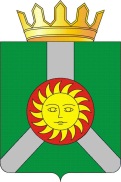 АДМИНИСТРАЦИЯ КОЛПАШЕВСКОГО РАЙОНА ТОМСКОЙ ОБЛАСТИПОСТАНОВЛЕНИЕ03.06.2024										         №   458О внесении изменений в приложение к постановлению Администрации              Колпашевского района от 27.12.2021 № 1531 «Об утверждении муниципальной программы «Развитие молодёжной политики, физической культуры и массового спорта на территории муниципального образования «Колпашевский район» В соответствии с подпунктом «а» пункта 5.13.2 Порядка принятия решений о разработке муниципальных программ муниципального образования «Колпашевский район», утверждённого постановлением Администрации Колпашевского района от 16.02.2015 № 155                                      «Об утверждении Порядка принятия решений о разработке муниципальных программ муниципального образования «Колпашевский район»,                              их формирования, реализации, мониторинга и контроля», решением Думы Колпашевского района от 24.11.2023 № 117 «О бюджете муниципального образования «Колпашевский район» на 2024 год и плановый период                           2025 и 2026 годов»ПОСТАНОВЛЯЮ:1. Внести в приложение к постановлению Администрации Колпашевского района от 27.12.20121 № 1531 «Об утверждении муниципальной программы «Развитие молодёжной политики, физической культуры и массового спорта на территории муниципального образования «Колпашевский район» (в редакции постановлений Администрации Колпашевского района от 25.04.2022 № 549, от 29.12.2022 № 1523,                              от 29.03.2023 № 299, от 04.08.2023 № 692, от 07.02.2024 № 121, от 12.04.2024 № 335) следующие изменения:1) в разделе 1 «Паспорт муниципальной программы» табличную часть «объём и источники финансирования  муниципальной программы                                        (с детализацией по годам реализации с учётом прогнозного периода,                      тыс. рублей)» изложить  в следующей редакции:АДМИНИСТРАЦИЯ КОЛПАШЕВСКОГО РАЙОНА ТОМСКОЙ ОБЛАСТИПОСТАНОВЛЕНИЕ03.06.2024										         №   458О внесении изменений в приложение к постановлению Администрации              Колпашевского района от 27.12.2021 № 1531 «Об утверждении муниципальной программы «Развитие молодёжной политики, физической культуры и массового спорта на территории муниципального образования «Колпашевский район» В соответствии с подпунктом «а» пункта 5.13.2 Порядка принятия решений о разработке муниципальных программ муниципального образования «Колпашевский район», утверждённого постановлением Администрации Колпашевского района от 16.02.2015 № 155                                      «Об утверждении Порядка принятия решений о разработке муниципальных программ муниципального образования «Колпашевский район»,                              их формирования, реализации, мониторинга и контроля», решением Думы Колпашевского района от 24.11.2023 № 117 «О бюджете муниципального образования «Колпашевский район» на 2024 год и плановый период                           2025 и 2026 годов»ПОСТАНОВЛЯЮ:1. Внести в приложение к постановлению Администрации Колпашевского района от 27.12.20121 № 1531 «Об утверждении муниципальной программы «Развитие молодёжной политики, физической культуры и массового спорта на территории муниципального образования «Колпашевский район» (в редакции постановлений Администрации Колпашевского района от 25.04.2022 № 549, от 29.12.2022 № 1523,                              от 29.03.2023 № 299, от 04.08.2023 № 692, от 07.02.2024 № 121, от 12.04.2024 № 335) следующие изменения:1) в разделе 1 «Паспорт муниципальной программы» табличную часть «объём и источники финансирования  муниципальной программы                                        (с детализацией по годам реализации с учётом прогнозного периода,                      тыс. рублей)» изложить  в следующей редакции:АДМИНИСТРАЦИЯ КОЛПАШЕВСКОГО РАЙОНА ТОМСКОЙ ОБЛАСТИПОСТАНОВЛЕНИЕ03.06.2024										         №   458О внесении изменений в приложение к постановлению Администрации              Колпашевского района от 27.12.2021 № 1531 «Об утверждении муниципальной программы «Развитие молодёжной политики, физической культуры и массового спорта на территории муниципального образования «Колпашевский район» В соответствии с подпунктом «а» пункта 5.13.2 Порядка принятия решений о разработке муниципальных программ муниципального образования «Колпашевский район», утверждённого постановлением Администрации Колпашевского района от 16.02.2015 № 155                                      «Об утверждении Порядка принятия решений о разработке муниципальных программ муниципального образования «Колпашевский район»,                              их формирования, реализации, мониторинга и контроля», решением Думы Колпашевского района от 24.11.2023 № 117 «О бюджете муниципального образования «Колпашевский район» на 2024 год и плановый период                           2025 и 2026 годов»ПОСТАНОВЛЯЮ:1. Внести в приложение к постановлению Администрации Колпашевского района от 27.12.20121 № 1531 «Об утверждении муниципальной программы «Развитие молодёжной политики, физической культуры и массового спорта на территории муниципального образования «Колпашевский район» (в редакции постановлений Администрации Колпашевского района от 25.04.2022 № 549, от 29.12.2022 № 1523,                              от 29.03.2023 № 299, от 04.08.2023 № 692, от 07.02.2024 № 121, от 12.04.2024 № 335) следующие изменения:1) в разделе 1 «Паспорт муниципальной программы» табличную часть «объём и источники финансирования  муниципальной программы                                        (с детализацией по годам реализации с учётом прогнозного периода,                      тыс. рублей)» изложить  в следующей редакции:Объём и источники          финансирования  муниципальной программы (с детализацией по годам реализации с учётом прогнозного периода, тыс. рублей)   ИсточникиВсего*1 –й год реализации(2022)2 –й год реализации(2023)3 –й год реализации(2024)4 –й год реализации(2025)5 –й год реализации(2026)Послед-ний год реализа-ции(2027)Прогноз-ный период1-й год(2028)Прогноз-ный период2-й год(2029)Объём и источники          финансирования  муниципальной программы (с детализацией по годам реализации с учётом прогнозного периода, тыс. рублей)   Федеральный бюджет (по согласованию)1957,6446,6840,0671,00,00,00,00,00,0Объём и источники          финансирования  муниципальной программы (с детализацией по годам реализации с учётом прогнозного периода, тыс. рублей)   в т.ч. средства федерального бюджета, поступающие напрямую получателям на счета, открытые в кредитных организациях или в Федеральном казначействе0,00,00,00,00,00,00,00,00,0Объём и источники          финансирования  муниципальной программы (с детализацией по годам реализации с учётом прогнозного периода, тыс. рублей)   Областной бюджет(по согласованию)56855,49603,510427,612466,912178,712178,70,00,00,0Объём и источники          финансирования  муниципальной программы (с детализацией по годам реализации с учётом прогнозного периода, тыс. рублей)   в т.ч. средства областного бюджета, поступающие напрямую получателям на счета, открытые в кредитных организациях или в Федеральном казначействе0,00,00,00,00,00,00,00,00,0Объём и источники          финансирования  муниципальной программы (с детализацией по годам реализации с учётом прогнозного периода, тыс. рублей)   Местный бюджет41995,66748,48096,08958,66060,94467,37664,47588,77545,6Объём и источники          финансирования  муниципальной программы (с детализацией по годам реализации с учётом прогнозного периода, тыс. рублей)   Бюджеты поселений (по согласованию)5599,1709,4891,81323,31337,31337,30,00,00,0Объём и источники          финансирования  муниципальной программы (с детализацией по годам реализации с учётом прогнозного периода, тыс. рублей)   Внебюджетные источники(по согласованию)0,00,00,00,00,00,00,00,00,0Объём и источники          финансирования  муниципальной программы (с детализацией по годам реализации с учётом прогнозного периода, тыс. рублей)   Всего по источникам106407,717507,920255,423419,819576,917983,37664,47588,77545,6Перечень подпрограммРазвитие физической культуры и массового спорта в Колпашевском районе;Развитие молодёжной политики в Колпашевском районе;Обеспечение жильём молодых семей в Колпашевском районе.Развитие физической культуры и массового спорта в Колпашевском районе;Развитие молодёжной политики в Колпашевском районе;Обеспечение жильём молодых семей в Колпашевском районе.Развитие физической культуры и массового спорта в Колпашевском районе;Развитие молодёжной политики в Колпашевском районе;Обеспечение жильём молодых семей в Колпашевском районе.Развитие физической культуры и массового спорта в Колпашевском районе;Развитие молодёжной политики в Колпашевском районе;Обеспечение жильём молодых семей в Колпашевском районе.Развитие физической культуры и массового спорта в Колпашевском районе;Развитие молодёжной политики в Колпашевском районе;Обеспечение жильём молодых семей в Колпашевском районе.Развитие физической культуры и массового спорта в Колпашевском районе;Развитие молодёжной политики в Колпашевском районе;Обеспечение жильём молодых семей в Колпашевском районе.Развитие физической культуры и массового спорта в Колпашевском районе;Развитие молодёжной политики в Колпашевском районе;Обеспечение жильём молодых семей в Колпашевском районе.Развитие физической культуры и массового спорта в Колпашевском районе;Развитие молодёжной политики в Колпашевском районе;Обеспечение жильём молодых семей в Колпашевском районе.Развитие физической культуры и массового спорта в Колпашевском районе;Развитие молодёжной политики в Колпашевском районе;Обеспечение жильём молодых семей в Колпашевском районе.Развитие физической культуры и массового спорта в Колпашевском районе;Развитие молодёжной политики в Колпашевском районе;Обеспечение жильём молодых семей в Колпашевском районе.«Приложение № 2
 к муниципальной программе 
«Развитие молодёжной политики, физической культуры и массового спорта на территориимуниципального образования «Колпашевский район»ПереченьПереченьПереченьПереченьПереченьПереченьПереченьмероприятий и ресурсное обеспечение муниципальной программымероприятий и ресурсное обеспечение муниципальной программымероприятий и ресурсное обеспечение муниципальной программымероприятий и ресурсное обеспечение муниципальной программымероприятий и ресурсное обеспечение муниципальной программымероприятий и ресурсное обеспечение муниципальной программымероприятий и ресурсное обеспечение муниципальной программы«Развитие молодёжной политики, физической культуры и массового спорта на территории муниципального образования «Колпашевский район»«Развитие молодёжной политики, физической культуры и массового спорта на территории муниципального образования «Колпашевский район»«Развитие молодёжной политики, физической культуры и массового спорта на территории муниципального образования «Колпашевский район»«Развитие молодёжной политики, физической культуры и массового спорта на территории муниципального образования «Колпашевский район»«Развитие молодёжной политики, физической культуры и массового спорта на территории муниципального образования «Колпашевский район»«Развитие молодёжной политики, физической культуры и массового спорта на территории муниципального образования «Колпашевский район»«Развитие молодёжной политики, физической культуры и массового спорта на территории муниципального образования «Колпашевский район»Объём и источники          финансирования  муниципальной программы (с детализацией по годам реализации с учётом прогнозного периода, тыс. рублей)   ИсточникиВсего*1 –й год реализации(2022)2 –й год реализации(2023)3 –й год реализации(2024)4 –й годреализации(2025)5 –й годреализации(2026)Последнийгод реализации(2027)Прогноз-ный период 1-й год (2028)Прогноз-ный период 2-й год(2029)Объём и источники          финансирования  муниципальной программы (с детализацией по годам реализации с учётом прогнозного периода, тыс. рублей)   Федеральныйбюджет (по согласованию)0,00,00,00,00,00,00,00,00,0Объём и источники          финансирования  муниципальной программы (с детализацией по годам реализации с учётом прогнозного периода, тыс. рублей)   в т.ч. средства федерального бюджета, поступающие напрямую получателям на счета, открытые в кредитных организациях или в Федеральном казначействе0,00,00,00,00,00,00,00,00,0Объём и источники          финансирования  муниципальной программы (с детализацией по годам реализации с учётом прогнозного периода, тыс. рублей)   Областной бюджет (по согласованию)56072,99400,610136,212178,712178,712178,70,00,00,0Объём и источники          финансирования  муниципальной программы (с детализацией по годам реализации с учётом прогнозного периода, тыс. рублей)   в т.ч. средства областного бюджета, поступающие напрямую получателям на счета, открытые в кредитных организациях или в Федеральном казначействе0,00,00,00,00,00,00,00,00,0Объём и источники          финансирования  муниципальной программы (с детализацией по годам реализации с учётом прогнозного периода, тыс. рублей)   Местный бюджет38384,06269,37565,38206,05464,13870,57008,87008,87008,8Объём и источники          финансирования  муниципальной программы (с детализацией по годам реализации с учётом прогнозного периода, тыс. рублей)   Бюджеты поселений (по согласованию)5599,1709,4891,81323,31337,31337,30,00,00,0Объём и источники          финансирования  муниципальной программы (с детализацией по годам реализации с учётом прогнозного периода, тыс. рублей)   Внебюджетные источники (по согласованию)0,00,00,00,00,00,00,00,00,0Объём и источники          финансирования  муниципальной программы (с детализацией по годам реализации с учётом прогнозного периода, тыс. рублей)   Всегопо источникам100056,016379,318593,321708,018980,117386,57008,87008,87008,8«Приложение № 2 к муниципальной подпрограмме 1 «Развитие физической культуры и массового спорта в Колпашевском районе»«Приложение № 2 к муниципальной подпрограмме 1 «Развитие физической культуры и массового спорта в Колпашевском районе»«Приложение № 2 к муниципальной подпрограмме 1 «Развитие физической культуры и массового спорта в Колпашевском районе»«Приложение № 2 к муниципальной подпрограмме 1 «Развитие физической культуры и массового спорта в Колпашевском районе»ПереченьПереченьПереченьПереченьПереченьПереченьПереченьПереченьПереченьПереченьПереченьПереченьПереченьмероприятий и ресурсное обеспечение подпрограммы 1мероприятий и ресурсное обеспечение подпрограммы 1мероприятий и ресурсное обеспечение подпрограммы 1мероприятий и ресурсное обеспечение подпрограммы 1мероприятий и ресурсное обеспечение подпрограммы 1мероприятий и ресурсное обеспечение подпрограммы 1мероприятий и ресурсное обеспечение подпрограммы 1мероприятий и ресурсное обеспечение подпрограммы 1мероприятий и ресурсное обеспечение подпрограммы 1мероприятий и ресурсное обеспечение подпрограммы 1мероприятий и ресурсное обеспечение подпрограммы 1мероприятий и ресурсное обеспечение подпрограммы 1мероприятий и ресурсное обеспечение подпрограммы 1«Развитие физической культуры и массового спорта в Колпашевском районе»«Развитие физической культуры и массового спорта в Колпашевском районе»«Развитие физической культуры и массового спорта в Колпашевском районе»«Развитие физической культуры и массового спорта в Колпашевском районе»«Развитие физической культуры и массового спорта в Колпашевском районе»«Развитие физической культуры и массового спорта в Колпашевском районе»«Развитие физической культуры и массового спорта в Колпашевском районе»«Развитие физической культуры и массового спорта в Колпашевском районе»«Развитие физической культуры и массового спорта в Колпашевском районе»«Развитие физической культуры и массового спорта в Колпашевском районе»«Развитие физической культуры и массового спорта в Колпашевском районе»«Развитие физической культуры и массового спорта в Колпашевском районе»«Развитие физической культуры и массового спорта в Колпашевском районе»№ п/пНаименования целей, задач, мероприятий муниципальной программыНаименования целей, задач, мероприятий муниципальной программыНаименования целей, задач, мероприятий муниципальной программыНаименования целей, задач, мероприятий муниципальной программыСрок исполненияОбъём финансирования                               (тыс.рублей)В том числе за счёт средствВ том числе за счёт средствВ том числе за счёт средствВ том числе за счёт средствВ том числе за счёт средствВ том числе за счёт средствОтветственный исполнитель, соисполнители, участники муниципальной программы№ п/пНаименования целей, задач, мероприятий муниципальной программыНаименования целей, задач, мероприятий муниципальной программыНаименования целей, задач, мероприятий муниципальной программыНаименования целей, задач, мероприятий муниципальной программыСрок исполненияОбъём финансирования                               (тыс.рублей)местного бюджетаместного бюджетафедерального бюджета (по согласованию) / в т.ч. средства федерального бюджета, поступающие напрямую получателям на счета**федерального бюджета (по согласованию) / в т.ч. средства федерального бюджета, поступающие напрямую получателям на счета**областного бюджета (по согласованию) / в т.ч. средства областного бюджета, поступающие напрямую получателям на счета**областного бюджета (по согласованию) / в т.ч. средства областного бюджета, поступающие напрямую получателям на счета**бюжетов поселе-ний (по согласованию)внебюд-жетных источни-ков                       (по согласованию)Ответственный исполнитель, соисполнители, участники муниципальной программы12222345566778910Цель подпрограммы 1: Создание условий для организации физкультурно-оздоровительной и спортивной работы с населением Колпашевского района Цель подпрограммы 1: Создание условий для организации физкультурно-оздоровительной и спортивной работы с населением Колпашевского района Цель подпрограммы 1: Создание условий для организации физкультурно-оздоровительной и спортивной работы с населением Колпашевского района Цель подпрограммы 1: Создание условий для организации физкультурно-оздоровительной и спортивной работы с населением Колпашевского района Цель подпрограммы 1: Создание условий для организации физкультурно-оздоровительной и спортивной работы с населением Колпашевского района Цель подпрограммы 1: Создание условий для организации физкультурно-оздоровительной и спортивной работы с населением Колпашевского района Цель подпрограммы 1: Создание условий для организации физкультурно-оздоровительной и спортивной работы с населением Колпашевского района Цель подпрограммы 1: Создание условий для организации физкультурно-оздоровительной и спортивной работы с населением Колпашевского района Цель подпрограммы 1: Создание условий для организации физкультурно-оздоровительной и спортивной работы с населением Колпашевского района Цель подпрограммы 1: Создание условий для организации физкультурно-оздоровительной и спортивной работы с населением Колпашевского района Цель подпрограммы 1: Создание условий для организации физкультурно-оздоровительной и спортивной работы с населением Колпашевского района Цель подпрограммы 1: Создание условий для организации физкультурно-оздоровительной и спортивной работы с населением Колпашевского района Цель подпрограммы 1: Создание условий для организации физкультурно-оздоровительной и спортивной работы с населением Колпашевского района Цель подпрограммы 1: Создание условий для организации физкультурно-оздоровительной и спортивной работы с населением Колпашевского района Цель подпрограммы 1: Создание условий для организации физкультурно-оздоровительной и спортивной работы с населением Колпашевского района 1Задача 1 подпрограммы 1: Создание благоприятных условий для увеличения охвата населения физической культурой и спортомЗадача 1 подпрограммы 1: Создание благоприятных условий для увеличения охвата населения физической культурой и спортомЗадача 1 подпрограммы 1: Создание благоприятных условий для увеличения охвата населения физической культурой и спортомЗадача 1 подпрограммы 1: Создание благоприятных условий для увеличения охвата населения физической культурой и спортомЗадача 1 подпрограммы 1: Создание благоприятных условий для увеличения охвата населения физической культурой и спортомЗадача 1 подпрограммы 1: Создание благоприятных условий для увеличения охвата населения физической культурой и спортомЗадача 1 подпрограммы 1: Создание благоприятных условий для увеличения охвата населения физической культурой и спортомЗадача 1 подпрограммы 1: Создание благоприятных условий для увеличения охвата населения физической культурой и спортомЗадача 1 подпрограммы 1: Создание благоприятных условий для увеличения охвата населения физической культурой и спортомЗадача 1 подпрограммы 1: Создание благоприятных условий для увеличения охвата населения физической культурой и спортомЗадача 1 подпрограммы 1: Создание благоприятных условий для увеличения охвата населения физической культурой и спортомЗадача 1 подпрограммы 1: Создание благоприятных условий для увеличения охвата населения физической культурой и спортомЗадача 1 подпрограммы 1: Создание благоприятных условий для увеличения охвата населения физической культурой и спортомЗадача 1 подпрограммы 1: Создание благоприятных условий для увеличения охвата населения физической культурой и спортомЗадача 1 подпрограммы 1: Создание благоприятных условий для увеличения охвата населения физической культурой и спортом1.1Основное мероприятие 1 подпрограммы.Развитие спортивной инфраструктуры (строительство новых, реконструкция и ремонт имеющихся спортивных сооружений)Основное мероприятие 1 подпрограммы.Развитие спортивной инфраструктуры (строительство новых, реконструкция и ремонт имеющихся спортивных сооружений)Основное мероприятие 1 подпрограммы.Развитие спортивной инфраструктуры (строительство новых, реконструкция и ремонт имеющихся спортивных сооружений)Основное мероприятие 1 подпрограммы.Развитие спортивной инфраструктуры (строительство новых, реконструкция и ремонт имеющихся спортивных сооружений)всего5764,65764,65764,60,00,00,00,00,00,0Управление по культуре, спорту и молодёжной политике Администрации Колпашевского района;Управление образования Администрации Колпашевского района; МКУ «Агентство»1.1Основное мероприятие 1 подпрограммы.Развитие спортивной инфраструктуры (строительство новых, реконструкция и ремонт имеющихся спортивных сооружений)Основное мероприятие 1 подпрограммы.Развитие спортивной инфраструктуры (строительство новых, реконструкция и ремонт имеющихся спортивных сооружений)Основное мероприятие 1 подпрограммы.Развитие спортивной инфраструктуры (строительство новых, реконструкция и ремонт имеющихся спортивных сооружений)Основное мероприятие 1 подпрограммы.Развитие спортивной инфраструктуры (строительство новых, реконструкция и ремонт имеющихся спортивных сооружений)2022 год2515,62515,62515,60,00,00,00,00,00,0Управление по культуре, спорту и молодёжной политике Администрации Колпашевского района;Управление образования Администрации Колпашевского района; МКУ «Агентство»1.1Основное мероприятие 1 подпрограммы.Развитие спортивной инфраструктуры (строительство новых, реконструкция и ремонт имеющихся спортивных сооружений)Основное мероприятие 1 подпрограммы.Развитие спортивной инфраструктуры (строительство новых, реконструкция и ремонт имеющихся спортивных сооружений)Основное мероприятие 1 подпрограммы.Развитие спортивной инфраструктуры (строительство новых, реконструкция и ремонт имеющихся спортивных сооружений)Основное мероприятие 1 подпрограммы.Развитие спортивной инфраструктуры (строительство новых, реконструкция и ремонт имеющихся спортивных сооружений)2023 год1569,01569,01569,00,00,00,00,00,00,0Управление по культуре, спорту и молодёжной политике Администрации Колпашевского района;Управление образования Администрации Колпашевского района; МКУ «Агентство»1.1Основное мероприятие 1 подпрограммы.Развитие спортивной инфраструктуры (строительство новых, реконструкция и ремонт имеющихся спортивных сооружений)Основное мероприятие 1 подпрограммы.Развитие спортивной инфраструктуры (строительство новых, реконструкция и ремонт имеющихся спортивных сооружений)Основное мероприятие 1 подпрограммы.Развитие спортивной инфраструктуры (строительство новых, реконструкция и ремонт имеющихся спортивных сооружений)Основное мероприятие 1 подпрограммы.Развитие спортивной инфраструктуры (строительство новых, реконструкция и ремонт имеющихся спортивных сооружений)2024 год1680,01680,01680,00,00,00,00,00,00,0Управление по культуре, спорту и молодёжной политике Администрации Колпашевского района;Управление образования Администрации Колпашевского района; МКУ «Агентство»1.1Основное мероприятие 1 подпрограммы.Развитие спортивной инфраструктуры (строительство новых, реконструкция и ремонт имеющихся спортивных сооружений)Основное мероприятие 1 подпрограммы.Развитие спортивной инфраструктуры (строительство новых, реконструкция и ремонт имеющихся спортивных сооружений)Основное мероприятие 1 подпрограммы.Развитие спортивной инфраструктуры (строительство новых, реконструкция и ремонт имеющихся спортивных сооружений)Основное мероприятие 1 подпрограммы.Развитие спортивной инфраструктуры (строительство новых, реконструкция и ремонт имеющихся спортивных сооружений)2025 год0,00,00,00,00,00,00,00,00,0Управление по культуре, спорту и молодёжной политике Администрации Колпашевского района;Управление образования Администрации Колпашевского района; МКУ «Агентство»1.1Основное мероприятие 1 подпрограммы.Развитие спортивной инфраструктуры (строительство новых, реконструкция и ремонт имеющихся спортивных сооружений)Основное мероприятие 1 подпрограммы.Развитие спортивной инфраструктуры (строительство новых, реконструкция и ремонт имеющихся спортивных сооружений)Основное мероприятие 1 подпрограммы.Развитие спортивной инфраструктуры (строительство новых, реконструкция и ремонт имеющихся спортивных сооружений)Основное мероприятие 1 подпрограммы.Развитие спортивной инфраструктуры (строительство новых, реконструкция и ремонт имеющихся спортивных сооружений)2026 год0,00,00,00,00,00,00,00,00,0Управление по культуре, спорту и молодёжной политике Администрации Колпашевского района;Управление образования Администрации Колпашевского района; МКУ «Агентство»1.1Основное мероприятие 1 подпрограммы.Развитие спортивной инфраструктуры (строительство новых, реконструкция и ремонт имеющихся спортивных сооружений)Основное мероприятие 1 подпрограммы.Развитие спортивной инфраструктуры (строительство новых, реконструкция и ремонт имеющихся спортивных сооружений)Основное мероприятие 1 подпрограммы.Развитие спортивной инфраструктуры (строительство новых, реконструкция и ремонт имеющихся спортивных сооружений)Основное мероприятие 1 подпрограммы.Развитие спортивной инфраструктуры (строительство новых, реконструкция и ремонт имеющихся спортивных сооружений)2027 год0,00,00,00,00,00,00,00,00,0Управление по культуре, спорту и молодёжной политике Администрации Колпашевского района;Управление образования Администрации Колпашевского района; МКУ «Агентство»1.1Основное мероприятие 1 подпрограммы.Развитие спортивной инфраструктуры (строительство новых, реконструкция и ремонт имеющихся спортивных сооружений)Основное мероприятие 1 подпрограммы.Развитие спортивной инфраструктуры (строительство новых, реконструкция и ремонт имеющихся спортивных сооружений)Основное мероприятие 1 подпрограммы.Развитие спортивной инфраструктуры (строительство новых, реконструкция и ремонт имеющихся спортивных сооружений)Основное мероприятие 1 подпрограммы.Развитие спортивной инфраструктуры (строительство новых, реконструкция и ремонт имеющихся спортивных сооружений)Прогнозный период  2028 год0,00,00,00,00,00,00,00,00,0Управление по культуре, спорту и молодёжной политике Администрации Колпашевского района;Управление образования Администрации Колпашевского района; МКУ «Агентство»1.1Основное мероприятие 1 подпрограммы.Развитие спортивной инфраструктуры (строительство новых, реконструкция и ремонт имеющихся спортивных сооружений)Основное мероприятие 1 подпрограммы.Развитие спортивной инфраструктуры (строительство новых, реконструкция и ремонт имеющихся спортивных сооружений)Основное мероприятие 1 подпрограммы.Развитие спортивной инфраструктуры (строительство новых, реконструкция и ремонт имеющихся спортивных сооружений)Основное мероприятие 1 подпрограммы.Развитие спортивной инфраструктуры (строительство новых, реконструкция и ремонт имеющихся спортивных сооружений)Прогнозный период2029 год0,00,00,00,00,00,00,00,00,0Управление по культуре, спорту и молодёжной политике Администрации Колпашевского района;Управление образования Администрации Колпашевского района; МКУ «Агентство»1.1.1Мероприятие 1.1.Реконструкция спортивного стадиона, расположенного по адресу: ул. Кириченко, 16 в с. Чажемто, Колпашевского района Томской областиМероприятие 1.1.Реконструкция спортивного стадиона, расположенного по адресу: ул. Кириченко, 16 в с. Чажемто, Колпашевского района Томской областиМероприятие 1.1.Реконструкция спортивного стадиона, расположенного по адресу: ул. Кириченко, 16 в с. Чажемто, Колпашевского района Томской областиМероприятие 1.1.Реконструкция спортивного стадиона, расположенного по адресу: ул. Кириченко, 16 в с. Чажемто, Колпашевского района Томской областивсего0,00,00,00,00,00,00,00,00,0Управление по культуре, спорту и молодёжной политике Администрации Колпашевского района 
УФЭП (в части предоставления ИМБТ);
Администрация Чажемтовского сельского поселения 
(по согласованию)1.1.1Мероприятие 1.1.Реконструкция спортивного стадиона, расположенного по адресу: ул. Кириченко, 16 в с. Чажемто, Колпашевского района Томской областиМероприятие 1.1.Реконструкция спортивного стадиона, расположенного по адресу: ул. Кириченко, 16 в с. Чажемто, Колпашевского района Томской областиМероприятие 1.1.Реконструкция спортивного стадиона, расположенного по адресу: ул. Кириченко, 16 в с. Чажемто, Колпашевского района Томской областиМероприятие 1.1.Реконструкция спортивного стадиона, расположенного по адресу: ул. Кириченко, 16 в с. Чажемто, Колпашевского района Томской области2022 год0,00,00,00,00,00,00,00,00,0Управление по культуре, спорту и молодёжной политике Администрации Колпашевского района 
УФЭП (в части предоставления ИМБТ);
Администрация Чажемтовского сельского поселения 
(по согласованию)1.1.1Мероприятие 1.1.Реконструкция спортивного стадиона, расположенного по адресу: ул. Кириченко, 16 в с. Чажемто, Колпашевского района Томской областиМероприятие 1.1.Реконструкция спортивного стадиона, расположенного по адресу: ул. Кириченко, 16 в с. Чажемто, Колпашевского района Томской областиМероприятие 1.1.Реконструкция спортивного стадиона, расположенного по адресу: ул. Кириченко, 16 в с. Чажемто, Колпашевского района Томской областиМероприятие 1.1.Реконструкция спортивного стадиона, расположенного по адресу: ул. Кириченко, 16 в с. Чажемто, Колпашевского района Томской области2023 год0,00,00,00,00,00,00,00,00,0Управление по культуре, спорту и молодёжной политике Администрации Колпашевского района 
УФЭП (в части предоставления ИМБТ);
Администрация Чажемтовского сельского поселения 
(по согласованию)1.1.1Мероприятие 1.1.Реконструкция спортивного стадиона, расположенного по адресу: ул. Кириченко, 16 в с. Чажемто, Колпашевского района Томской областиМероприятие 1.1.Реконструкция спортивного стадиона, расположенного по адресу: ул. Кириченко, 16 в с. Чажемто, Колпашевского района Томской областиМероприятие 1.1.Реконструкция спортивного стадиона, расположенного по адресу: ул. Кириченко, 16 в с. Чажемто, Колпашевского района Томской областиМероприятие 1.1.Реконструкция спортивного стадиона, расположенного по адресу: ул. Кириченко, 16 в с. Чажемто, Колпашевского района Томской области2024 год0,00,00,00,00,00,00,00,00,0Управление по культуре, спорту и молодёжной политике Администрации Колпашевского района 
УФЭП (в части предоставления ИМБТ);
Администрация Чажемтовского сельского поселения 
(по согласованию)1.1.1Мероприятие 1.1.Реконструкция спортивного стадиона, расположенного по адресу: ул. Кириченко, 16 в с. Чажемто, Колпашевского района Томской областиМероприятие 1.1.Реконструкция спортивного стадиона, расположенного по адресу: ул. Кириченко, 16 в с. Чажемто, Колпашевского района Томской областиМероприятие 1.1.Реконструкция спортивного стадиона, расположенного по адресу: ул. Кириченко, 16 в с. Чажемто, Колпашевского района Томской областиМероприятие 1.1.Реконструкция спортивного стадиона, расположенного по адресу: ул. Кириченко, 16 в с. Чажемто, Колпашевского района Томской области2025 год0,00,00,00,00,00,00,00,00,0Управление по культуре, спорту и молодёжной политике Администрации Колпашевского района 
УФЭП (в части предоставления ИМБТ);
Администрация Чажемтовского сельского поселения 
(по согласованию)1.1.1Мероприятие 1.1.Реконструкция спортивного стадиона, расположенного по адресу: ул. Кириченко, 16 в с. Чажемто, Колпашевского района Томской областиМероприятие 1.1.Реконструкция спортивного стадиона, расположенного по адресу: ул. Кириченко, 16 в с. Чажемто, Колпашевского района Томской областиМероприятие 1.1.Реконструкция спортивного стадиона, расположенного по адресу: ул. Кириченко, 16 в с. Чажемто, Колпашевского района Томской областиМероприятие 1.1.Реконструкция спортивного стадиона, расположенного по адресу: ул. Кириченко, 16 в с. Чажемто, Колпашевского района Томской области2026 год0,00,00,00,00,00,00,00,00,0Управление по культуре, спорту и молодёжной политике Администрации Колпашевского района 
УФЭП (в части предоставления ИМБТ);
Администрация Чажемтовского сельского поселения 
(по согласованию)1.1.1Мероприятие 1.1.Реконструкция спортивного стадиона, расположенного по адресу: ул. Кириченко, 16 в с. Чажемто, Колпашевского района Томской областиМероприятие 1.1.Реконструкция спортивного стадиона, расположенного по адресу: ул. Кириченко, 16 в с. Чажемто, Колпашевского района Томской областиМероприятие 1.1.Реконструкция спортивного стадиона, расположенного по адресу: ул. Кириченко, 16 в с. Чажемто, Колпашевского района Томской областиМероприятие 1.1.Реконструкция спортивного стадиона, расположенного по адресу: ул. Кириченко, 16 в с. Чажемто, Колпашевского района Томской области2027 год0,00,00,00,00,0000,00,0Управление по культуре, спорту и молодёжной политике Администрации Колпашевского района 
УФЭП (в части предоставления ИМБТ);
Администрация Чажемтовского сельского поселения 
(по согласованию)1.1.1Мероприятие 1.1.Реконструкция спортивного стадиона, расположенного по адресу: ул. Кириченко, 16 в с. Чажемто, Колпашевского района Томской областиМероприятие 1.1.Реконструкция спортивного стадиона, расположенного по адресу: ул. Кириченко, 16 в с. Чажемто, Колпашевского района Томской областиМероприятие 1.1.Реконструкция спортивного стадиона, расположенного по адресу: ул. Кириченко, 16 в с. Чажемто, Колпашевского района Томской областиМероприятие 1.1.Реконструкция спортивного стадиона, расположенного по адресу: ул. Кириченко, 16 в с. Чажемто, Колпашевского района Томской областиПрогнозный период  2028 год0,00,00,00,00,00,00,00,00,0Управление по культуре, спорту и молодёжной политике Администрации Колпашевского района 
УФЭП (в части предоставления ИМБТ);
Администрация Чажемтовского сельского поселения 
(по согласованию)1.1.1Мероприятие 1.1.Реконструкция спортивного стадиона, расположенного по адресу: ул. Кириченко, 16 в с. Чажемто, Колпашевского района Томской областиМероприятие 1.1.Реконструкция спортивного стадиона, расположенного по адресу: ул. Кириченко, 16 в с. Чажемто, Колпашевского района Томской областиМероприятие 1.1.Реконструкция спортивного стадиона, расположенного по адресу: ул. Кириченко, 16 в с. Чажемто, Колпашевского района Томской областиМероприятие 1.1.Реконструкция спортивного стадиона, расположенного по адресу: ул. Кириченко, 16 в с. Чажемто, Колпашевского района Томской областиПрогнозный период2029 год0,00,00,00,00,00,00,00,00,0Управление по культуре, спорту и молодёжной политике Администрации Колпашевского района 
УФЭП (в части предоставления ИМБТ);
Администрация Чажемтовского сельского поселения 
(по согласованию)1.1.2Мероприятие 1.2.Обустройство спортивных объектов в поселениях Колпашевского районаМероприятие 1.2.Обустройство спортивных объектов в поселениях Колпашевского районаМероприятие 1.2.Обустройство спортивных объектов в поселениях Колпашевского районаМероприятие 1.2.Обустройство спортивных объектов в поселениях Колпашевского районавсего1919,01919,01919,00,00,00,00,00,00,0Управление по культуре, спорту и молодёжной политике Администрации Колпашевского района;   Администрации поселений (по согласованию)1.1.2Мероприятие 1.2.Обустройство спортивных объектов в поселениях Колпашевского районаМероприятие 1.2.Обустройство спортивных объектов в поселениях Колпашевского районаМероприятие 1.2.Обустройство спортивных объектов в поселениях Колпашевского районаМероприятие 1.2.Обустройство спортивных объектов в поселениях Колпашевского района2022 год470,0470,0470,00,00,00,00,00,00,0Управление по культуре, спорту и молодёжной политике Администрации Колпашевского района;   Администрации поселений (по согласованию)1.1.2Мероприятие 1.2.Обустройство спортивных объектов в поселениях Колпашевского районаМероприятие 1.2.Обустройство спортивных объектов в поселениях Колпашевского районаМероприятие 1.2.Обустройство спортивных объектов в поселениях Колпашевского районаМероприятие 1.2.Обустройство спортивных объектов в поселениях Колпашевского района2023 год669,0669,0669,00,00,00,00,00,00,0Управление по культуре, спорту и молодёжной политике Администрации Колпашевского района;   Администрации поселений (по согласованию)1.1.2Мероприятие 1.2.Обустройство спортивных объектов в поселениях Колпашевского районаМероприятие 1.2.Обустройство спортивных объектов в поселениях Колпашевского районаМероприятие 1.2.Обустройство спортивных объектов в поселениях Колпашевского районаМероприятие 1.2.Обустройство спортивных объектов в поселениях Колпашевского района2024 год780,0780,0780,00,00,00,00,00,00,0Управление по культуре, спорту и молодёжной политике Администрации Колпашевского района;   Администрации поселений (по согласованию)1.1.2Мероприятие 1.2.Обустройство спортивных объектов в поселениях Колпашевского районаМероприятие 1.2.Обустройство спортивных объектов в поселениях Колпашевского районаМероприятие 1.2.Обустройство спортивных объектов в поселениях Колпашевского районаМероприятие 1.2.Обустройство спортивных объектов в поселениях Колпашевского района2025 год0,00,00,00,00,00,00,00,00,0Управление по культуре, спорту и молодёжной политике Администрации Колпашевского района;   Администрации поселений (по согласованию)1.1.2Мероприятие 1.2.Обустройство спортивных объектов в поселениях Колпашевского районаМероприятие 1.2.Обустройство спортивных объектов в поселениях Колпашевского районаМероприятие 1.2.Обустройство спортивных объектов в поселениях Колпашевского районаМероприятие 1.2.Обустройство спортивных объектов в поселениях Колпашевского района2026 год0,00,00,00,00,00,00,00,00,0Управление по культуре, спорту и молодёжной политике Администрации Колпашевского района;   Администрации поселений (по согласованию)1.1.2Мероприятие 1.2.Обустройство спортивных объектов в поселениях Колпашевского районаМероприятие 1.2.Обустройство спортивных объектов в поселениях Колпашевского районаМероприятие 1.2.Обустройство спортивных объектов в поселениях Колпашевского районаМероприятие 1.2.Обустройство спортивных объектов в поселениях Колпашевского района2027 год0,00,00,00,00,00,00,00,00,0Управление по культуре, спорту и молодёжной политике Администрации Колпашевского района;   Администрации поселений (по согласованию)1.1.2Мероприятие 1.2.Обустройство спортивных объектов в поселениях Колпашевского районаМероприятие 1.2.Обустройство спортивных объектов в поселениях Колпашевского районаМероприятие 1.2.Обустройство спортивных объектов в поселениях Колпашевского районаМероприятие 1.2.Обустройство спортивных объектов в поселениях Колпашевского районаПрогнозный период  2028 год0,00,00,00,00,00,00,00,00,0Управление по культуре, спорту и молодёжной политике Администрации Колпашевского района;   Администрации поселений (по согласованию)1.1.2Мероприятие 1.2.Обустройство спортивных объектов в поселениях Колпашевского районаМероприятие 1.2.Обустройство спортивных объектов в поселениях Колпашевского районаМероприятие 1.2.Обустройство спортивных объектов в поселениях Колпашевского районаМероприятие 1.2.Обустройство спортивных объектов в поселениях Колпашевского районаПрогнозный период2029 год0,00,00,00,00,00,00,00,00,0Управление по культуре, спорту и молодёжной политике Администрации Колпашевского района;   Администрации поселений (по согласованию)1.1.3Мероприятие 1.3.Строительство лыжной базы для МАУДО «ДЮСШ им. О. Рахматулиной» по адресу: г. Колпашево, пер. Чапаева, 40Мероприятие 1.3.Строительство лыжной базы для МАУДО «ДЮСШ им. О. Рахматулиной» по адресу: г. Колпашево, пер. Чапаева, 40Мероприятие 1.3.Строительство лыжной базы для МАУДО «ДЮСШ им. О. Рахматулиной» по адресу: г. Колпашево, пер. Чапаева, 40Мероприятие 1.3.Строительство лыжной базы для МАУДО «ДЮСШ им. О. Рахматулиной» по адресу: г. Колпашево, пер. Чапаева, 40всего0,00,00,00,00,00,00,00,00,0Управление по культуре, спорту и молодёжной политике Администрации Колпашевского района; Управление образования Администрации Колпашевского района; МКУ «Агентство»1.1.3Мероприятие 1.3.Строительство лыжной базы для МАУДО «ДЮСШ им. О. Рахматулиной» по адресу: г. Колпашево, пер. Чапаева, 40Мероприятие 1.3.Строительство лыжной базы для МАУДО «ДЮСШ им. О. Рахматулиной» по адресу: г. Колпашево, пер. Чапаева, 40Мероприятие 1.3.Строительство лыжной базы для МАУДО «ДЮСШ им. О. Рахматулиной» по адресу: г. Колпашево, пер. Чапаева, 40Мероприятие 1.3.Строительство лыжной базы для МАУДО «ДЮСШ им. О. Рахматулиной» по адресу: г. Колпашево, пер. Чапаева, 402022 год0,00,00,00,00,00,00,00,00,0Управление по культуре, спорту и молодёжной политике Администрации Колпашевского района; Управление образования Администрации Колпашевского района; МКУ «Агентство»1.1.3Мероприятие 1.3.Строительство лыжной базы для МАУДО «ДЮСШ им. О. Рахматулиной» по адресу: г. Колпашево, пер. Чапаева, 40Мероприятие 1.3.Строительство лыжной базы для МАУДО «ДЮСШ им. О. Рахматулиной» по адресу: г. Колпашево, пер. Чапаева, 40Мероприятие 1.3.Строительство лыжной базы для МАУДО «ДЮСШ им. О. Рахматулиной» по адресу: г. Колпашево, пер. Чапаева, 40Мероприятие 1.3.Строительство лыжной базы для МАУДО «ДЮСШ им. О. Рахматулиной» по адресу: г. Колпашево, пер. Чапаева, 402023 год0,00,00,00,00,00,00,00,00,0Управление по культуре, спорту и молодёжной политике Администрации Колпашевского района; Управление образования Администрации Колпашевского района; МКУ «Агентство»1.1.3Мероприятие 1.3.Строительство лыжной базы для МАУДО «ДЮСШ им. О. Рахматулиной» по адресу: г. Колпашево, пер. Чапаева, 40Мероприятие 1.3.Строительство лыжной базы для МАУДО «ДЮСШ им. О. Рахматулиной» по адресу: г. Колпашево, пер. Чапаева, 40Мероприятие 1.3.Строительство лыжной базы для МАУДО «ДЮСШ им. О. Рахматулиной» по адресу: г. Колпашево, пер. Чапаева, 40Мероприятие 1.3.Строительство лыжной базы для МАУДО «ДЮСШ им. О. Рахматулиной» по адресу: г. Колпашево, пер. Чапаева, 402024 год0,00,00,00,00,00,00,00,00,0Управление по культуре, спорту и молодёжной политике Администрации Колпашевского района; Управление образования Администрации Колпашевского района; МКУ «Агентство»1.1.3Мероприятие 1.3.Строительство лыжной базы для МАУДО «ДЮСШ им. О. Рахматулиной» по адресу: г. Колпашево, пер. Чапаева, 40Мероприятие 1.3.Строительство лыжной базы для МАУДО «ДЮСШ им. О. Рахматулиной» по адресу: г. Колпашево, пер. Чапаева, 40Мероприятие 1.3.Строительство лыжной базы для МАУДО «ДЮСШ им. О. Рахматулиной» по адресу: г. Колпашево, пер. Чапаева, 40Мероприятие 1.3.Строительство лыжной базы для МАУДО «ДЮСШ им. О. Рахматулиной» по адресу: г. Колпашево, пер. Чапаева, 402025 год0,00,00,00,00,00,00,00,00,0Управление по культуре, спорту и молодёжной политике Администрации Колпашевского района; Управление образования Администрации Колпашевского района; МКУ «Агентство»1.1.3Мероприятие 1.3.Строительство лыжной базы для МАУДО «ДЮСШ им. О. Рахматулиной» по адресу: г. Колпашево, пер. Чапаева, 40Мероприятие 1.3.Строительство лыжной базы для МАУДО «ДЮСШ им. О. Рахматулиной» по адресу: г. Колпашево, пер. Чапаева, 40Мероприятие 1.3.Строительство лыжной базы для МАУДО «ДЮСШ им. О. Рахматулиной» по адресу: г. Колпашево, пер. Чапаева, 40Мероприятие 1.3.Строительство лыжной базы для МАУДО «ДЮСШ им. О. Рахматулиной» по адресу: г. Колпашево, пер. Чапаева, 402026 год0,00,00,00,00,00,00,00,00,0Управление по культуре, спорту и молодёжной политике Администрации Колпашевского района; Управление образования Администрации Колпашевского района; МКУ «Агентство»1.1.3Мероприятие 1.3.Строительство лыжной базы для МАУДО «ДЮСШ им. О. Рахматулиной» по адресу: г. Колпашево, пер. Чапаева, 40Мероприятие 1.3.Строительство лыжной базы для МАУДО «ДЮСШ им. О. Рахматулиной» по адресу: г. Колпашево, пер. Чапаева, 40Мероприятие 1.3.Строительство лыжной базы для МАУДО «ДЮСШ им. О. Рахматулиной» по адресу: г. Колпашево, пер. Чапаева, 40Мероприятие 1.3.Строительство лыжной базы для МАУДО «ДЮСШ им. О. Рахматулиной» по адресу: г. Колпашево, пер. Чапаева, 402027 год0,00,00,00,00,00,00,00,00,0Управление по культуре, спорту и молодёжной политике Администрации Колпашевского района; Управление образования Администрации Колпашевского района; МКУ «Агентство»1.1.3Мероприятие 1.3.Строительство лыжной базы для МАУДО «ДЮСШ им. О. Рахматулиной» по адресу: г. Колпашево, пер. Чапаева, 40Мероприятие 1.3.Строительство лыжной базы для МАУДО «ДЮСШ им. О. Рахматулиной» по адресу: г. Колпашево, пер. Чапаева, 40Мероприятие 1.3.Строительство лыжной базы для МАУДО «ДЮСШ им. О. Рахматулиной» по адресу: г. Колпашево, пер. Чапаева, 40Мероприятие 1.3.Строительство лыжной базы для МАУДО «ДЮСШ им. О. Рахматулиной» по адресу: г. Колпашево, пер. Чапаева, 40Прогнозный период  2028 год0,00,00,00,00,00,00,00,00,0Управление по культуре, спорту и молодёжной политике Администрации Колпашевского района; Управление образования Администрации Колпашевского района; МКУ «Агентство»1.1.3Мероприятие 1.3.Строительство лыжной базы для МАУДО «ДЮСШ им. О. Рахматулиной» по адресу: г. Колпашево, пер. Чапаева, 40Мероприятие 1.3.Строительство лыжной базы для МАУДО «ДЮСШ им. О. Рахматулиной» по адресу: г. Колпашево, пер. Чапаева, 40Мероприятие 1.3.Строительство лыжной базы для МАУДО «ДЮСШ им. О. Рахматулиной» по адресу: г. Колпашево, пер. Чапаева, 40Мероприятие 1.3.Строительство лыжной базы для МАУДО «ДЮСШ им. О. Рахматулиной» по адресу: г. Колпашево, пер. Чапаева, 40Прогнозный период2029 год0,00,00,00,00,00,00,00,00,0Управление по культуре, спорту и молодёжной политике Администрации Колпашевского района; Управление образования Администрации Колпашевского района; МКУ «Агентство»1.1.3.1Мероприятие 1.3.1.Проведение инженерных изысканий, разработка проектно-сметной документации для  лыжной базы МАУДО «ДЮСШ им. О. Рахматулиной» в г. Колпашево Колпашевского района, прохождение государственной экспертизы проектно-сметной документации, проверка достоверности определения сметной стоимости, изготовление градостроительного плана земельного участка, выдача технических условийМероприятие 1.3.1.Проведение инженерных изысканий, разработка проектно-сметной документации для  лыжной базы МАУДО «ДЮСШ им. О. Рахматулиной» в г. Колпашево Колпашевского района, прохождение государственной экспертизы проектно-сметной документации, проверка достоверности определения сметной стоимости, изготовление градостроительного плана земельного участка, выдача технических условийМероприятие 1.3.1.Проведение инженерных изысканий, разработка проектно-сметной документации для  лыжной базы МАУДО «ДЮСШ им. О. Рахматулиной» в г. Колпашево Колпашевского района, прохождение государственной экспертизы проектно-сметной документации, проверка достоверности определения сметной стоимости, изготовление градостроительного плана земельного участка, выдача технических условийМероприятие 1.3.1.Проведение инженерных изысканий, разработка проектно-сметной документации для  лыжной базы МАУДО «ДЮСШ им. О. Рахматулиной» в г. Колпашево Колпашевского района, прохождение государственной экспертизы проектно-сметной документации, проверка достоверности определения сметной стоимости, изготовление градостроительного плана земельного участка, выдача технических условийвсего0,00,00,00,00,00,00,00,00,0Управление по культуре, спорту и молодёжной политике Администрации Колпашевского района; Управление образования Администрации Колпашевского района (ГРБС); МКУ «Агентство»1.1.3.1Мероприятие 1.3.1.Проведение инженерных изысканий, разработка проектно-сметной документации для  лыжной базы МАУДО «ДЮСШ им. О. Рахматулиной» в г. Колпашево Колпашевского района, прохождение государственной экспертизы проектно-сметной документации, проверка достоверности определения сметной стоимости, изготовление градостроительного плана земельного участка, выдача технических условийМероприятие 1.3.1.Проведение инженерных изысканий, разработка проектно-сметной документации для  лыжной базы МАУДО «ДЮСШ им. О. Рахматулиной» в г. Колпашево Колпашевского района, прохождение государственной экспертизы проектно-сметной документации, проверка достоверности определения сметной стоимости, изготовление градостроительного плана земельного участка, выдача технических условийМероприятие 1.3.1.Проведение инженерных изысканий, разработка проектно-сметной документации для  лыжной базы МАУДО «ДЮСШ им. О. Рахматулиной» в г. Колпашево Колпашевского района, прохождение государственной экспертизы проектно-сметной документации, проверка достоверности определения сметной стоимости, изготовление градостроительного плана земельного участка, выдача технических условийМероприятие 1.3.1.Проведение инженерных изысканий, разработка проектно-сметной документации для  лыжной базы МАУДО «ДЮСШ им. О. Рахматулиной» в г. Колпашево Колпашевского района, прохождение государственной экспертизы проектно-сметной документации, проверка достоверности определения сметной стоимости, изготовление градостроительного плана земельного участка, выдача технических условий2022 год0,00,00,00,00,00,00,00,00,0Управление по культуре, спорту и молодёжной политике Администрации Колпашевского района; Управление образования Администрации Колпашевского района (ГРБС); МКУ «Агентство»1.1.3.1Мероприятие 1.3.1.Проведение инженерных изысканий, разработка проектно-сметной документации для  лыжной базы МАУДО «ДЮСШ им. О. Рахматулиной» в г. Колпашево Колпашевского района, прохождение государственной экспертизы проектно-сметной документации, проверка достоверности определения сметной стоимости, изготовление градостроительного плана земельного участка, выдача технических условийМероприятие 1.3.1.Проведение инженерных изысканий, разработка проектно-сметной документации для  лыжной базы МАУДО «ДЮСШ им. О. Рахматулиной» в г. Колпашево Колпашевского района, прохождение государственной экспертизы проектно-сметной документации, проверка достоверности определения сметной стоимости, изготовление градостроительного плана земельного участка, выдача технических условийМероприятие 1.3.1.Проведение инженерных изысканий, разработка проектно-сметной документации для  лыжной базы МАУДО «ДЮСШ им. О. Рахматулиной» в г. Колпашево Колпашевского района, прохождение государственной экспертизы проектно-сметной документации, проверка достоверности определения сметной стоимости, изготовление градостроительного плана земельного участка, выдача технических условийМероприятие 1.3.1.Проведение инженерных изысканий, разработка проектно-сметной документации для  лыжной базы МАУДО «ДЮСШ им. О. Рахматулиной» в г. Колпашево Колпашевского района, прохождение государственной экспертизы проектно-сметной документации, проверка достоверности определения сметной стоимости, изготовление градостроительного плана земельного участка, выдача технических условий2023 год0,00,00,00,00,00,00,00,00,0Управление по культуре, спорту и молодёжной политике Администрации Колпашевского района; Управление образования Администрации Колпашевского района (ГРБС); МКУ «Агентство»1.1.3.1Мероприятие 1.3.1.Проведение инженерных изысканий, разработка проектно-сметной документации для  лыжной базы МАУДО «ДЮСШ им. О. Рахматулиной» в г. Колпашево Колпашевского района, прохождение государственной экспертизы проектно-сметной документации, проверка достоверности определения сметной стоимости, изготовление градостроительного плана земельного участка, выдача технических условийМероприятие 1.3.1.Проведение инженерных изысканий, разработка проектно-сметной документации для  лыжной базы МАУДО «ДЮСШ им. О. Рахматулиной» в г. Колпашево Колпашевского района, прохождение государственной экспертизы проектно-сметной документации, проверка достоверности определения сметной стоимости, изготовление градостроительного плана земельного участка, выдача технических условийМероприятие 1.3.1.Проведение инженерных изысканий, разработка проектно-сметной документации для  лыжной базы МАУДО «ДЮСШ им. О. Рахматулиной» в г. Колпашево Колпашевского района, прохождение государственной экспертизы проектно-сметной документации, проверка достоверности определения сметной стоимости, изготовление градостроительного плана земельного участка, выдача технических условийМероприятие 1.3.1.Проведение инженерных изысканий, разработка проектно-сметной документации для  лыжной базы МАУДО «ДЮСШ им. О. Рахматулиной» в г. Колпашево Колпашевского района, прохождение государственной экспертизы проектно-сметной документации, проверка достоверности определения сметной стоимости, изготовление градостроительного плана земельного участка, выдача технических условий2024 год0,00,00,00,00,00,00,00,00,0Управление по культуре, спорту и молодёжной политике Администрации Колпашевского района; Управление образования Администрации Колпашевского района (ГРБС); МКУ «Агентство»1.1.3.1Мероприятие 1.3.1.Проведение инженерных изысканий, разработка проектно-сметной документации для  лыжной базы МАУДО «ДЮСШ им. О. Рахматулиной» в г. Колпашево Колпашевского района, прохождение государственной экспертизы проектно-сметной документации, проверка достоверности определения сметной стоимости, изготовление градостроительного плана земельного участка, выдача технических условийМероприятие 1.3.1.Проведение инженерных изысканий, разработка проектно-сметной документации для  лыжной базы МАУДО «ДЮСШ им. О. Рахматулиной» в г. Колпашево Колпашевского района, прохождение государственной экспертизы проектно-сметной документации, проверка достоверности определения сметной стоимости, изготовление градостроительного плана земельного участка, выдача технических условийМероприятие 1.3.1.Проведение инженерных изысканий, разработка проектно-сметной документации для  лыжной базы МАУДО «ДЮСШ им. О. Рахматулиной» в г. Колпашево Колпашевского района, прохождение государственной экспертизы проектно-сметной документации, проверка достоверности определения сметной стоимости, изготовление градостроительного плана земельного участка, выдача технических условийМероприятие 1.3.1.Проведение инженерных изысканий, разработка проектно-сметной документации для  лыжной базы МАУДО «ДЮСШ им. О. Рахматулиной» в г. Колпашево Колпашевского района, прохождение государственной экспертизы проектно-сметной документации, проверка достоверности определения сметной стоимости, изготовление градостроительного плана земельного участка, выдача технических условий2025 год0,00,00,00,00,00,00,00,00,0Управление по культуре, спорту и молодёжной политике Администрации Колпашевского района; Управление образования Администрации Колпашевского района (ГРБС); МКУ «Агентство»1.1.3.1Мероприятие 1.3.1.Проведение инженерных изысканий, разработка проектно-сметной документации для  лыжной базы МАУДО «ДЮСШ им. О. Рахматулиной» в г. Колпашево Колпашевского района, прохождение государственной экспертизы проектно-сметной документации, проверка достоверности определения сметной стоимости, изготовление градостроительного плана земельного участка, выдача технических условийМероприятие 1.3.1.Проведение инженерных изысканий, разработка проектно-сметной документации для  лыжной базы МАУДО «ДЮСШ им. О. Рахматулиной» в г. Колпашево Колпашевского района, прохождение государственной экспертизы проектно-сметной документации, проверка достоверности определения сметной стоимости, изготовление градостроительного плана земельного участка, выдача технических условийМероприятие 1.3.1.Проведение инженерных изысканий, разработка проектно-сметной документации для  лыжной базы МАУДО «ДЮСШ им. О. Рахматулиной» в г. Колпашево Колпашевского района, прохождение государственной экспертизы проектно-сметной документации, проверка достоверности определения сметной стоимости, изготовление градостроительного плана земельного участка, выдача технических условийМероприятие 1.3.1.Проведение инженерных изысканий, разработка проектно-сметной документации для  лыжной базы МАУДО «ДЮСШ им. О. Рахматулиной» в г. Колпашево Колпашевского района, прохождение государственной экспертизы проектно-сметной документации, проверка достоверности определения сметной стоимости, изготовление градостроительного плана земельного участка, выдача технических условий2026 год0,00,00,00,00,00,00,00,00,0Управление по культуре, спорту и молодёжной политике Администрации Колпашевского района; Управление образования Администрации Колпашевского района (ГРБС); МКУ «Агентство»1.1.3.1Мероприятие 1.3.1.Проведение инженерных изысканий, разработка проектно-сметной документации для  лыжной базы МАУДО «ДЮСШ им. О. Рахматулиной» в г. Колпашево Колпашевского района, прохождение государственной экспертизы проектно-сметной документации, проверка достоверности определения сметной стоимости, изготовление градостроительного плана земельного участка, выдача технических условийМероприятие 1.3.1.Проведение инженерных изысканий, разработка проектно-сметной документации для  лыжной базы МАУДО «ДЮСШ им. О. Рахматулиной» в г. Колпашево Колпашевского района, прохождение государственной экспертизы проектно-сметной документации, проверка достоверности определения сметной стоимости, изготовление градостроительного плана земельного участка, выдача технических условийМероприятие 1.3.1.Проведение инженерных изысканий, разработка проектно-сметной документации для  лыжной базы МАУДО «ДЮСШ им. О. Рахматулиной» в г. Колпашево Колпашевского района, прохождение государственной экспертизы проектно-сметной документации, проверка достоверности определения сметной стоимости, изготовление градостроительного плана земельного участка, выдача технических условийМероприятие 1.3.1.Проведение инженерных изысканий, разработка проектно-сметной документации для  лыжной базы МАУДО «ДЮСШ им. О. Рахматулиной» в г. Колпашево Колпашевского района, прохождение государственной экспертизы проектно-сметной документации, проверка достоверности определения сметной стоимости, изготовление градостроительного плана земельного участка, выдача технических условий2027 год0,00,00,00,00,00,00,00,00,0Управление по культуре, спорту и молодёжной политике Администрации Колпашевского района; Управление образования Администрации Колпашевского района (ГРБС); МКУ «Агентство»1.1.3.1Мероприятие 1.3.1.Проведение инженерных изысканий, разработка проектно-сметной документации для  лыжной базы МАУДО «ДЮСШ им. О. Рахматулиной» в г. Колпашево Колпашевского района, прохождение государственной экспертизы проектно-сметной документации, проверка достоверности определения сметной стоимости, изготовление градостроительного плана земельного участка, выдача технических условийМероприятие 1.3.1.Проведение инженерных изысканий, разработка проектно-сметной документации для  лыжной базы МАУДО «ДЮСШ им. О. Рахматулиной» в г. Колпашево Колпашевского района, прохождение государственной экспертизы проектно-сметной документации, проверка достоверности определения сметной стоимости, изготовление градостроительного плана земельного участка, выдача технических условийМероприятие 1.3.1.Проведение инженерных изысканий, разработка проектно-сметной документации для  лыжной базы МАУДО «ДЮСШ им. О. Рахматулиной» в г. Колпашево Колпашевского района, прохождение государственной экспертизы проектно-сметной документации, проверка достоверности определения сметной стоимости, изготовление градостроительного плана земельного участка, выдача технических условийМероприятие 1.3.1.Проведение инженерных изысканий, разработка проектно-сметной документации для  лыжной базы МАУДО «ДЮСШ им. О. Рахматулиной» в г. Колпашево Колпашевского района, прохождение государственной экспертизы проектно-сметной документации, проверка достоверности определения сметной стоимости, изготовление градостроительного плана земельного участка, выдача технических условийПрогнозный период  2028 год0,00,00,00,00,00,00,00,00,0Управление по культуре, спорту и молодёжной политике Администрации Колпашевского района; Управление образования Администрации Колпашевского района (ГРБС); МКУ «Агентство»1.1.3.1Мероприятие 1.3.1.Проведение инженерных изысканий, разработка проектно-сметной документации для  лыжной базы МАУДО «ДЮСШ им. О. Рахматулиной» в г. Колпашево Колпашевского района, прохождение государственной экспертизы проектно-сметной документации, проверка достоверности определения сметной стоимости, изготовление градостроительного плана земельного участка, выдача технических условийМероприятие 1.3.1.Проведение инженерных изысканий, разработка проектно-сметной документации для  лыжной базы МАУДО «ДЮСШ им. О. Рахматулиной» в г. Колпашево Колпашевского района, прохождение государственной экспертизы проектно-сметной документации, проверка достоверности определения сметной стоимости, изготовление градостроительного плана земельного участка, выдача технических условийМероприятие 1.3.1.Проведение инженерных изысканий, разработка проектно-сметной документации для  лыжной базы МАУДО «ДЮСШ им. О. Рахматулиной» в г. Колпашево Колпашевского района, прохождение государственной экспертизы проектно-сметной документации, проверка достоверности определения сметной стоимости, изготовление градостроительного плана земельного участка, выдача технических условийМероприятие 1.3.1.Проведение инженерных изысканий, разработка проектно-сметной документации для  лыжной базы МАУДО «ДЮСШ им. О. Рахматулиной» в г. Колпашево Колпашевского района, прохождение государственной экспертизы проектно-сметной документации, проверка достоверности определения сметной стоимости, изготовление градостроительного плана земельного участка, выдача технических условийПрогнозный период2029 год0,00,00,00,00,00,00,00,00,0Управление по культуре, спорту и молодёжной политике Администрации Колпашевского района; Управление образования Администрации Колпашевского района (ГРБС); МКУ «Агентство»1.1.4Мероприятие 1.4. Корректировка проектной и рабочей документации на строительство физкультурно-оздоровительного комплекса с универсальным игровым залом для МАУДО "ДЮСШ им.О.Рахматулиной" по ул.Ленина, 52 в г.Колпашево Колпашевского района Томской областиМероприятие 1.4. Корректировка проектной и рабочей документации на строительство физкультурно-оздоровительного комплекса с универсальным игровым залом для МАУДО "ДЮСШ им.О.Рахматулиной" по ул.Ленина, 52 в г.Колпашево Колпашевского района Томской областиМероприятие 1.4. Корректировка проектной и рабочей документации на строительство физкультурно-оздоровительного комплекса с универсальным игровым залом для МАУДО "ДЮСШ им.О.Рахматулиной" по ул.Ленина, 52 в г.Колпашево Колпашевского района Томской областиМероприятие 1.4. Корректировка проектной и рабочей документации на строительство физкультурно-оздоровительного комплекса с универсальным игровым залом для МАУДО "ДЮСШ им.О.Рахматулиной" по ул.Ленина, 52 в г.Колпашево Колпашевского района Томской областивсего1800,01800,01800,00,00,00,00,00,00,0Управление по культуре, спорту и молодёжной политике Администрации Колпашевского района;Администрация Колпашевского городского поселения1.1.4Мероприятие 1.4. Корректировка проектной и рабочей документации на строительство физкультурно-оздоровительного комплекса с универсальным игровым залом для МАУДО "ДЮСШ им.О.Рахматулиной" по ул.Ленина, 52 в г.Колпашево Колпашевского района Томской областиМероприятие 1.4. Корректировка проектной и рабочей документации на строительство физкультурно-оздоровительного комплекса с универсальным игровым залом для МАУДО "ДЮСШ им.О.Рахматулиной" по ул.Ленина, 52 в г.Колпашево Колпашевского района Томской областиМероприятие 1.4. Корректировка проектной и рабочей документации на строительство физкультурно-оздоровительного комплекса с универсальным игровым залом для МАУДО "ДЮСШ им.О.Рахматулиной" по ул.Ленина, 52 в г.Колпашево Колпашевского района Томской областиМероприятие 1.4. Корректировка проектной и рабочей документации на строительство физкультурно-оздоровительного комплекса с универсальным игровым залом для МАУДО "ДЮСШ им.О.Рахматулиной" по ул.Ленина, 52 в г.Колпашево Колпашевского района Томской области2022 год0,00,00,00,00,00,00,00,00,0Управление по культуре, спорту и молодёжной политике Администрации Колпашевского района;Администрация Колпашевского городского поселения1.1.4Мероприятие 1.4. Корректировка проектной и рабочей документации на строительство физкультурно-оздоровительного комплекса с универсальным игровым залом для МАУДО "ДЮСШ им.О.Рахматулиной" по ул.Ленина, 52 в г.Колпашево Колпашевского района Томской областиМероприятие 1.4. Корректировка проектной и рабочей документации на строительство физкультурно-оздоровительного комплекса с универсальным игровым залом для МАУДО "ДЮСШ им.О.Рахматулиной" по ул.Ленина, 52 в г.Колпашево Колпашевского района Томской областиМероприятие 1.4. Корректировка проектной и рабочей документации на строительство физкультурно-оздоровительного комплекса с универсальным игровым залом для МАУДО "ДЮСШ им.О.Рахматулиной" по ул.Ленина, 52 в г.Колпашево Колпашевского района Томской областиМероприятие 1.4. Корректировка проектной и рабочей документации на строительство физкультурно-оздоровительного комплекса с универсальным игровым залом для МАУДО "ДЮСШ им.О.Рахматулиной" по ул.Ленина, 52 в г.Колпашево Колпашевского района Томской области2023 год900,0900,0900,00,00,00,00,00,00,0Управление по культуре, спорту и молодёжной политике Администрации Колпашевского района;Администрация Колпашевского городского поселения1.1.4Мероприятие 1.4. Корректировка проектной и рабочей документации на строительство физкультурно-оздоровительного комплекса с универсальным игровым залом для МАУДО "ДЮСШ им.О.Рахматулиной" по ул.Ленина, 52 в г.Колпашево Колпашевского района Томской областиМероприятие 1.4. Корректировка проектной и рабочей документации на строительство физкультурно-оздоровительного комплекса с универсальным игровым залом для МАУДО "ДЮСШ им.О.Рахматулиной" по ул.Ленина, 52 в г.Колпашево Колпашевского района Томской областиМероприятие 1.4. Корректировка проектной и рабочей документации на строительство физкультурно-оздоровительного комплекса с универсальным игровым залом для МАУДО "ДЮСШ им.О.Рахматулиной" по ул.Ленина, 52 в г.Колпашево Колпашевского района Томской областиМероприятие 1.4. Корректировка проектной и рабочей документации на строительство физкультурно-оздоровительного комплекса с универсальным игровым залом для МАУДО "ДЮСШ им.О.Рахматулиной" по ул.Ленина, 52 в г.Колпашево Колпашевского района Томской области2024 год900,0900,0900,00,00,00,00,00,00,0Управление по культуре, спорту и молодёжной политике Администрации Колпашевского района;Администрация Колпашевского городского поселения1.1.4Мероприятие 1.4. Корректировка проектной и рабочей документации на строительство физкультурно-оздоровительного комплекса с универсальным игровым залом для МАУДО "ДЮСШ им.О.Рахматулиной" по ул.Ленина, 52 в г.Колпашево Колпашевского района Томской областиМероприятие 1.4. Корректировка проектной и рабочей документации на строительство физкультурно-оздоровительного комплекса с универсальным игровым залом для МАУДО "ДЮСШ им.О.Рахматулиной" по ул.Ленина, 52 в г.Колпашево Колпашевского района Томской областиМероприятие 1.4. Корректировка проектной и рабочей документации на строительство физкультурно-оздоровительного комплекса с универсальным игровым залом для МАУДО "ДЮСШ им.О.Рахматулиной" по ул.Ленина, 52 в г.Колпашево Колпашевского района Томской областиМероприятие 1.4. Корректировка проектной и рабочей документации на строительство физкультурно-оздоровительного комплекса с универсальным игровым залом для МАУДО "ДЮСШ им.О.Рахматулиной" по ул.Ленина, 52 в г.Колпашево Колпашевского района Томской области2025 год0,00,00,00,00,00,00,00,00,0Управление по культуре, спорту и молодёжной политике Администрации Колпашевского района;Администрация Колпашевского городского поселения1.1.4Мероприятие 1.4. Корректировка проектной и рабочей документации на строительство физкультурно-оздоровительного комплекса с универсальным игровым залом для МАУДО "ДЮСШ им.О.Рахматулиной" по ул.Ленина, 52 в г.Колпашево Колпашевского района Томской областиМероприятие 1.4. Корректировка проектной и рабочей документации на строительство физкультурно-оздоровительного комплекса с универсальным игровым залом для МАУДО "ДЮСШ им.О.Рахматулиной" по ул.Ленина, 52 в г.Колпашево Колпашевского района Томской областиМероприятие 1.4. Корректировка проектной и рабочей документации на строительство физкультурно-оздоровительного комплекса с универсальным игровым залом для МАУДО "ДЮСШ им.О.Рахматулиной" по ул.Ленина, 52 в г.Колпашево Колпашевского района Томской областиМероприятие 1.4. Корректировка проектной и рабочей документации на строительство физкультурно-оздоровительного комплекса с универсальным игровым залом для МАУДО "ДЮСШ им.О.Рахматулиной" по ул.Ленина, 52 в г.Колпашево Колпашевского района Томской области2026 год0,00,00,00,00,00,00,00,00,0Управление по культуре, спорту и молодёжной политике Администрации Колпашевского района;Администрация Колпашевского городского поселения1.1.4Мероприятие 1.4. Корректировка проектной и рабочей документации на строительство физкультурно-оздоровительного комплекса с универсальным игровым залом для МАУДО "ДЮСШ им.О.Рахматулиной" по ул.Ленина, 52 в г.Колпашево Колпашевского района Томской областиМероприятие 1.4. Корректировка проектной и рабочей документации на строительство физкультурно-оздоровительного комплекса с универсальным игровым залом для МАУДО "ДЮСШ им.О.Рахматулиной" по ул.Ленина, 52 в г.Колпашево Колпашевского района Томской областиМероприятие 1.4. Корректировка проектной и рабочей документации на строительство физкультурно-оздоровительного комплекса с универсальным игровым залом для МАУДО "ДЮСШ им.О.Рахматулиной" по ул.Ленина, 52 в г.Колпашево Колпашевского района Томской областиМероприятие 1.4. Корректировка проектной и рабочей документации на строительство физкультурно-оздоровительного комплекса с универсальным игровым залом для МАУДО "ДЮСШ им.О.Рахматулиной" по ул.Ленина, 52 в г.Колпашево Колпашевского района Томской области2027 год0,00,00,00,00,00,00,00,00,0Управление по культуре, спорту и молодёжной политике Администрации Колпашевского района;Администрация Колпашевского городского поселения1.1.4Мероприятие 1.4. Корректировка проектной и рабочей документации на строительство физкультурно-оздоровительного комплекса с универсальным игровым залом для МАУДО "ДЮСШ им.О.Рахматулиной" по ул.Ленина, 52 в г.Колпашево Колпашевского района Томской областиМероприятие 1.4. Корректировка проектной и рабочей документации на строительство физкультурно-оздоровительного комплекса с универсальным игровым залом для МАУДО "ДЮСШ им.О.Рахматулиной" по ул.Ленина, 52 в г.Колпашево Колпашевского района Томской областиМероприятие 1.4. Корректировка проектной и рабочей документации на строительство физкультурно-оздоровительного комплекса с универсальным игровым залом для МАУДО "ДЮСШ им.О.Рахматулиной" по ул.Ленина, 52 в г.Колпашево Колпашевского района Томской областиМероприятие 1.4. Корректировка проектной и рабочей документации на строительство физкультурно-оздоровительного комплекса с универсальным игровым залом для МАУДО "ДЮСШ им.О.Рахматулиной" по ул.Ленина, 52 в г.Колпашево Колпашевского района Томской областиПрогнозный период  2028 год0,00,00,00,00,00,00,00,00,0Управление по культуре, спорту и молодёжной политике Администрации Колпашевского района;Администрация Колпашевского городского поселения1.1.4Мероприятие 1.4. Корректировка проектной и рабочей документации на строительство физкультурно-оздоровительного комплекса с универсальным игровым залом для МАУДО "ДЮСШ им.О.Рахматулиной" по ул.Ленина, 52 в г.Колпашево Колпашевского района Томской областиМероприятие 1.4. Корректировка проектной и рабочей документации на строительство физкультурно-оздоровительного комплекса с универсальным игровым залом для МАУДО "ДЮСШ им.О.Рахматулиной" по ул.Ленина, 52 в г.Колпашево Колпашевского района Томской областиМероприятие 1.4. Корректировка проектной и рабочей документации на строительство физкультурно-оздоровительного комплекса с универсальным игровым залом для МАУДО "ДЮСШ им.О.Рахматулиной" по ул.Ленина, 52 в г.Колпашево Колпашевского района Томской областиМероприятие 1.4. Корректировка проектной и рабочей документации на строительство физкультурно-оздоровительного комплекса с универсальным игровым залом для МАУДО "ДЮСШ им.О.Рахматулиной" по ул.Ленина, 52 в г.Колпашево Колпашевского района Томской областиПрогнозный период2029 год0,00,00,00,00,00,00,00,00,0Управление по культуре, спорту и молодёжной политике Администрации Колпашевского района;Администрация Колпашевского городского поселения1.1.5.Мероприятие 1.5.                                     Разработка проектно-сметной документации консервации фундамента  физкультурно-оздоровительного комплекса с универсальным игровым залом для МАУДО «ДЮСШ им.О.Рахматулиной» по ул. Ленина, 52 в г. Колпашево Колпашевского района Томской областиМероприятие 1.5.                                     Разработка проектно-сметной документации консервации фундамента  физкультурно-оздоровительного комплекса с универсальным игровым залом для МАУДО «ДЮСШ им.О.Рахматулиной» по ул. Ленина, 52 в г. Колпашево Колпашевского района Томской областиМероприятие 1.5.                                     Разработка проектно-сметной документации консервации фундамента  физкультурно-оздоровительного комплекса с универсальным игровым залом для МАУДО «ДЮСШ им.О.Рахматулиной» по ул. Ленина, 52 в г. Колпашево Колпашевского района Томской областиМероприятие 1.5.                                     Разработка проектно-сметной документации консервации фундамента  физкультурно-оздоровительного комплекса с универсальным игровым залом для МАУДО «ДЮСШ им.О.Рахматулиной» по ул. Ленина, 52 в г. Колпашево Колпашевского района Томской областивсего230,0230,0230,00,00,00,00,00,00,0Управление по культуре, спорту и молодёжной политике Администрации Колпашевского района Управление Образования Администрации Колпашевского района, МКУ Агентство1.1.5.Мероприятие 1.5.                                     Разработка проектно-сметной документации консервации фундамента  физкультурно-оздоровительного комплекса с универсальным игровым залом для МАУДО «ДЮСШ им.О.Рахматулиной» по ул. Ленина, 52 в г. Колпашево Колпашевского района Томской областиМероприятие 1.5.                                     Разработка проектно-сметной документации консервации фундамента  физкультурно-оздоровительного комплекса с универсальным игровым залом для МАУДО «ДЮСШ им.О.Рахматулиной» по ул. Ленина, 52 в г. Колпашево Колпашевского района Томской областиМероприятие 1.5.                                     Разработка проектно-сметной документации консервации фундамента  физкультурно-оздоровительного комплекса с универсальным игровым залом для МАУДО «ДЮСШ им.О.Рахматулиной» по ул. Ленина, 52 в г. Колпашево Колпашевского района Томской областиМероприятие 1.5.                                     Разработка проектно-сметной документации консервации фундамента  физкультурно-оздоровительного комплекса с универсальным игровым залом для МАУДО «ДЮСШ им.О.Рахматулиной» по ул. Ленина, 52 в г. Колпашево Колпашевского района Томской области2022 год230,0230,0230,00,00,00,00,00,00,0Управление по культуре, спорту и молодёжной политике Администрации Колпашевского района Управление Образования Администрации Колпашевского района, МКУ Агентство1.1.5.Мероприятие 1.5.                                     Разработка проектно-сметной документации консервации фундамента  физкультурно-оздоровительного комплекса с универсальным игровым залом для МАУДО «ДЮСШ им.О.Рахматулиной» по ул. Ленина, 52 в г. Колпашево Колпашевского района Томской областиМероприятие 1.5.                                     Разработка проектно-сметной документации консервации фундамента  физкультурно-оздоровительного комплекса с универсальным игровым залом для МАУДО «ДЮСШ им.О.Рахматулиной» по ул. Ленина, 52 в г. Колпашево Колпашевского района Томской областиМероприятие 1.5.                                     Разработка проектно-сметной документации консервации фундамента  физкультурно-оздоровительного комплекса с универсальным игровым залом для МАУДО «ДЮСШ им.О.Рахматулиной» по ул. Ленина, 52 в г. Колпашево Колпашевского района Томской областиМероприятие 1.5.                                     Разработка проектно-сметной документации консервации фундамента  физкультурно-оздоровительного комплекса с универсальным игровым залом для МАУДО «ДЮСШ им.О.Рахматулиной» по ул. Ленина, 52 в г. Колпашево Колпашевского района Томской области2023 год0,00,00,00,00,00,00,00,00,0Управление по культуре, спорту и молодёжной политике Администрации Колпашевского района Управление Образования Администрации Колпашевского района, МКУ Агентство1.1.5.Мероприятие 1.5.                                     Разработка проектно-сметной документации консервации фундамента  физкультурно-оздоровительного комплекса с универсальным игровым залом для МАУДО «ДЮСШ им.О.Рахматулиной» по ул. Ленина, 52 в г. Колпашево Колпашевского района Томской областиМероприятие 1.5.                                     Разработка проектно-сметной документации консервации фундамента  физкультурно-оздоровительного комплекса с универсальным игровым залом для МАУДО «ДЮСШ им.О.Рахматулиной» по ул. Ленина, 52 в г. Колпашево Колпашевского района Томской областиМероприятие 1.5.                                     Разработка проектно-сметной документации консервации фундамента  физкультурно-оздоровительного комплекса с универсальным игровым залом для МАУДО «ДЮСШ им.О.Рахматулиной» по ул. Ленина, 52 в г. Колпашево Колпашевского района Томской областиМероприятие 1.5.                                     Разработка проектно-сметной документации консервации фундамента  физкультурно-оздоровительного комплекса с универсальным игровым залом для МАУДО «ДЮСШ им.О.Рахматулиной» по ул. Ленина, 52 в г. Колпашево Колпашевского района Томской области2024 год0,00,00,00,00,00,00,00,00,0Управление по культуре, спорту и молодёжной политике Администрации Колпашевского района Управление Образования Администрации Колпашевского района, МКУ Агентство1.1.5.Мероприятие 1.5.                                     Разработка проектно-сметной документации консервации фундамента  физкультурно-оздоровительного комплекса с универсальным игровым залом для МАУДО «ДЮСШ им.О.Рахматулиной» по ул. Ленина, 52 в г. Колпашево Колпашевского района Томской областиМероприятие 1.5.                                     Разработка проектно-сметной документации консервации фундамента  физкультурно-оздоровительного комплекса с универсальным игровым залом для МАУДО «ДЮСШ им.О.Рахматулиной» по ул. Ленина, 52 в г. Колпашево Колпашевского района Томской областиМероприятие 1.5.                                     Разработка проектно-сметной документации консервации фундамента  физкультурно-оздоровительного комплекса с универсальным игровым залом для МАУДО «ДЮСШ им.О.Рахматулиной» по ул. Ленина, 52 в г. Колпашево Колпашевского района Томской областиМероприятие 1.5.                                     Разработка проектно-сметной документации консервации фундамента  физкультурно-оздоровительного комплекса с универсальным игровым залом для МАУДО «ДЮСШ им.О.Рахматулиной» по ул. Ленина, 52 в г. Колпашево Колпашевского района Томской области2025 год0,00,00,00,00,00,00,00,00,0Управление по культуре, спорту и молодёжной политике Администрации Колпашевского района Управление Образования Администрации Колпашевского района, МКУ Агентство1.1.5.Мероприятие 1.5.                                     Разработка проектно-сметной документации консервации фундамента  физкультурно-оздоровительного комплекса с универсальным игровым залом для МАУДО «ДЮСШ им.О.Рахматулиной» по ул. Ленина, 52 в г. Колпашево Колпашевского района Томской областиМероприятие 1.5.                                     Разработка проектно-сметной документации консервации фундамента  физкультурно-оздоровительного комплекса с универсальным игровым залом для МАУДО «ДЮСШ им.О.Рахматулиной» по ул. Ленина, 52 в г. Колпашево Колпашевского района Томской областиМероприятие 1.5.                                     Разработка проектно-сметной документации консервации фундамента  физкультурно-оздоровительного комплекса с универсальным игровым залом для МАУДО «ДЮСШ им.О.Рахматулиной» по ул. Ленина, 52 в г. Колпашево Колпашевского района Томской областиМероприятие 1.5.                                     Разработка проектно-сметной документации консервации фундамента  физкультурно-оздоровительного комплекса с универсальным игровым залом для МАУДО «ДЮСШ им.О.Рахматулиной» по ул. Ленина, 52 в г. Колпашево Колпашевского района Томской области2026 год0,00,00,00,00,00,00,00,00,0Управление по культуре, спорту и молодёжной политике Администрации Колпашевского района Управление Образования Администрации Колпашевского района, МКУ Агентство1.1.5.Мероприятие 1.5.                                     Разработка проектно-сметной документации консервации фундамента  физкультурно-оздоровительного комплекса с универсальным игровым залом для МАУДО «ДЮСШ им.О.Рахматулиной» по ул. Ленина, 52 в г. Колпашево Колпашевского района Томской областиМероприятие 1.5.                                     Разработка проектно-сметной документации консервации фундамента  физкультурно-оздоровительного комплекса с универсальным игровым залом для МАУДО «ДЮСШ им.О.Рахматулиной» по ул. Ленина, 52 в г. Колпашево Колпашевского района Томской областиМероприятие 1.5.                                     Разработка проектно-сметной документации консервации фундамента  физкультурно-оздоровительного комплекса с универсальным игровым залом для МАУДО «ДЮСШ им.О.Рахматулиной» по ул. Ленина, 52 в г. Колпашево Колпашевского района Томской областиМероприятие 1.5.                                     Разработка проектно-сметной документации консервации фундамента  физкультурно-оздоровительного комплекса с универсальным игровым залом для МАУДО «ДЮСШ им.О.Рахматулиной» по ул. Ленина, 52 в г. Колпашево Колпашевского района Томской области2027 год0,00,00,00,00,00,00,00,00,0Управление по культуре, спорту и молодёжной политике Администрации Колпашевского района Управление Образования Администрации Колпашевского района, МКУ Агентство1.1.5.Мероприятие 1.5.                                     Разработка проектно-сметной документации консервации фундамента  физкультурно-оздоровительного комплекса с универсальным игровым залом для МАУДО «ДЮСШ им.О.Рахматулиной» по ул. Ленина, 52 в г. Колпашево Колпашевского района Томской областиМероприятие 1.5.                                     Разработка проектно-сметной документации консервации фундамента  физкультурно-оздоровительного комплекса с универсальным игровым залом для МАУДО «ДЮСШ им.О.Рахматулиной» по ул. Ленина, 52 в г. Колпашево Колпашевского района Томской областиМероприятие 1.5.                                     Разработка проектно-сметной документации консервации фундамента  физкультурно-оздоровительного комплекса с универсальным игровым залом для МАУДО «ДЮСШ им.О.Рахматулиной» по ул. Ленина, 52 в г. Колпашево Колпашевского района Томской областиМероприятие 1.5.                                     Разработка проектно-сметной документации консервации фундамента  физкультурно-оздоровительного комплекса с универсальным игровым залом для МАУДО «ДЮСШ им.О.Рахматулиной» по ул. Ленина, 52 в г. Колпашево Колпашевского района Томской областиПрогнозный период  2028 год0,00,00,00,00,00,00,00,00,0Управление по культуре, спорту и молодёжной политике Администрации Колпашевского района Управление Образования Администрации Колпашевского района, МКУ Агентство1.1.5.Мероприятие 1.5.                                     Разработка проектно-сметной документации консервации фундамента  физкультурно-оздоровительного комплекса с универсальным игровым залом для МАУДО «ДЮСШ им.О.Рахматулиной» по ул. Ленина, 52 в г. Колпашево Колпашевского района Томской областиМероприятие 1.5.                                     Разработка проектно-сметной документации консервации фундамента  физкультурно-оздоровительного комплекса с универсальным игровым залом для МАУДО «ДЮСШ им.О.Рахматулиной» по ул. Ленина, 52 в г. Колпашево Колпашевского района Томской областиМероприятие 1.5.                                     Разработка проектно-сметной документации консервации фундамента  физкультурно-оздоровительного комплекса с универсальным игровым залом для МАУДО «ДЮСШ им.О.Рахматулиной» по ул. Ленина, 52 в г. Колпашево Колпашевского района Томской областиМероприятие 1.5.                                     Разработка проектно-сметной документации консервации фундамента  физкультурно-оздоровительного комплекса с универсальным игровым залом для МАУДО «ДЮСШ им.О.Рахматулиной» по ул. Ленина, 52 в г. Колпашево Колпашевского района Томской областиПрогнозный период2029 год0,00,00,00,00,00,00,00,00,0Управление по культуре, спорту и молодёжной политике Администрации Колпашевского района Управление Образования Администрации Колпашевского района, МКУ Агентство1.1.6.Мероприятие 1.6.                                     Работы по консервации фундамента физкультурно-оздоровительного комплекса с универсальным игровым залом «ДЮСШ им. О. Рахматулиной», расположенного по адресу: Томская область, Колпашевский район, г. Колпашево, ул. Ленина, 52Мероприятие 1.6.                                     Работы по консервации фундамента физкультурно-оздоровительного комплекса с универсальным игровым залом «ДЮСШ им. О. Рахматулиной», расположенного по адресу: Томская область, Колпашевский район, г. Колпашево, ул. Ленина, 52Мероприятие 1.6.                                     Работы по консервации фундамента физкультурно-оздоровительного комплекса с универсальным игровым залом «ДЮСШ им. О. Рахматулиной», расположенного по адресу: Томская область, Колпашевский район, г. Колпашево, ул. Ленина, 52Мероприятие 1.6.                                     Работы по консервации фундамента физкультурно-оздоровительного комплекса с универсальным игровым залом «ДЮСШ им. О. Рахматулиной», расположенного по адресу: Томская область, Колпашевский район, г. Колпашево, ул. Ленина, 52всего1670,11670,11670,10,00,00,00,00,00,0Управление по культуре, спорту и молодёжной политике Администрации Колпашевского района Управление Образования Администрации Колпашевского района, МКУ Агентство1.1.6.Мероприятие 1.6.                                     Работы по консервации фундамента физкультурно-оздоровительного комплекса с универсальным игровым залом «ДЮСШ им. О. Рахматулиной», расположенного по адресу: Томская область, Колпашевский район, г. Колпашево, ул. Ленина, 52Мероприятие 1.6.                                     Работы по консервации фундамента физкультурно-оздоровительного комплекса с универсальным игровым залом «ДЮСШ им. О. Рахматулиной», расположенного по адресу: Томская область, Колпашевский район, г. Колпашево, ул. Ленина, 52Мероприятие 1.6.                                     Работы по консервации фундамента физкультурно-оздоровительного комплекса с универсальным игровым залом «ДЮСШ им. О. Рахматулиной», расположенного по адресу: Томская область, Колпашевский район, г. Колпашево, ул. Ленина, 52Мероприятие 1.6.                                     Работы по консервации фундамента физкультурно-оздоровительного комплекса с универсальным игровым залом «ДЮСШ им. О. Рахматулиной», расположенного по адресу: Томская область, Колпашевский район, г. Колпашево, ул. Ленина, 522022 год1670,11670,11670,10,00,00,00,00,00,0Управление по культуре, спорту и молодёжной политике Администрации Колпашевского района Управление Образования Администрации Колпашевского района, МКУ Агентство1.1.6.Мероприятие 1.6.                                     Работы по консервации фундамента физкультурно-оздоровительного комплекса с универсальным игровым залом «ДЮСШ им. О. Рахматулиной», расположенного по адресу: Томская область, Колпашевский район, г. Колпашево, ул. Ленина, 52Мероприятие 1.6.                                     Работы по консервации фундамента физкультурно-оздоровительного комплекса с универсальным игровым залом «ДЮСШ им. О. Рахматулиной», расположенного по адресу: Томская область, Колпашевский район, г. Колпашево, ул. Ленина, 52Мероприятие 1.6.                                     Работы по консервации фундамента физкультурно-оздоровительного комплекса с универсальным игровым залом «ДЮСШ им. О. Рахматулиной», расположенного по адресу: Томская область, Колпашевский район, г. Колпашево, ул. Ленина, 52Мероприятие 1.6.                                     Работы по консервации фундамента физкультурно-оздоровительного комплекса с универсальным игровым залом «ДЮСШ им. О. Рахматулиной», расположенного по адресу: Томская область, Колпашевский район, г. Колпашево, ул. Ленина, 522023 год0,00,00,00,00,00,00,00,00,0Управление по культуре, спорту и молодёжной политике Администрации Колпашевского района Управление Образования Администрации Колпашевского района, МКУ Агентство1.1.6.Мероприятие 1.6.                                     Работы по консервации фундамента физкультурно-оздоровительного комплекса с универсальным игровым залом «ДЮСШ им. О. Рахматулиной», расположенного по адресу: Томская область, Колпашевский район, г. Колпашево, ул. Ленина, 52Мероприятие 1.6.                                     Работы по консервации фундамента физкультурно-оздоровительного комплекса с универсальным игровым залом «ДЮСШ им. О. Рахматулиной», расположенного по адресу: Томская область, Колпашевский район, г. Колпашево, ул. Ленина, 52Мероприятие 1.6.                                     Работы по консервации фундамента физкультурно-оздоровительного комплекса с универсальным игровым залом «ДЮСШ им. О. Рахматулиной», расположенного по адресу: Томская область, Колпашевский район, г. Колпашево, ул. Ленина, 52Мероприятие 1.6.                                     Работы по консервации фундамента физкультурно-оздоровительного комплекса с универсальным игровым залом «ДЮСШ им. О. Рахматулиной», расположенного по адресу: Томская область, Колпашевский район, г. Колпашево, ул. Ленина, 522024 год0,00,00,00,00,00,00,00,00,0Управление по культуре, спорту и молодёжной политике Администрации Колпашевского района Управление Образования Администрации Колпашевского района, МКУ Агентство1.1.6.Мероприятие 1.6.                                     Работы по консервации фундамента физкультурно-оздоровительного комплекса с универсальным игровым залом «ДЮСШ им. О. Рахматулиной», расположенного по адресу: Томская область, Колпашевский район, г. Колпашево, ул. Ленина, 52Мероприятие 1.6.                                     Работы по консервации фундамента физкультурно-оздоровительного комплекса с универсальным игровым залом «ДЮСШ им. О. Рахматулиной», расположенного по адресу: Томская область, Колпашевский район, г. Колпашево, ул. Ленина, 52Мероприятие 1.6.                                     Работы по консервации фундамента физкультурно-оздоровительного комплекса с универсальным игровым залом «ДЮСШ им. О. Рахматулиной», расположенного по адресу: Томская область, Колпашевский район, г. Колпашево, ул. Ленина, 52Мероприятие 1.6.                                     Работы по консервации фундамента физкультурно-оздоровительного комплекса с универсальным игровым залом «ДЮСШ им. О. Рахматулиной», расположенного по адресу: Томская область, Колпашевский район, г. Колпашево, ул. Ленина, 522025 год0,00,00,00,00,00,00,00,00,0Управление по культуре, спорту и молодёжной политике Администрации Колпашевского района Управление Образования Администрации Колпашевского района, МКУ Агентство1.1.6.Мероприятие 1.6.                                     Работы по консервации фундамента физкультурно-оздоровительного комплекса с универсальным игровым залом «ДЮСШ им. О. Рахматулиной», расположенного по адресу: Томская область, Колпашевский район, г. Колпашево, ул. Ленина, 52Мероприятие 1.6.                                     Работы по консервации фундамента физкультурно-оздоровительного комплекса с универсальным игровым залом «ДЮСШ им. О. Рахматулиной», расположенного по адресу: Томская область, Колпашевский район, г. Колпашево, ул. Ленина, 52Мероприятие 1.6.                                     Работы по консервации фундамента физкультурно-оздоровительного комплекса с универсальным игровым залом «ДЮСШ им. О. Рахматулиной», расположенного по адресу: Томская область, Колпашевский район, г. Колпашево, ул. Ленина, 52Мероприятие 1.6.                                     Работы по консервации фундамента физкультурно-оздоровительного комплекса с универсальным игровым залом «ДЮСШ им. О. Рахматулиной», расположенного по адресу: Томская область, Колпашевский район, г. Колпашево, ул. Ленина, 522026 год0,00,00,00,00,00,00,00,00,0Управление по культуре, спорту и молодёжной политике Администрации Колпашевского района Управление Образования Администрации Колпашевского района, МКУ Агентство1.1.6.Мероприятие 1.6.                                     Работы по консервации фундамента физкультурно-оздоровительного комплекса с универсальным игровым залом «ДЮСШ им. О. Рахматулиной», расположенного по адресу: Томская область, Колпашевский район, г. Колпашево, ул. Ленина, 52Мероприятие 1.6.                                     Работы по консервации фундамента физкультурно-оздоровительного комплекса с универсальным игровым залом «ДЮСШ им. О. Рахматулиной», расположенного по адресу: Томская область, Колпашевский район, г. Колпашево, ул. Ленина, 52Мероприятие 1.6.                                     Работы по консервации фундамента физкультурно-оздоровительного комплекса с универсальным игровым залом «ДЮСШ им. О. Рахматулиной», расположенного по адресу: Томская область, Колпашевский район, г. Колпашево, ул. Ленина, 52Мероприятие 1.6.                                     Работы по консервации фундамента физкультурно-оздоровительного комплекса с универсальным игровым залом «ДЮСШ им. О. Рахматулиной», расположенного по адресу: Томская область, Колпашевский район, г. Колпашево, ул. Ленина, 522027 год0,00,00,00,00,00,00,00,00,0Управление по культуре, спорту и молодёжной политике Администрации Колпашевского района Управление Образования Администрации Колпашевского района, МКУ Агентство1.1.6.Мероприятие 1.6.                                     Работы по консервации фундамента физкультурно-оздоровительного комплекса с универсальным игровым залом «ДЮСШ им. О. Рахматулиной», расположенного по адресу: Томская область, Колпашевский район, г. Колпашево, ул. Ленина, 52Мероприятие 1.6.                                     Работы по консервации фундамента физкультурно-оздоровительного комплекса с универсальным игровым залом «ДЮСШ им. О. Рахматулиной», расположенного по адресу: Томская область, Колпашевский район, г. Колпашево, ул. Ленина, 52Мероприятие 1.6.                                     Работы по консервации фундамента физкультурно-оздоровительного комплекса с универсальным игровым залом «ДЮСШ им. О. Рахматулиной», расположенного по адресу: Томская область, Колпашевский район, г. Колпашево, ул. Ленина, 52Мероприятие 1.6.                                     Работы по консервации фундамента физкультурно-оздоровительного комплекса с универсальным игровым залом «ДЮСШ им. О. Рахматулиной», расположенного по адресу: Томская область, Колпашевский район, г. Колпашево, ул. Ленина, 52Прогнозный период  2028 год0,00,00,00,00,00,00,00,00,0Управление по культуре, спорту и молодёжной политике Администрации Колпашевского района Управление Образования Администрации Колпашевского района, МКУ Агентство1.1.6.Мероприятие 1.6.                                     Работы по консервации фундамента физкультурно-оздоровительного комплекса с универсальным игровым залом «ДЮСШ им. О. Рахматулиной», расположенного по адресу: Томская область, Колпашевский район, г. Колпашево, ул. Ленина, 52Мероприятие 1.6.                                     Работы по консервации фундамента физкультурно-оздоровительного комплекса с универсальным игровым залом «ДЮСШ им. О. Рахматулиной», расположенного по адресу: Томская область, Колпашевский район, г. Колпашево, ул. Ленина, 52Мероприятие 1.6.                                     Работы по консервации фундамента физкультурно-оздоровительного комплекса с универсальным игровым залом «ДЮСШ им. О. Рахматулиной», расположенного по адресу: Томская область, Колпашевский район, г. Колпашево, ул. Ленина, 52Мероприятие 1.6.                                     Работы по консервации фундамента физкультурно-оздоровительного комплекса с универсальным игровым залом «ДЮСШ им. О. Рахматулиной», расположенного по адресу: Томская область, Колпашевский район, г. Колпашево, ул. Ленина, 52Прогнозный период2029 год0,00,00,00,00,00,00,00,00,0Управление по культуре, спорту и молодёжной политике Администрации Колпашевского района Управление Образования Администрации Колпашевского района, МКУ Агентство1.1.7.Мероприятие 1.7. Проведение детального (инструментального) обследования технического состояния здания лыжной базы МАУДО "ДЮСШ им.О.Рахматулиной", расположенного по адресу : г. Колпашево, пер. Чапаева, 40Мероприятие 1.7. Проведение детального (инструментального) обследования технического состояния здания лыжной базы МАУДО "ДЮСШ им.О.Рахматулиной", расположенного по адресу : г. Колпашево, пер. Чапаева, 40Мероприятие 1.7. Проведение детального (инструментального) обследования технического состояния здания лыжной базы МАУДО "ДЮСШ им.О.Рахматулиной", расположенного по адресу : г. Колпашево, пер. Чапаева, 40Мероприятие 1.7. Проведение детального (инструментального) обследования технического состояния здания лыжной базы МАУДО "ДЮСШ им.О.Рахматулиной", расположенного по адресу : г. Колпашево, пер. Чапаева, 40всего145,5145,5145,50,00,00,00,00,00,0Управление по культуре, спорту и молодёжной политике Администрации Колпашевского района Управление Образования Администрации Колпашевского района, МКУ Агентство1.1.7.Мероприятие 1.7. Проведение детального (инструментального) обследования технического состояния здания лыжной базы МАУДО "ДЮСШ им.О.Рахматулиной", расположенного по адресу : г. Колпашево, пер. Чапаева, 40Мероприятие 1.7. Проведение детального (инструментального) обследования технического состояния здания лыжной базы МАУДО "ДЮСШ им.О.Рахматулиной", расположенного по адресу : г. Колпашево, пер. Чапаева, 40Мероприятие 1.7. Проведение детального (инструментального) обследования технического состояния здания лыжной базы МАУДО "ДЮСШ им.О.Рахматулиной", расположенного по адресу : г. Колпашево, пер. Чапаева, 40Мероприятие 1.7. Проведение детального (инструментального) обследования технического состояния здания лыжной базы МАУДО "ДЮСШ им.О.Рахматулиной", расположенного по адресу : г. Колпашево, пер. Чапаева, 402022 год145,5145,5145,50,00,00,00,00,00,0Управление по культуре, спорту и молодёжной политике Администрации Колпашевского района Управление Образования Администрации Колпашевского района, МКУ Агентство1.1.7.Мероприятие 1.7. Проведение детального (инструментального) обследования технического состояния здания лыжной базы МАУДО "ДЮСШ им.О.Рахматулиной", расположенного по адресу : г. Колпашево, пер. Чапаева, 40Мероприятие 1.7. Проведение детального (инструментального) обследования технического состояния здания лыжной базы МАУДО "ДЮСШ им.О.Рахматулиной", расположенного по адресу : г. Колпашево, пер. Чапаева, 40Мероприятие 1.7. Проведение детального (инструментального) обследования технического состояния здания лыжной базы МАУДО "ДЮСШ им.О.Рахматулиной", расположенного по адресу : г. Колпашево, пер. Чапаева, 40Мероприятие 1.7. Проведение детального (инструментального) обследования технического состояния здания лыжной базы МАУДО "ДЮСШ им.О.Рахматулиной", расположенного по адресу : г. Колпашево, пер. Чапаева, 402023 год0,00,00,00,00,00,00,00,00,0Управление по культуре, спорту и молодёжной политике Администрации Колпашевского района Управление Образования Администрации Колпашевского района, МКУ Агентство1.1.7.Мероприятие 1.7. Проведение детального (инструментального) обследования технического состояния здания лыжной базы МАУДО "ДЮСШ им.О.Рахматулиной", расположенного по адресу : г. Колпашево, пер. Чапаева, 40Мероприятие 1.7. Проведение детального (инструментального) обследования технического состояния здания лыжной базы МАУДО "ДЮСШ им.О.Рахматулиной", расположенного по адресу : г. Колпашево, пер. Чапаева, 40Мероприятие 1.7. Проведение детального (инструментального) обследования технического состояния здания лыжной базы МАУДО "ДЮСШ им.О.Рахматулиной", расположенного по адресу : г. Колпашево, пер. Чапаева, 40Мероприятие 1.7. Проведение детального (инструментального) обследования технического состояния здания лыжной базы МАУДО "ДЮСШ им.О.Рахматулиной", расположенного по адресу : г. Колпашево, пер. Чапаева, 402024 год0,00,00,00,00,00,00,00,00,0Управление по культуре, спорту и молодёжной политике Администрации Колпашевского района Управление Образования Администрации Колпашевского района, МКУ Агентство1.1.7.Мероприятие 1.7. Проведение детального (инструментального) обследования технического состояния здания лыжной базы МАУДО "ДЮСШ им.О.Рахматулиной", расположенного по адресу : г. Колпашево, пер. Чапаева, 40Мероприятие 1.7. Проведение детального (инструментального) обследования технического состояния здания лыжной базы МАУДО "ДЮСШ им.О.Рахматулиной", расположенного по адресу : г. Колпашево, пер. Чапаева, 40Мероприятие 1.7. Проведение детального (инструментального) обследования технического состояния здания лыжной базы МАУДО "ДЮСШ им.О.Рахматулиной", расположенного по адресу : г. Колпашево, пер. Чапаева, 40Мероприятие 1.7. Проведение детального (инструментального) обследования технического состояния здания лыжной базы МАУДО "ДЮСШ им.О.Рахматулиной", расположенного по адресу : г. Колпашево, пер. Чапаева, 402025 год0,00,00,00,00,00,00,00,00,0Управление по культуре, спорту и молодёжной политике Администрации Колпашевского района Управление Образования Администрации Колпашевского района, МКУ Агентство1.1.7.Мероприятие 1.7. Проведение детального (инструментального) обследования технического состояния здания лыжной базы МАУДО "ДЮСШ им.О.Рахматулиной", расположенного по адресу : г. Колпашево, пер. Чапаева, 40Мероприятие 1.7. Проведение детального (инструментального) обследования технического состояния здания лыжной базы МАУДО "ДЮСШ им.О.Рахматулиной", расположенного по адресу : г. Колпашево, пер. Чапаева, 40Мероприятие 1.7. Проведение детального (инструментального) обследования технического состояния здания лыжной базы МАУДО "ДЮСШ им.О.Рахматулиной", расположенного по адресу : г. Колпашево, пер. Чапаева, 40Мероприятие 1.7. Проведение детального (инструментального) обследования технического состояния здания лыжной базы МАУДО "ДЮСШ им.О.Рахматулиной", расположенного по адресу : г. Колпашево, пер. Чапаева, 402026 год0,00,00,00,00,00,00,00,00,0Управление по культуре, спорту и молодёжной политике Администрации Колпашевского района Управление Образования Администрации Колпашевского района, МКУ Агентство1.1.7.Мероприятие 1.7. Проведение детального (инструментального) обследования технического состояния здания лыжной базы МАУДО "ДЮСШ им.О.Рахматулиной", расположенного по адресу : г. Колпашево, пер. Чапаева, 40Мероприятие 1.7. Проведение детального (инструментального) обследования технического состояния здания лыжной базы МАУДО "ДЮСШ им.О.Рахматулиной", расположенного по адресу : г. Колпашево, пер. Чапаева, 40Мероприятие 1.7. Проведение детального (инструментального) обследования технического состояния здания лыжной базы МАУДО "ДЮСШ им.О.Рахматулиной", расположенного по адресу : г. Колпашево, пер. Чапаева, 40Мероприятие 1.7. Проведение детального (инструментального) обследования технического состояния здания лыжной базы МАУДО "ДЮСШ им.О.Рахматулиной", расположенного по адресу : г. Колпашево, пер. Чапаева, 402027 год0,00,00,00,00,00,00,00,00,0Управление по культуре, спорту и молодёжной политике Администрации Колпашевского района Управление Образования Администрации Колпашевского района, МКУ Агентство1.1.7.Мероприятие 1.7. Проведение детального (инструментального) обследования технического состояния здания лыжной базы МАУДО "ДЮСШ им.О.Рахматулиной", расположенного по адресу : г. Колпашево, пер. Чапаева, 40Мероприятие 1.7. Проведение детального (инструментального) обследования технического состояния здания лыжной базы МАУДО "ДЮСШ им.О.Рахматулиной", расположенного по адресу : г. Колпашево, пер. Чапаева, 40Мероприятие 1.7. Проведение детального (инструментального) обследования технического состояния здания лыжной базы МАУДО "ДЮСШ им.О.Рахматулиной", расположенного по адресу : г. Колпашево, пер. Чапаева, 40Мероприятие 1.7. Проведение детального (инструментального) обследования технического состояния здания лыжной базы МАУДО "ДЮСШ им.О.Рахматулиной", расположенного по адресу : г. Колпашево, пер. Чапаева, 40Прогнозный период  2028 год0,00,00,00,00,00,00,00,00,0Управление по культуре, спорту и молодёжной политике Администрации Колпашевского района Управление Образования Администрации Колпашевского района, МКУ Агентство1.1.7.Мероприятие 1.7. Проведение детального (инструментального) обследования технического состояния здания лыжной базы МАУДО "ДЮСШ им.О.Рахматулиной", расположенного по адресу : г. Колпашево, пер. Чапаева, 40Мероприятие 1.7. Проведение детального (инструментального) обследования технического состояния здания лыжной базы МАУДО "ДЮСШ им.О.Рахматулиной", расположенного по адресу : г. Колпашево, пер. Чапаева, 40Мероприятие 1.7. Проведение детального (инструментального) обследования технического состояния здания лыжной базы МАУДО "ДЮСШ им.О.Рахматулиной", расположенного по адресу : г. Колпашево, пер. Чапаева, 40Мероприятие 1.7. Проведение детального (инструментального) обследования технического состояния здания лыжной базы МАУДО "ДЮСШ им.О.Рахматулиной", расположенного по адресу : г. Колпашево, пер. Чапаева, 40Прогнозный период2029 год0,00,00,00,00,00,00,00,00,0Управление по культуре, спорту и молодёжной политике Администрации Колпашевского района Управление Образования Администрации Колпашевского района, МКУ Агентство1.2Основное мероприятие 2 подпрограммы. Организация физкультурно-оздоровительной работы с населением.Основное мероприятие 2 подпрограммы. Организация физкультурно-оздоровительной работы с населением.Основное мероприятие 2 подпрограммы. Организация физкультурно-оздоровительной работы с населением.Основное мероприятие 2 подпрограммы. Организация физкультурно-оздоровительной работы с населением.всего31733,831733,831733,8000,00,000Управление по культуре, спорту и молодёжной политике Администрации Колпашевского района; Управление образования Администрации Колпашевского района; Администрации поселений Колпашевского района1.2Основное мероприятие 2 подпрограммы. Организация физкультурно-оздоровительной работы с населением.Основное мероприятие 2 подпрограммы. Организация физкультурно-оздоровительной работы с населением.Основное мероприятие 2 подпрограммы. Организация физкультурно-оздоровительной работы с населением.Основное мероприятие 2 подпрограммы. Организация физкультурно-оздоровительной работы с населением.2022 год3651,23651,23651,20,00,00,00,00,00,0Управление по культуре, спорту и молодёжной политике Администрации Колпашевского района; Управление образования Администрации Колпашевского района; Администрации поселений Колпашевского района1.2Основное мероприятие 2 подпрограммы. Организация физкультурно-оздоровительной работы с населением.Основное мероприятие 2 подпрограммы. Организация физкультурно-оздоровительной работы с населением.Основное мероприятие 2 подпрограммы. Организация физкультурно-оздоровительной работы с населением.Основное мероприятие 2 подпрограммы. Организация физкультурно-оздоровительной работы с населением.2023 год5894,65894,65894,60,00,00,00,00,00,0Управление по культуре, спорту и молодёжной политике Администрации Колпашевского района; Управление образования Администрации Колпашевского района; Администрации поселений Колпашевского района1.2Основное мероприятие 2 подпрограммы. Организация физкультурно-оздоровительной работы с населением.Основное мероприятие 2 подпрограммы. Организация физкультурно-оздоровительной работы с населением.Основное мероприятие 2 подпрограммы. Организация физкультурно-оздоровительной работы с населением.Основное мероприятие 2 подпрограммы. Организация физкультурно-оздоровительной работы с населением.2024 год6301,86301,86301,80,00,00,00,00,00,0Управление по культуре, спорту и молодёжной политике Администрации Колпашевского района; Управление образования Администрации Колпашевского района; Администрации поселений Колпашевского района1.2Основное мероприятие 2 подпрограммы. Организация физкультурно-оздоровительной работы с населением.Основное мероприятие 2 подпрограммы. Организация физкультурно-оздоровительной работы с населением.Основное мероприятие 2 подпрограммы. Организация физкультурно-оздоровительной работы с населением.Основное мероприятие 2 подпрограммы. Организация физкультурно-оздоровительной работы с населением.2025 год5239,95239,95239,90,00,00,00,00,00,0Управление по культуре, спорту и молодёжной политике Администрации Колпашевского района; Управление образования Администрации Колпашевского района; Администрации поселений Колпашевского района1.2Основное мероприятие 2 подпрограммы. Организация физкультурно-оздоровительной работы с населением.Основное мероприятие 2 подпрограммы. Организация физкультурно-оздоровительной работы с населением.Основное мероприятие 2 подпрограммы. Организация физкультурно-оздоровительной работы с населением.Основное мероприятие 2 подпрограммы. Организация физкультурно-оздоровительной работы с населением.2026 год3646,33646,33646,30,00,00,00,00,00,0Управление по культуре, спорту и молодёжной политике Администрации Колпашевского района; Управление образования Администрации Колпашевского района; Администрации поселений Колпашевского района1.2Основное мероприятие 2 подпрограммы. Организация физкультурно-оздоровительной работы с населением.Основное мероприятие 2 подпрограммы. Организация физкультурно-оздоровительной работы с населением.Основное мероприятие 2 подпрограммы. Организация физкультурно-оздоровительной работы с населением.Основное мероприятие 2 подпрограммы. Организация физкультурно-оздоровительной работы с населением.2027 год7000,07000,07000,00,00,00,00,00,00,0Управление по культуре, спорту и молодёжной политике Администрации Колпашевского района; Управление образования Администрации Колпашевского района; Администрации поселений Колпашевского района1.2Основное мероприятие 2 подпрограммы. Организация физкультурно-оздоровительной работы с населением.Основное мероприятие 2 подпрограммы. Организация физкультурно-оздоровительной работы с населением.Основное мероприятие 2 подпрограммы. Организация физкультурно-оздоровительной работы с населением.Основное мероприятие 2 подпрограммы. Организация физкультурно-оздоровительной работы с населением.Прогнозный период  2028 год7000,07000,07000,00,00,00,00,00,00,0Управление по культуре, спорту и молодёжной политике Администрации Колпашевского района; Управление образования Администрации Колпашевского района; Администрации поселений Колпашевского района1.2Основное мероприятие 2 подпрограммы. Организация физкультурно-оздоровительной работы с населением.Основное мероприятие 2 подпрограммы. Организация физкультурно-оздоровительной работы с населением.Основное мероприятие 2 подпрограммы. Организация физкультурно-оздоровительной работы с населением.Основное мероприятие 2 подпрограммы. Организация физкультурно-оздоровительной работы с населением.Прогнозный период2029 год7000,07000,07000,00,00,00,00,00,00,0Управление по культуре, спорту и молодёжной политике Администрации Колпашевского района; Управление образования Администрации Колпашевского района; Администрации поселений Колпашевского района1.2.1Мероприятие 2.1.Обеспечение участия населения Колпашевского района в мероприятиях физкультурно-оздоровительной направленностиМероприятие 2.1.Обеспечение участия населения Колпашевского района в мероприятиях физкультурно-оздоровительной направленностиМероприятие 2.1.Обеспечение участия населения Колпашевского района в мероприятиях физкультурно-оздоровительной направленностиМероприятие 2.1.Обеспечение участия населения Колпашевского района в мероприятиях физкультурно-оздоровительной направленностивсего20719,320719,320719,30,00,00,00,00,00,0Управление по культуре, спорту и молодёжной политике Администрации Колпашевского района; Управление образования Администрации Колпашевского района1.2.1Мероприятие 2.1.Обеспечение участия населения Колпашевского района в мероприятиях физкультурно-оздоровительной направленностиМероприятие 2.1.Обеспечение участия населения Колпашевского района в мероприятиях физкультурно-оздоровительной направленностиМероприятие 2.1.Обеспечение участия населения Колпашевского района в мероприятиях физкультурно-оздоровительной направленностиМероприятие 2.1.Обеспечение участия населения Колпашевского района в мероприятиях физкультурно-оздоровительной направленности2022 год2279,22279,22279,20,00,00,00,00,00,0Управление по культуре, спорту и молодёжной политике Администрации Колпашевского района; Управление образования Администрации Колпашевского района1.2.1Мероприятие 2.1.Обеспечение участия населения Колпашевского района в мероприятиях физкультурно-оздоровительной направленностиМероприятие 2.1.Обеспечение участия населения Колпашевского района в мероприятиях физкультурно-оздоровительной направленностиМероприятие 2.1.Обеспечение участия населения Колпашевского района в мероприятиях физкультурно-оздоровительной направленностиМероприятие 2.1.Обеспечение участия населения Колпашевского района в мероприятиях физкультурно-оздоровительной направленности2023 год3811,63811,63811,60,00,00,00,00,00,0Управление по культуре, спорту и молодёжной политике Администрации Колпашевского района; Управление образования Администрации Колпашевского района1.2.1Мероприятие 2.1.Обеспечение участия населения Колпашевского района в мероприятиях физкультурно-оздоровительной направленностиМероприятие 2.1.Обеспечение участия населения Колпашевского района в мероприятиях физкультурно-оздоровительной направленностиМероприятие 2.1.Обеспечение участия населения Колпашевского района в мероприятиях физкультурно-оздоровительной направленностиМероприятие 2.1.Обеспечение участия населения Колпашевского района в мероприятиях физкультурно-оздоровительной направленности2024 год3851,53851,53851,50,00,00,00,00,00,0Управление по культуре, спорту и молодёжной политике Администрации Колпашевского района; Управление образования Администрации Колпашевского района1.2.1Мероприятие 2.1.Обеспечение участия населения Колпашевского района в мероприятиях физкультурно-оздоровительной направленностиМероприятие 2.1.Обеспечение участия населения Колпашевского района в мероприятиях физкультурно-оздоровительной направленностиМероприятие 2.1.Обеспечение участия населения Колпашевского района в мероприятиях физкультурно-оздоровительной направленностиМероприятие 2.1.Обеспечение участия населения Колпашевского района в мероприятиях физкультурно-оздоровительной направленности2025 год3185,33185,33185,30,00,00,00,00,00,0Управление по культуре, спорту и молодёжной политике Администрации Колпашевского района; Управление образования Администрации Колпашевского района1.2.1Мероприятие 2.1.Обеспечение участия населения Колпашевского района в мероприятиях физкультурно-оздоровительной направленностиМероприятие 2.1.Обеспечение участия населения Колпашевского района в мероприятиях физкультурно-оздоровительной направленностиМероприятие 2.1.Обеспечение участия населения Колпашевского района в мероприятиях физкультурно-оздоровительной направленностиМероприятие 2.1.Обеспечение участия населения Колпашевского района в мероприятиях физкультурно-оздоровительной направленности2026 год1591,71591,71591,70,00,00,00,00,00,0Управление по культуре, спорту и молодёжной политике Администрации Колпашевского района; Управление образования Администрации Колпашевского района1.2.1Мероприятие 2.1.Обеспечение участия населения Колпашевского района в мероприятиях физкультурно-оздоровительной направленностиМероприятие 2.1.Обеспечение участия населения Колпашевского района в мероприятиях физкультурно-оздоровительной направленностиМероприятие 2.1.Обеспечение участия населения Колпашевского района в мероприятиях физкультурно-оздоровительной направленностиМероприятие 2.1.Обеспечение участия населения Колпашевского района в мероприятиях физкультурно-оздоровительной направленности2027 год6000,06000,06000,00,00,00,00,00,00,0Управление по культуре, спорту и молодёжной политике Администрации Колпашевского района; Управление образования Администрации Колпашевского района1.2.1Мероприятие 2.1.Обеспечение участия населения Колпашевского района в мероприятиях физкультурно-оздоровительной направленностиМероприятие 2.1.Обеспечение участия населения Колпашевского района в мероприятиях физкультурно-оздоровительной направленностиМероприятие 2.1.Обеспечение участия населения Колпашевского района в мероприятиях физкультурно-оздоровительной направленностиМероприятие 2.1.Обеспечение участия населения Колпашевского района в мероприятиях физкультурно-оздоровительной направленностиПрогнозный период  2028 год6000,06000,06000,00,00,00,00,00,00,0Управление по культуре, спорту и молодёжной политике Администрации Колпашевского района; Управление образования Администрации Колпашевского района1.2.1Мероприятие 2.1.Обеспечение участия населения Колпашевского района в мероприятиях физкультурно-оздоровительной направленностиМероприятие 2.1.Обеспечение участия населения Колпашевского района в мероприятиях физкультурно-оздоровительной направленностиМероприятие 2.1.Обеспечение участия населения Колпашевского района в мероприятиях физкультурно-оздоровительной направленностиМероприятие 2.1.Обеспечение участия населения Колпашевского района в мероприятиях физкультурно-оздоровительной направленностиПрогнозный период2029 год6000,06000,06000,00,00,00,00,00,00,0Управление по культуре, спорту и молодёжной политике Администрации Колпашевского района; Управление образования Администрации Колпашевского района1.2.2Мероприятие 2.2. Реализация мероприятий по поэтапному внедрению Всероссийского физкультурно-спортивного комплекса «Готов к труду и обороне», в том числе обеспечение деятельности муниципального центра тестирования по выполнению нормативов испытаний (тестов) Всероссийского физкультурно-спортивного комплекса «Готов к труду и обороне»Мероприятие 2.2. Реализация мероприятий по поэтапному внедрению Всероссийского физкультурно-спортивного комплекса «Готов к труду и обороне», в том числе обеспечение деятельности муниципального центра тестирования по выполнению нормативов испытаний (тестов) Всероссийского физкультурно-спортивного комплекса «Готов к труду и обороне»Мероприятие 2.2. Реализация мероприятий по поэтапному внедрению Всероссийского физкультурно-спортивного комплекса «Готов к труду и обороне», в том числе обеспечение деятельности муниципального центра тестирования по выполнению нормативов испытаний (тестов) Всероссийского физкультурно-спортивного комплекса «Готов к труду и обороне»Мероприятие 2.2. Реализация мероприятий по поэтапному внедрению Всероссийского физкультурно-спортивного комплекса «Готов к труду и обороне», в том числе обеспечение деятельности муниципального центра тестирования по выполнению нормативов испытаний (тестов) Всероссийского физкультурно-спортивного комплекса «Готов к труду и обороне»всего7771,77771,77771,70,00,00,00,00,00,0Управление по культуре, спорту и молодёжной политике Администрации Колпашевского района; Управление образования Администрации Колпашевского района1.2.2Мероприятие 2.2. Реализация мероприятий по поэтапному внедрению Всероссийского физкультурно-спортивного комплекса «Готов к труду и обороне», в том числе обеспечение деятельности муниципального центра тестирования по выполнению нормативов испытаний (тестов) Всероссийского физкультурно-спортивного комплекса «Готов к труду и обороне»Мероприятие 2.2. Реализация мероприятий по поэтапному внедрению Всероссийского физкультурно-спортивного комплекса «Готов к труду и обороне», в том числе обеспечение деятельности муниципального центра тестирования по выполнению нормативов испытаний (тестов) Всероссийского физкультурно-спортивного комплекса «Готов к труду и обороне»Мероприятие 2.2. Реализация мероприятий по поэтапному внедрению Всероссийского физкультурно-спортивного комплекса «Готов к труду и обороне», в том числе обеспечение деятельности муниципального центра тестирования по выполнению нормативов испытаний (тестов) Всероссийского физкультурно-спортивного комплекса «Готов к труду и обороне»Мероприятие 2.2. Реализация мероприятий по поэтапному внедрению Всероссийского физкультурно-спортивного комплекса «Готов к труду и обороне», в том числе обеспечение деятельности муниципального центра тестирования по выполнению нормативов испытаний (тестов) Всероссийского физкультурно-спортивного комплекса «Готов к труду и обороне»2022 год900,2900,2900,20,00,00,00,00,00,0Управление по культуре, спорту и молодёжной политике Администрации Колпашевского района; Управление образования Администрации Колпашевского района1.2.2Мероприятие 2.2. Реализация мероприятий по поэтапному внедрению Всероссийского физкультурно-спортивного комплекса «Готов к труду и обороне», в том числе обеспечение деятельности муниципального центра тестирования по выполнению нормативов испытаний (тестов) Всероссийского физкультурно-спортивного комплекса «Готов к труду и обороне»Мероприятие 2.2. Реализация мероприятий по поэтапному внедрению Всероссийского физкультурно-спортивного комплекса «Готов к труду и обороне», в том числе обеспечение деятельности муниципального центра тестирования по выполнению нормативов испытаний (тестов) Всероссийского физкультурно-спортивного комплекса «Готов к труду и обороне»Мероприятие 2.2. Реализация мероприятий по поэтапному внедрению Всероссийского физкультурно-спортивного комплекса «Готов к труду и обороне», в том числе обеспечение деятельности муниципального центра тестирования по выполнению нормативов испытаний (тестов) Всероссийского физкультурно-спортивного комплекса «Готов к труду и обороне»Мероприятие 2.2. Реализация мероприятий по поэтапному внедрению Всероссийского физкультурно-спортивного комплекса «Готов к труду и обороне», в том числе обеспечение деятельности муниципального центра тестирования по выполнению нормативов испытаний (тестов) Всероссийского физкультурно-спортивного комплекса «Готов к труду и обороне»2023 год1201,11201,11201,10,00,00,00,00,00,0Управление по культуре, спорту и молодёжной политике Администрации Колпашевского района; Управление образования Администрации Колпашевского района1.2.2Мероприятие 2.2. Реализация мероприятий по поэтапному внедрению Всероссийского физкультурно-спортивного комплекса «Готов к труду и обороне», в том числе обеспечение деятельности муниципального центра тестирования по выполнению нормативов испытаний (тестов) Всероссийского физкультурно-спортивного комплекса «Готов к труду и обороне»Мероприятие 2.2. Реализация мероприятий по поэтапному внедрению Всероссийского физкультурно-спортивного комплекса «Готов к труду и обороне», в том числе обеспечение деятельности муниципального центра тестирования по выполнению нормативов испытаний (тестов) Всероссийского физкультурно-спортивного комплекса «Готов к труду и обороне»Мероприятие 2.2. Реализация мероприятий по поэтапному внедрению Всероссийского физкультурно-спортивного комплекса «Готов к труду и обороне», в том числе обеспечение деятельности муниципального центра тестирования по выполнению нормативов испытаний (тестов) Всероссийского физкультурно-спортивного комплекса «Готов к труду и обороне»Мероприятие 2.2. Реализация мероприятий по поэтапному внедрению Всероссийского физкультурно-спортивного комплекса «Готов к труду и обороне», в том числе обеспечение деятельности муниципального центра тестирования по выполнению нормативов испытаний (тестов) Всероссийского физкультурно-спортивного комплекса «Готов к труду и обороне»2024 год1556,81556,81556,80,00,00,00,00,00,0Управление по культуре, спорту и молодёжной политике Администрации Колпашевского района; Управление образования Администрации Колпашевского района1.2.2Мероприятие 2.2. Реализация мероприятий по поэтапному внедрению Всероссийского физкультурно-спортивного комплекса «Готов к труду и обороне», в том числе обеспечение деятельности муниципального центра тестирования по выполнению нормативов испытаний (тестов) Всероссийского физкультурно-спортивного комплекса «Готов к труду и обороне»Мероприятие 2.2. Реализация мероприятий по поэтапному внедрению Всероссийского физкультурно-спортивного комплекса «Готов к труду и обороне», в том числе обеспечение деятельности муниципального центра тестирования по выполнению нормативов испытаний (тестов) Всероссийского физкультурно-спортивного комплекса «Готов к труду и обороне»Мероприятие 2.2. Реализация мероприятий по поэтапному внедрению Всероссийского физкультурно-спортивного комплекса «Готов к труду и обороне», в том числе обеспечение деятельности муниципального центра тестирования по выполнению нормативов испытаний (тестов) Всероссийского физкультурно-спортивного комплекса «Готов к труду и обороне»Мероприятие 2.2. Реализация мероприятий по поэтапному внедрению Всероссийского физкультурно-спортивного комплекса «Готов к труду и обороне», в том числе обеспечение деятельности муниципального центра тестирования по выполнению нормативов испытаний (тестов) Всероссийского физкультурно-спортивного комплекса «Готов к труду и обороне»2025 год1556,81556,81556,80,00,00,00,00,00,0Управление по культуре, спорту и молодёжной политике Администрации Колпашевского района; Управление образования Администрации Колпашевского района1.2.2Мероприятие 2.2. Реализация мероприятий по поэтапному внедрению Всероссийского физкультурно-спортивного комплекса «Готов к труду и обороне», в том числе обеспечение деятельности муниципального центра тестирования по выполнению нормативов испытаний (тестов) Всероссийского физкультурно-спортивного комплекса «Готов к труду и обороне»Мероприятие 2.2. Реализация мероприятий по поэтапному внедрению Всероссийского физкультурно-спортивного комплекса «Готов к труду и обороне», в том числе обеспечение деятельности муниципального центра тестирования по выполнению нормативов испытаний (тестов) Всероссийского физкультурно-спортивного комплекса «Готов к труду и обороне»Мероприятие 2.2. Реализация мероприятий по поэтапному внедрению Всероссийского физкультурно-спортивного комплекса «Готов к труду и обороне», в том числе обеспечение деятельности муниципального центра тестирования по выполнению нормативов испытаний (тестов) Всероссийского физкультурно-спортивного комплекса «Готов к труду и обороне»Мероприятие 2.2. Реализация мероприятий по поэтапному внедрению Всероссийского физкультурно-спортивного комплекса «Готов к труду и обороне», в том числе обеспечение деятельности муниципального центра тестирования по выполнению нормативов испытаний (тестов) Всероссийского физкультурно-спортивного комплекса «Готов к труду и обороне»2026 год1556,81556,81556,80,00,00,00,00,00,0Управление по культуре, спорту и молодёжной политике Администрации Колпашевского района; Управление образования Администрации Колпашевского района1.2.2Мероприятие 2.2. Реализация мероприятий по поэтапному внедрению Всероссийского физкультурно-спортивного комплекса «Готов к труду и обороне», в том числе обеспечение деятельности муниципального центра тестирования по выполнению нормативов испытаний (тестов) Всероссийского физкультурно-спортивного комплекса «Готов к труду и обороне»Мероприятие 2.2. Реализация мероприятий по поэтапному внедрению Всероссийского физкультурно-спортивного комплекса «Готов к труду и обороне», в том числе обеспечение деятельности муниципального центра тестирования по выполнению нормативов испытаний (тестов) Всероссийского физкультурно-спортивного комплекса «Готов к труду и обороне»Мероприятие 2.2. Реализация мероприятий по поэтапному внедрению Всероссийского физкультурно-спортивного комплекса «Готов к труду и обороне», в том числе обеспечение деятельности муниципального центра тестирования по выполнению нормативов испытаний (тестов) Всероссийского физкультурно-спортивного комплекса «Готов к труду и обороне»Мероприятие 2.2. Реализация мероприятий по поэтапному внедрению Всероссийского физкультурно-спортивного комплекса «Готов к труду и обороне», в том числе обеспечение деятельности муниципального центра тестирования по выполнению нормативов испытаний (тестов) Всероссийского физкультурно-спортивного комплекса «Готов к труду и обороне»2027 год1000,01000,01000,00,00,00,00,00,00,0Управление по культуре, спорту и молодёжной политике Администрации Колпашевского района; Управление образования Администрации Колпашевского района1.2.2Мероприятие 2.2. Реализация мероприятий по поэтапному внедрению Всероссийского физкультурно-спортивного комплекса «Готов к труду и обороне», в том числе обеспечение деятельности муниципального центра тестирования по выполнению нормативов испытаний (тестов) Всероссийского физкультурно-спортивного комплекса «Готов к труду и обороне»Мероприятие 2.2. Реализация мероприятий по поэтапному внедрению Всероссийского физкультурно-спортивного комплекса «Готов к труду и обороне», в том числе обеспечение деятельности муниципального центра тестирования по выполнению нормативов испытаний (тестов) Всероссийского физкультурно-спортивного комплекса «Готов к труду и обороне»Мероприятие 2.2. Реализация мероприятий по поэтапному внедрению Всероссийского физкультурно-спортивного комплекса «Готов к труду и обороне», в том числе обеспечение деятельности муниципального центра тестирования по выполнению нормативов испытаний (тестов) Всероссийского физкультурно-спортивного комплекса «Готов к труду и обороне»Мероприятие 2.2. Реализация мероприятий по поэтапному внедрению Всероссийского физкультурно-спортивного комплекса «Готов к труду и обороне», в том числе обеспечение деятельности муниципального центра тестирования по выполнению нормативов испытаний (тестов) Всероссийского физкультурно-спортивного комплекса «Готов к труду и обороне»Прогнозный период  2028 год1000,01000,01000,00,00,00,00,00,00,0Управление по культуре, спорту и молодёжной политике Администрации Колпашевского района; Управление образования Администрации Колпашевского района1.2.2Мероприятие 2.2. Реализация мероприятий по поэтапному внедрению Всероссийского физкультурно-спортивного комплекса «Готов к труду и обороне», в том числе обеспечение деятельности муниципального центра тестирования по выполнению нормативов испытаний (тестов) Всероссийского физкультурно-спортивного комплекса «Готов к труду и обороне»Мероприятие 2.2. Реализация мероприятий по поэтапному внедрению Всероссийского физкультурно-спортивного комплекса «Готов к труду и обороне», в том числе обеспечение деятельности муниципального центра тестирования по выполнению нормативов испытаний (тестов) Всероссийского физкультурно-спортивного комплекса «Готов к труду и обороне»Мероприятие 2.2. Реализация мероприятий по поэтапному внедрению Всероссийского физкультурно-спортивного комплекса «Готов к труду и обороне», в том числе обеспечение деятельности муниципального центра тестирования по выполнению нормативов испытаний (тестов) Всероссийского физкультурно-спортивного комплекса «Готов к труду и обороне»Мероприятие 2.2. Реализация мероприятий по поэтапному внедрению Всероссийского физкультурно-спортивного комплекса «Готов к труду и обороне», в том числе обеспечение деятельности муниципального центра тестирования по выполнению нормативов испытаний (тестов) Всероссийского физкультурно-спортивного комплекса «Готов к труду и обороне»Прогнозный период2029 год1000,01000,01000,00,00,00,00,00,00,0Управление по культуре, спорту и молодёжной политике Администрации Колпашевского района; Управление образования Администрации Колпашевского района1.2.3Мероприятие 2.3.Доставка и установка оборудования для малобюджетных спортивных площадок по месту жительства и учёбы в муниципальных образованиях Томской областиМероприятие 2.3.Доставка и установка оборудования для малобюджетных спортивных площадок по месту жительства и учёбы в муниципальных образованиях Томской областиМероприятие 2.3.Доставка и установка оборудования для малобюджетных спортивных площадок по месту жительства и учёбы в муниципальных образованиях Томской областиМероприятие 2.3.Доставка и установка оборудования для малобюджетных спортивных площадок по месту жительства и учёбы в муниципальных образованиях Томской областивсего2291,62291,62291,60,00,00,00,00,00,0Управление по культуре, спорту и молодёжной политике Администрации Колпашевского района; Управление образования Администрации Колпашевского района1.2.3Мероприятие 2.3.Доставка и установка оборудования для малобюджетных спортивных площадок по месту жительства и учёбы в муниципальных образованиях Томской областиМероприятие 2.3.Доставка и установка оборудования для малобюджетных спортивных площадок по месту жительства и учёбы в муниципальных образованиях Томской областиМероприятие 2.3.Доставка и установка оборудования для малобюджетных спортивных площадок по месту жительства и учёбы в муниципальных образованиях Томской областиМероприятие 2.3.Доставка и установка оборудования для малобюджетных спортивных площадок по месту жительства и учёбы в муниципальных образованиях Томской области2022 год300,0300,0300,00,00,00,00,00,00,0Управление по культуре, спорту и молодёжной политике Администрации Колпашевского района; Управление образования Администрации Колпашевского района1.2.3Мероприятие 2.3.Доставка и установка оборудования для малобюджетных спортивных площадок по месту жительства и учёбы в муниципальных образованиях Томской областиМероприятие 2.3.Доставка и установка оборудования для малобюджетных спортивных площадок по месту жительства и учёбы в муниципальных образованиях Томской областиМероприятие 2.3.Доставка и установка оборудования для малобюджетных спортивных площадок по месту жительства и учёбы в муниципальных образованиях Томской областиМероприятие 2.3.Доставка и установка оборудования для малобюджетных спортивных площадок по месту жительства и учёбы в муниципальных образованиях Томской области2023 год498,0498,0498,00,00,00,00,00,00,0Управление по культуре, спорту и молодёжной политике Администрации Колпашевского района; Управление образования Администрации Колпашевского района1.2.3Мероприятие 2.3.Доставка и установка оборудования для малобюджетных спортивных площадок по месту жительства и учёбы в муниципальных образованиях Томской областиМероприятие 2.3.Доставка и установка оборудования для малобюджетных спортивных площадок по месту жительства и учёбы в муниципальных образованиях Томской областиМероприятие 2.3.Доставка и установка оборудования для малобюджетных спортивных площадок по месту жительства и учёбы в муниципальных образованиях Томской областиМероприятие 2.3.Доставка и установка оборудования для малобюджетных спортивных площадок по месту жительства и учёбы в муниципальных образованиях Томской области2024 год498,0498,0498,00,00,00,00,00,00,0Управление по культуре, спорту и молодёжной политике Администрации Колпашевского района; Управление образования Администрации Колпашевского района1.2.3Мероприятие 2.3.Доставка и установка оборудования для малобюджетных спортивных площадок по месту жительства и учёбы в муниципальных образованиях Томской областиМероприятие 2.3.Доставка и установка оборудования для малобюджетных спортивных площадок по месту жительства и учёбы в муниципальных образованиях Томской областиМероприятие 2.3.Доставка и установка оборудования для малобюджетных спортивных площадок по месту жительства и учёбы в муниципальных образованиях Томской областиМероприятие 2.3.Доставка и установка оборудования для малобюджетных спортивных площадок по месту жительства и учёбы в муниципальных образованиях Томской области2025 год497,8497,8497,80,00,00,00,00,00,0Управление по культуре, спорту и молодёжной политике Администрации Колпашевского района; Управление образования Администрации Колпашевского района1.2.3Мероприятие 2.3.Доставка и установка оборудования для малобюджетных спортивных площадок по месту жительства и учёбы в муниципальных образованиях Томской областиМероприятие 2.3.Доставка и установка оборудования для малобюджетных спортивных площадок по месту жительства и учёбы в муниципальных образованиях Томской областиМероприятие 2.3.Доставка и установка оборудования для малобюджетных спортивных площадок по месту жительства и учёбы в муниципальных образованиях Томской областиМероприятие 2.3.Доставка и установка оборудования для малобюджетных спортивных площадок по месту жительства и учёбы в муниципальных образованиях Томской области2026 год497,8497,8497,80,00,00,00,00,00,0Управление по культуре, спорту и молодёжной политике Администрации Колпашевского района; Управление образования Администрации Колпашевского района1.2.3Мероприятие 2.3.Доставка и установка оборудования для малобюджетных спортивных площадок по месту жительства и учёбы в муниципальных образованиях Томской областиМероприятие 2.3.Доставка и установка оборудования для малобюджетных спортивных площадок по месту жительства и учёбы в муниципальных образованиях Томской областиМероприятие 2.3.Доставка и установка оборудования для малобюджетных спортивных площадок по месту жительства и учёбы в муниципальных образованиях Томской областиМероприятие 2.3.Доставка и установка оборудования для малобюджетных спортивных площадок по месту жительства и учёбы в муниципальных образованиях Томской области2027 год0,00,00,00,00,00,00,00,00,0Управление по культуре, спорту и молодёжной политике Администрации Колпашевского района; Управление образования Администрации Колпашевского района1.2.3Мероприятие 2.3.Доставка и установка оборудования для малобюджетных спортивных площадок по месту жительства и учёбы в муниципальных образованиях Томской областиМероприятие 2.3.Доставка и установка оборудования для малобюджетных спортивных площадок по месту жительства и учёбы в муниципальных образованиях Томской областиМероприятие 2.3.Доставка и установка оборудования для малобюджетных спортивных площадок по месту жительства и учёбы в муниципальных образованиях Томской областиМероприятие 2.3.Доставка и установка оборудования для малобюджетных спортивных площадок по месту жительства и учёбы в муниципальных образованиях Томской областиПрогнозный период  2028 год0,00,00,00,00,00,00,00,00,0Управление по культуре, спорту и молодёжной политике Администрации Колпашевского района; Управление образования Администрации Колпашевского района1.2.3Мероприятие 2.3.Доставка и установка оборудования для малобюджетных спортивных площадок по месту жительства и учёбы в муниципальных образованиях Томской областиМероприятие 2.3.Доставка и установка оборудования для малобюджетных спортивных площадок по месту жительства и учёбы в муниципальных образованиях Томской областиМероприятие 2.3.Доставка и установка оборудования для малобюджетных спортивных площадок по месту жительства и учёбы в муниципальных образованиях Томской областиМероприятие 2.3.Доставка и установка оборудования для малобюджетных спортивных площадок по месту жительства и учёбы в муниципальных образованиях Томской областиПрогнозный период2029 год0,00,00,00,00,00,00,00,00,0Управление по культуре, спорту и молодёжной политике Администрации Колпашевского района; Управление образования Администрации Колпашевского района1.2.4Мероприятие 2.4.Организация деятельности катка по адресу г. Колпашево, ул. Кирова,41Мероприятие 2.4.Организация деятельности катка по адресу г. Колпашево, ул. Кирова,41Мероприятие 2.4.Организация деятельности катка по адресу г. Колпашево, ул. Кирова,41Мероприятие 2.4.Организация деятельности катка по адресу г. Колпашево, ул. Кирова,41всего901,2901,2901,20,00,00,00,00,00,0Управление по культуре, спорту и молодёжной политике Администрации Колпашевского района;Администрация Колпашевского городского поселения1.2.4Мероприятие 2.4.Организация деятельности катка по адресу г. Колпашево, ул. Кирова,41Мероприятие 2.4.Организация деятельности катка по адресу г. Колпашево, ул. Кирова,41Мероприятие 2.4.Организация деятельности катка по адресу г. Колпашево, ул. Кирова,41Мероприятие 2.4.Организация деятельности катка по адресу г. Колпашево, ул. Кирова,412022 год171,8171,8171,80,00,00,00,00,00,0Управление по культуре, спорту и молодёжной политике Администрации Колпашевского района;Администрация Колпашевского городского поселения1.2.4Мероприятие 2.4.Организация деятельности катка по адресу г. Колпашево, ул. Кирова,41Мероприятие 2.4.Организация деятельности катка по адресу г. Колпашево, ул. Кирова,41Мероприятие 2.4.Организация деятельности катка по адресу г. Колпашево, ул. Кирова,41Мероприятие 2.4.Организация деятельности катка по адресу г. Колпашево, ул. Кирова,412023 год333,9333,9333,90,00,00,00,00,00,0Управление по культуре, спорту и молодёжной политике Администрации Колпашевского района;Администрация Колпашевского городского поселения1.2.4Мероприятие 2.4.Организация деятельности катка по адресу г. Колпашево, ул. Кирова,41Мероприятие 2.4.Организация деятельности катка по адресу г. Колпашево, ул. Кирова,41Мероприятие 2.4.Организация деятельности катка по адресу г. Колпашево, ул. Кирова,41Мероприятие 2.4.Организация деятельности катка по адресу г. Колпашево, ул. Кирова,412024 год395,5395,5395,50,00,00,00,00,00,0Управление по культуре, спорту и молодёжной политике Администрации Колпашевского района;Администрация Колпашевского городского поселения1.2.4Мероприятие 2.4.Организация деятельности катка по адресу г. Колпашево, ул. Кирова,41Мероприятие 2.4.Организация деятельности катка по адресу г. Колпашево, ул. Кирова,41Мероприятие 2.4.Организация деятельности катка по адресу г. Колпашево, ул. Кирова,41Мероприятие 2.4.Организация деятельности катка по адресу г. Колпашево, ул. Кирова,412025 год0,00,00,00,00,00,00,00,00,0Управление по культуре, спорту и молодёжной политике Администрации Колпашевского района;Администрация Колпашевского городского поселения1.2.4Мероприятие 2.4.Организация деятельности катка по адресу г. Колпашево, ул. Кирова,41Мероприятие 2.4.Организация деятельности катка по адресу г. Колпашево, ул. Кирова,41Мероприятие 2.4.Организация деятельности катка по адресу г. Колпашево, ул. Кирова,41Мероприятие 2.4.Организация деятельности катка по адресу г. Колпашево, ул. Кирова,412026 год0,00,00,00,00,00,00,00,00,0Управление по культуре, спорту и молодёжной политике Администрации Колпашевского района;Администрация Колпашевского городского поселения1.2.4Мероприятие 2.4.Организация деятельности катка по адресу г. Колпашево, ул. Кирова,41Мероприятие 2.4.Организация деятельности катка по адресу г. Колпашево, ул. Кирова,41Мероприятие 2.4.Организация деятельности катка по адресу г. Колпашево, ул. Кирова,41Мероприятие 2.4.Организация деятельности катка по адресу г. Колпашево, ул. Кирова,412027 год0,00,00,00,00,00,00,00,00,0Управление по культуре, спорту и молодёжной политике Администрации Колпашевского района;Администрация Колпашевского городского поселения1.2.4Мероприятие 2.4.Организация деятельности катка по адресу г. Колпашево, ул. Кирова,41Мероприятие 2.4.Организация деятельности катка по адресу г. Колпашево, ул. Кирова,41Мероприятие 2.4.Организация деятельности катка по адресу г. Колпашево, ул. Кирова,41Мероприятие 2.4.Организация деятельности катка по адресу г. Колпашево, ул. Кирова,41Прогнозный период  2028 год0,00,00,00,00,00,00,00,00,0Управление по культуре, спорту и молодёжной политике Администрации Колпашевского района;Администрация Колпашевского городского поселения1.2.4Мероприятие 2.4.Организация деятельности катка по адресу г. Колпашево, ул. Кирова,41Мероприятие 2.4.Организация деятельности катка по адресу г. Колпашево, ул. Кирова,41Мероприятие 2.4.Организация деятельности катка по адресу г. Колпашево, ул. Кирова,41Мероприятие 2.4.Организация деятельности катка по адресу г. Колпашево, ул. Кирова,41Прогнозный период2029 год0,00,00,00,00,00,00,00,00,0Управление по культуре, спорту и молодёжной политике Администрации Колпашевского района;Администрация Колпашевского городского поселения1.2.5Мероприятие 2.5. Оказание финансовой поддержки поселениям Колпашевского района в целях обеспечения создания условий для занятия населения физической культурой и массовым спортомМероприятие 2.5. Оказание финансовой поддержки поселениям Колпашевского района в целях обеспечения создания условий для занятия населения физической культурой и массовым спортомМероприятие 2.5. Оказание финансовой поддержки поселениям Колпашевского района в целях обеспечения создания условий для занятия населения физической культурой и массовым спортомМероприятие 2.5. Оказание финансовой поддержки поселениям Колпашевского района в целях обеспечения создания условий для занятия населения физической культурой и массовым спортомвсего50,050,050,00,00,00,00,00,00,0Управление по культуре, спорту и молодёжной политике Администрации Колпашевского района;Администрация Колпашевского городского поселения1.2.5Мероприятие 2.5. Оказание финансовой поддержки поселениям Колпашевского района в целях обеспечения создания условий для занятия населения физической культурой и массовым спортомМероприятие 2.5. Оказание финансовой поддержки поселениям Колпашевского района в целях обеспечения создания условий для занятия населения физической культурой и массовым спортомМероприятие 2.5. Оказание финансовой поддержки поселениям Колпашевского района в целях обеспечения создания условий для занятия населения физической культурой и массовым спортомМероприятие 2.5. Оказание финансовой поддержки поселениям Колпашевского района в целях обеспечения создания условий для занятия населения физической культурой и массовым спортом2022 год0,00,00,00,00,00,00,00,00,0Управление по культуре, спорту и молодёжной политике Администрации Колпашевского района;Администрация Колпашевского городского поселения1.2.5Мероприятие 2.5. Оказание финансовой поддержки поселениям Колпашевского района в целях обеспечения создания условий для занятия населения физической культурой и массовым спортомМероприятие 2.5. Оказание финансовой поддержки поселениям Колпашевского района в целях обеспечения создания условий для занятия населения физической культурой и массовым спортомМероприятие 2.5. Оказание финансовой поддержки поселениям Колпашевского района в целях обеспечения создания условий для занятия населения физической культурой и массовым спортомМероприятие 2.5. Оказание финансовой поддержки поселениям Колпашевского района в целях обеспечения создания условий для занятия населения физической культурой и массовым спортом2023 год50,050,050,00,00,00,00,00,00,0Управление по культуре, спорту и молодёжной политике Администрации Колпашевского района;Администрация Колпашевского городского поселения1.2.5Мероприятие 2.5. Оказание финансовой поддержки поселениям Колпашевского района в целях обеспечения создания условий для занятия населения физической культурой и массовым спортомМероприятие 2.5. Оказание финансовой поддержки поселениям Колпашевского района в целях обеспечения создания условий для занятия населения физической культурой и массовым спортомМероприятие 2.5. Оказание финансовой поддержки поселениям Колпашевского района в целях обеспечения создания условий для занятия населения физической культурой и массовым спортомМероприятие 2.5. Оказание финансовой поддержки поселениям Колпашевского района в целях обеспечения создания условий для занятия населения физической культурой и массовым спортом2024 год0,00,00,00,00,00,00,00,00,0Управление по культуре, спорту и молодёжной политике Администрации Колпашевского района;Администрация Колпашевского городского поселения1.2.5Мероприятие 2.5. Оказание финансовой поддержки поселениям Колпашевского района в целях обеспечения создания условий для занятия населения физической культурой и массовым спортомМероприятие 2.5. Оказание финансовой поддержки поселениям Колпашевского района в целях обеспечения создания условий для занятия населения физической культурой и массовым спортомМероприятие 2.5. Оказание финансовой поддержки поселениям Колпашевского района в целях обеспечения создания условий для занятия населения физической культурой и массовым спортомМероприятие 2.5. Оказание финансовой поддержки поселениям Колпашевского района в целях обеспечения создания условий для занятия населения физической культурой и массовым спортом2025 год0,00,00,00,00,00,00,00,00,0Управление по культуре, спорту и молодёжной политике Администрации Колпашевского района;Администрация Колпашевского городского поселения1.2.5Мероприятие 2.5. Оказание финансовой поддержки поселениям Колпашевского района в целях обеспечения создания условий для занятия населения физической культурой и массовым спортомМероприятие 2.5. Оказание финансовой поддержки поселениям Колпашевского района в целях обеспечения создания условий для занятия населения физической культурой и массовым спортомМероприятие 2.5. Оказание финансовой поддержки поселениям Колпашевского района в целях обеспечения создания условий для занятия населения физической культурой и массовым спортомМероприятие 2.5. Оказание финансовой поддержки поселениям Колпашевского района в целях обеспечения создания условий для занятия населения физической культурой и массовым спортом2026 год0,00,00,00,00,00,00,00,00,0Управление по культуре, спорту и молодёжной политике Администрации Колпашевского района;Администрация Колпашевского городского поселения1.2.5Мероприятие 2.5. Оказание финансовой поддержки поселениям Колпашевского района в целях обеспечения создания условий для занятия населения физической культурой и массовым спортомМероприятие 2.5. Оказание финансовой поддержки поселениям Колпашевского района в целях обеспечения создания условий для занятия населения физической культурой и массовым спортомМероприятие 2.5. Оказание финансовой поддержки поселениям Колпашевского района в целях обеспечения создания условий для занятия населения физической культурой и массовым спортомМероприятие 2.5. Оказание финансовой поддержки поселениям Колпашевского района в целях обеспечения создания условий для занятия населения физической культурой и массовым спортом2027 год0,00,00,00,00,00,00,00,00,0Управление по культуре, спорту и молодёжной политике Администрации Колпашевского района;Администрация Колпашевского городского поселения1.2.5Мероприятие 2.5. Оказание финансовой поддержки поселениям Колпашевского района в целях обеспечения создания условий для занятия населения физической культурой и массовым спортомМероприятие 2.5. Оказание финансовой поддержки поселениям Колпашевского района в целях обеспечения создания условий для занятия населения физической культурой и массовым спортомМероприятие 2.5. Оказание финансовой поддержки поселениям Колпашевского района в целях обеспечения создания условий для занятия населения физической культурой и массовым спортомМероприятие 2.5. Оказание финансовой поддержки поселениям Колпашевского района в целях обеспечения создания условий для занятия населения физической культурой и массовым спортомПрогнозный период  2028 год0,00,00,00,00,00,00,00,00,0Управление по культуре, спорту и молодёжной политике Администрации Колпашевского района;Администрация Колпашевского городского поселения1.2.5Мероприятие 2.5. Оказание финансовой поддержки поселениям Колпашевского района в целях обеспечения создания условий для занятия населения физической культурой и массовым спортомМероприятие 2.5. Оказание финансовой поддержки поселениям Колпашевского района в целях обеспечения создания условий для занятия населения физической культурой и массовым спортомМероприятие 2.5. Оказание финансовой поддержки поселениям Колпашевского района в целях обеспечения создания условий для занятия населения физической культурой и массовым спортомМероприятие 2.5. Оказание финансовой поддержки поселениям Колпашевского района в целях обеспечения создания условий для занятия населения физической культурой и массовым спортомПрогнозный период2029 год0,00,00,00,00,00,00,00,00,0Управление по культуре, спорту и молодёжной политике Администрации Колпашевского района;Администрация Колпашевского городского поселения1.3Основное мероприятие 3 подпрограммы Региональный проект «Спорт-норма жизни»Основное мероприятие 3 подпрограммы Региональный проект «Спорт-норма жизни»Основное мероприятие 3 подпрограммы Региональный проект «Спорт-норма жизни»Основное мероприятие 3 подпрограммы Региональный проект «Спорт-норма жизни»всего61624,3794,1794,10,00,055231,155231,15599,10,0Управление по культуре, спорту и молодёжной политике Администрации Колпашевского района; Управление образования Администрации Колпашевского района1.3Основное мероприятие 3 подпрограммы Региональный проект «Спорт-норма жизни»Основное мероприятие 3 подпрограммы Региональный проект «Спорт-норма жизни»Основное мероприятие 3 подпрограммы Региональный проект «Спорт-норма жизни»Основное мероприятие 3 подпрограммы Региональный проект «Спорт-норма жизни»2022 год9977,890,090,00,00,09178,49178,4709,40,0Управление по культуре, спорту и молодёжной политике Администрации Колпашевского района; Управление образования Администрации Колпашевского района1.3Основное мероприятие 3 подпрограммы Региональный проект «Спорт-норма жизни»Основное мероприятие 3 подпрограммы Региональный проект «Спорт-норма жизни»Основное мероприятие 3 подпрограммы Региональный проект «Спорт-норма жизни»Основное мероприятие 3 подпрограммы Региональный проект «Спорт-норма жизни»2023 год10963,190,090,00,00,09981,39981,3891,80,0Управление по культуре, спорту и молодёжной политике Администрации Колпашевского района; Управление образования Администрации Колпашевского района1.3Основное мероприятие 3 подпрограммы Региональный проект «Спорт-норма жизни»Основное мероприятие 3 подпрограммы Региональный проект «Спорт-норма жизни»Основное мероприятие 3 подпрограммы Региональный проект «Спорт-норма жизни»Основное мероприятие 3 подпрограммы Региональный проект «Спорт-норма жизни»2024 год13551,8204,7204,70,00,012023,812023,81323,30,0Управление по культуре, спорту и молодёжной политике Администрации Колпашевского района; Управление образования Администрации Колпашевского района1.3Основное мероприятие 3 подпрограммы Региональный проект «Спорт-норма жизни»Основное мероприятие 3 подпрограммы Региональный проект «Спорт-норма жизни»Основное мероприятие 3 подпрограммы Региональный проект «Спорт-норма жизни»Основное мероприятие 3 подпрограммы Региональный проект «Спорт-норма жизни»2025 год13565,8204,7204,70,00,012023,812023,81337,30,0Управление по культуре, спорту и молодёжной политике Администрации Колпашевского района; Управление образования Администрации Колпашевского района1.3Основное мероприятие 3 подпрограммы Региональный проект «Спорт-норма жизни»Основное мероприятие 3 подпрограммы Региональный проект «Спорт-норма жизни»Основное мероприятие 3 подпрограммы Региональный проект «Спорт-норма жизни»Основное мероприятие 3 подпрограммы Региональный проект «Спорт-норма жизни»2026 год13565,8204,7204,70,00,012023,812023,81337,30,0Управление по культуре, спорту и молодёжной политике Администрации Колпашевского района; Управление образования Администрации Колпашевского района1.3Основное мероприятие 3 подпрограммы Региональный проект «Спорт-норма жизни»Основное мероприятие 3 подпрограммы Региональный проект «Спорт-норма жизни»Основное мероприятие 3 подпрограммы Региональный проект «Спорт-норма жизни»Основное мероприятие 3 подпрограммы Региональный проект «Спорт-норма жизни»2027 год0,00,00,00,00,00,00,00,00,0Управление по культуре, спорту и молодёжной политике Администрации Колпашевского района; Управление образования Администрации Колпашевского района1.3Основное мероприятие 3 подпрограммы Региональный проект «Спорт-норма жизни»Основное мероприятие 3 подпрограммы Региональный проект «Спорт-норма жизни»Основное мероприятие 3 подпрограммы Региональный проект «Спорт-норма жизни»Основное мероприятие 3 подпрограммы Региональный проект «Спорт-норма жизни»Прогнозный период  2028 год0,00,00,00,00,00,00,00,00,0Управление по культуре, спорту и молодёжной политике Администрации Колпашевского района; Управление образования Администрации Колпашевского района1.3Основное мероприятие 3 подпрограммы Региональный проект «Спорт-норма жизни»Основное мероприятие 3 подпрограммы Региональный проект «Спорт-норма жизни»Основное мероприятие 3 подпрограммы Региональный проект «Спорт-норма жизни»Основное мероприятие 3 подпрограммы Региональный проект «Спорт-норма жизни»Прогнозный период2029 год0,00,00,00,00,00,00,00,00,0Управление по культуре, спорту и молодёжной политике Администрации Колпашевского района; Управление образования Администрации Колпашевского района1.3.1Мероприятие 3.1. Приобретение оборудования для малобюджетных спортивных площадок по месту жительства и учебы в муниципальных образованиях Томской области, за исключением муниципального образования «Город Томск», муниципального образования «Городской округ закрытое административно-территориальное образование Северск Томской области»Мероприятие 3.1. Приобретение оборудования для малобюджетных спортивных площадок по месту жительства и учебы в муниципальных образованиях Томской области, за исключением муниципального образования «Город Томск», муниципального образования «Городской округ закрытое административно-территориальное образование Северск Томской области»Мероприятие 3.1. Приобретение оборудования для малобюджетных спортивных площадок по месту жительства и учебы в муниципальных образованиях Томской области, за исключением муниципального образования «Город Томск», муниципального образования «Городской округ закрытое административно-территориальное образование Северск Томской области»Мероприятие 3.1. Приобретение оборудования для малобюджетных спортивных площадок по месту жительства и учебы в муниципальных образованиях Томской области, за исключением муниципального образования «Город Томск», муниципального образования «Городской округ закрытое административно-территориальное образование Северск Томской области»всего8736,6794,1794,10,00,07942,57942,50,0Управление по культуре, спорту и молодёжной политике Администрации Колпашевского района; Управление образования Администрации Колпашевского района (ГРБС)1.3.1Мероприятие 3.1. Приобретение оборудования для малобюджетных спортивных площадок по месту жительства и учебы в муниципальных образованиях Томской области, за исключением муниципального образования «Город Томск», муниципального образования «Городской округ закрытое административно-территориальное образование Северск Томской области»Мероприятие 3.1. Приобретение оборудования для малобюджетных спортивных площадок по месту жительства и учебы в муниципальных образованиях Томской области, за исключением муниципального образования «Город Томск», муниципального образования «Городской округ закрытое административно-территориальное образование Северск Томской области»Мероприятие 3.1. Приобретение оборудования для малобюджетных спортивных площадок по месту жительства и учебы в муниципальных образованиях Томской области, за исключением муниципального образования «Город Томск», муниципального образования «Городской округ закрытое административно-территориальное образование Северск Томской области»Мероприятие 3.1. Приобретение оборудования для малобюджетных спортивных площадок по месту жительства и учебы в муниципальных образованиях Томской области, за исключением муниципального образования «Город Томск», муниципального образования «Городской округ закрытое административно-территориальное образование Северск Томской области»2022 год990,090,090,00,00,0900,0900,00,0Управление по культуре, спорту и молодёжной политике Администрации Колпашевского района; Управление образования Администрации Колпашевского района (ГРБС)1.3.1Мероприятие 3.1. Приобретение оборудования для малобюджетных спортивных площадок по месту жительства и учебы в муниципальных образованиях Томской области, за исключением муниципального образования «Город Томск», муниципального образования «Городской округ закрытое административно-территориальное образование Северск Томской области»Мероприятие 3.1. Приобретение оборудования для малобюджетных спортивных площадок по месту жительства и учебы в муниципальных образованиях Томской области, за исключением муниципального образования «Город Томск», муниципального образования «Городской округ закрытое административно-территориальное образование Северск Томской области»Мероприятие 3.1. Приобретение оборудования для малобюджетных спортивных площадок по месту жительства и учебы в муниципальных образованиях Томской области, за исключением муниципального образования «Город Томск», муниципального образования «Городской округ закрытое административно-территориальное образование Северск Томской области»Мероприятие 3.1. Приобретение оборудования для малобюджетных спортивных площадок по месту жительства и учебы в муниципальных образованиях Томской области, за исключением муниципального образования «Город Томск», муниципального образования «Городской округ закрытое административно-территориальное образование Северск Томской области»2023 год990,090,090,00,00,0900,0900,00,0Управление по культуре, спорту и молодёжной политике Администрации Колпашевского района; Управление образования Администрации Колпашевского района (ГРБС)1.3.1Мероприятие 3.1. Приобретение оборудования для малобюджетных спортивных площадок по месту жительства и учебы в муниципальных образованиях Томской области, за исключением муниципального образования «Город Томск», муниципального образования «Городской округ закрытое административно-территориальное образование Северск Томской области»Мероприятие 3.1. Приобретение оборудования для малобюджетных спортивных площадок по месту жительства и учебы в муниципальных образованиях Томской области, за исключением муниципального образования «Город Томск», муниципального образования «Городской округ закрытое административно-территориальное образование Северск Томской области»Мероприятие 3.1. Приобретение оборудования для малобюджетных спортивных площадок по месту жительства и учебы в муниципальных образованиях Томской области, за исключением муниципального образования «Город Томск», муниципального образования «Городской округ закрытое административно-территориальное образование Северск Томской области»Мероприятие 3.1. Приобретение оборудования для малобюджетных спортивных площадок по месту жительства и учебы в муниципальных образованиях Томской области, за исключением муниципального образования «Город Томск», муниципального образования «Городской округ закрытое административно-территориальное образование Северск Томской области»2024 год2252,2204,7204,70,00,02047,52047,50,0Управление по культуре, спорту и молодёжной политике Администрации Колпашевского района; Управление образования Администрации Колпашевского района (ГРБС)1.3.1Мероприятие 3.1. Приобретение оборудования для малобюджетных спортивных площадок по месту жительства и учебы в муниципальных образованиях Томской области, за исключением муниципального образования «Город Томск», муниципального образования «Городской округ закрытое административно-территориальное образование Северск Томской области»Мероприятие 3.1. Приобретение оборудования для малобюджетных спортивных площадок по месту жительства и учебы в муниципальных образованиях Томской области, за исключением муниципального образования «Город Томск», муниципального образования «Городской округ закрытое административно-территориальное образование Северск Томской области»Мероприятие 3.1. Приобретение оборудования для малобюджетных спортивных площадок по месту жительства и учебы в муниципальных образованиях Томской области, за исключением муниципального образования «Город Томск», муниципального образования «Городской округ закрытое административно-территориальное образование Северск Томской области»Мероприятие 3.1. Приобретение оборудования для малобюджетных спортивных площадок по месту жительства и учебы в муниципальных образованиях Томской области, за исключением муниципального образования «Город Томск», муниципального образования «Городской округ закрытое административно-территориальное образование Северск Томской области»2025 год2252,2204,7204,70,00,02047,52047,50,0Управление по культуре, спорту и молодёжной политике Администрации Колпашевского района; Управление образования Администрации Колпашевского района (ГРБС)1.3.1Мероприятие 3.1. Приобретение оборудования для малобюджетных спортивных площадок по месту жительства и учебы в муниципальных образованиях Томской области, за исключением муниципального образования «Город Томск», муниципального образования «Городской округ закрытое административно-территориальное образование Северск Томской области»Мероприятие 3.1. Приобретение оборудования для малобюджетных спортивных площадок по месту жительства и учебы в муниципальных образованиях Томской области, за исключением муниципального образования «Город Томск», муниципального образования «Городской округ закрытое административно-территориальное образование Северск Томской области»Мероприятие 3.1. Приобретение оборудования для малобюджетных спортивных площадок по месту жительства и учебы в муниципальных образованиях Томской области, за исключением муниципального образования «Город Томск», муниципального образования «Городской округ закрытое административно-территориальное образование Северск Томской области»Мероприятие 3.1. Приобретение оборудования для малобюджетных спортивных площадок по месту жительства и учебы в муниципальных образованиях Томской области, за исключением муниципального образования «Город Томск», муниципального образования «Городской округ закрытое административно-территориальное образование Северск Томской области»2026 год2252,2204,7204,70,00,02047,52047,50,0Управление по культуре, спорту и молодёжной политике Администрации Колпашевского района; Управление образования Администрации Колпашевского района (ГРБС)1.3.1Мероприятие 3.1. Приобретение оборудования для малобюджетных спортивных площадок по месту жительства и учебы в муниципальных образованиях Томской области, за исключением муниципального образования «Город Томск», муниципального образования «Городской округ закрытое административно-территориальное образование Северск Томской области»Мероприятие 3.1. Приобретение оборудования для малобюджетных спортивных площадок по месту жительства и учебы в муниципальных образованиях Томской области, за исключением муниципального образования «Город Томск», муниципального образования «Городской округ закрытое административно-территориальное образование Северск Томской области»Мероприятие 3.1. Приобретение оборудования для малобюджетных спортивных площадок по месту жительства и учебы в муниципальных образованиях Томской области, за исключением муниципального образования «Город Томск», муниципального образования «Городской округ закрытое административно-территориальное образование Северск Томской области»Мероприятие 3.1. Приобретение оборудования для малобюджетных спортивных площадок по месту жительства и учебы в муниципальных образованиях Томской области, за исключением муниципального образования «Город Томск», муниципального образования «Городской округ закрытое административно-территориальное образование Северск Томской области»2027 год0,00,00,00,00,00,00,00,0Управление по культуре, спорту и молодёжной политике Администрации Колпашевского района; Управление образования Администрации Колпашевского района (ГРБС)1.3.1Мероприятие 3.1. Приобретение оборудования для малобюджетных спортивных площадок по месту жительства и учебы в муниципальных образованиях Томской области, за исключением муниципального образования «Город Томск», муниципального образования «Городской округ закрытое административно-территориальное образование Северск Томской области»Мероприятие 3.1. Приобретение оборудования для малобюджетных спортивных площадок по месту жительства и учебы в муниципальных образованиях Томской области, за исключением муниципального образования «Город Томск», муниципального образования «Городской округ закрытое административно-территориальное образование Северск Томской области»Мероприятие 3.1. Приобретение оборудования для малобюджетных спортивных площадок по месту жительства и учебы в муниципальных образованиях Томской области, за исключением муниципального образования «Город Томск», муниципального образования «Городской округ закрытое административно-территориальное образование Северск Томской области»Мероприятие 3.1. Приобретение оборудования для малобюджетных спортивных площадок по месту жительства и учебы в муниципальных образованиях Томской области, за исключением муниципального образования «Город Томск», муниципального образования «Городской округ закрытое административно-территориальное образование Северск Томской области»Прогнозный период  2028 год0,00,00,00,00,00,00,00,00,0Управление по культуре, спорту и молодёжной политике Администрации Колпашевского района; Управление образования Администрации Колпашевского района (ГРБС)1.3.1Мероприятие 3.1. Приобретение оборудования для малобюджетных спортивных площадок по месту жительства и учебы в муниципальных образованиях Томской области, за исключением муниципального образования «Город Томск», муниципального образования «Городской округ закрытое административно-территориальное образование Северск Томской области»Мероприятие 3.1. Приобретение оборудования для малобюджетных спортивных площадок по месту жительства и учебы в муниципальных образованиях Томской области, за исключением муниципального образования «Город Томск», муниципального образования «Городской округ закрытое административно-территориальное образование Северск Томской области»Мероприятие 3.1. Приобретение оборудования для малобюджетных спортивных площадок по месту жительства и учебы в муниципальных образованиях Томской области, за исключением муниципального образования «Город Томск», муниципального образования «Городской округ закрытое административно-территориальное образование Северск Томской области»Мероприятие 3.1. Приобретение оборудования для малобюджетных спортивных площадок по месту жительства и учебы в муниципальных образованиях Томской области, за исключением муниципального образования «Город Томск», муниципального образования «Городской округ закрытое административно-территориальное образование Северск Томской области»Прогнозный период2029 год0,00,00,00,00,00,00,00,00,0Управление по культуре, спорту и молодёжной политике Администрации Колпашевского района; Управление образования Администрации Колпашевского района (ГРБС)1.3.2Мероприятие 3.2. Обеспечение условий для развития физической культуры и массового спортаМероприятие 3.2. Обеспечение условий для развития физической культуры и массового спортаМероприятие 3.2. Обеспечение условий для развития физической культуры и массового спортаМероприятие 3.2. Обеспечение условий для развития физической культуры и массового спортавсего52887,70,00,00,00,047288,647288,65599,10,0Управление по культуре, спорту и молодёжной политике Администрации Колпашевского района; Администрации поселений (по согласованию)1.3.2Мероприятие 3.2. Обеспечение условий для развития физической культуры и массового спортаМероприятие 3.2. Обеспечение условий для развития физической культуры и массового спортаМероприятие 3.2. Обеспечение условий для развития физической культуры и массового спортаМероприятие 3.2. Обеспечение условий для развития физической культуры и массового спорта2022 год8987,80,00,00,00,08278,48278,4709,40,0Управление по культуре, спорту и молодёжной политике Администрации Колпашевского района; Администрации поселений (по согласованию)1.3.2Мероприятие 3.2. Обеспечение условий для развития физической культуры и массового спортаМероприятие 3.2. Обеспечение условий для развития физической культуры и массового спортаМероприятие 3.2. Обеспечение условий для развития физической культуры и массового спортаМероприятие 3.2. Обеспечение условий для развития физической культуры и массового спорта2023 год9973,10,00,00,00,09081,39081,3891,80,0Управление по культуре, спорту и молодёжной политике Администрации Колпашевского района; Администрации поселений (по согласованию)1.3.2Мероприятие 3.2. Обеспечение условий для развития физической культуры и массового спортаМероприятие 3.2. Обеспечение условий для развития физической культуры и массового спортаМероприятие 3.2. Обеспечение условий для развития физической культуры и массового спортаМероприятие 3.2. Обеспечение условий для развития физической культуры и массового спорта2024 год11299,60,00,00,00,09976,39976,31323,30,0Управление по культуре, спорту и молодёжной политике Администрации Колпашевского района; Администрации поселений (по согласованию)1.3.2Мероприятие 3.2. Обеспечение условий для развития физической культуры и массового спортаМероприятие 3.2. Обеспечение условий для развития физической культуры и массового спортаМероприятие 3.2. Обеспечение условий для развития физической культуры и массового спортаМероприятие 3.2. Обеспечение условий для развития физической культуры и массового спорта2025 год11313,60,00,00,00,09976,39976,31337,30,0Управление по культуре, спорту и молодёжной политике Администрации Колпашевского района; Администрации поселений (по согласованию)1.3.2Мероприятие 3.2. Обеспечение условий для развития физической культуры и массового спортаМероприятие 3.2. Обеспечение условий для развития физической культуры и массового спортаМероприятие 3.2. Обеспечение условий для развития физической культуры и массового спортаМероприятие 3.2. Обеспечение условий для развития физической культуры и массового спорта2026 год11313,60,00,00,00,09976,39976,31337,30,0Управление по культуре, спорту и молодёжной политике Администрации Колпашевского района; Администрации поселений (по согласованию)1.3.2Мероприятие 3.2. Обеспечение условий для развития физической культуры и массового спортаМероприятие 3.2. Обеспечение условий для развития физической культуры и массового спортаМероприятие 3.2. Обеспечение условий для развития физической культуры и массового спортаМероприятие 3.2. Обеспечение условий для развития физической культуры и массового спорта2027 год0,00,00,00,00,00,00,00,00,0Управление по культуре, спорту и молодёжной политике Администрации Колпашевского района; Администрации поселений (по согласованию)1.3.2Мероприятие 3.2. Обеспечение условий для развития физической культуры и массового спортаМероприятие 3.2. Обеспечение условий для развития физической культуры и массового спортаМероприятие 3.2. Обеспечение условий для развития физической культуры и массового спортаМероприятие 3.2. Обеспечение условий для развития физической культуры и массового спортаПрогнозный период 2028 год0,00,00,00,00,00,00,00,00,0Управление по культуре, спорту и молодёжной политике Администрации Колпашевского района; Администрации поселений (по согласованию)1.3.2Мероприятие 3.2. Обеспечение условий для развития физической культуры и массового спортаМероприятие 3.2. Обеспечение условий для развития физической культуры и массового спортаМероприятие 3.2. Обеспечение условий для развития физической культуры и массового спортаМероприятие 3.2. Обеспечение условий для развития физической культуры и массового спортаПрогнозный период2029 год0,00,00,00,00,00,00,00,00,0Управление по культуре, спорту и молодёжной политике Администрации Колпашевского района; Администрации поселений (по согласованию)1.3.3Мероприятие 3.3.                  Строительство физкультурно-оздоровительного комплекса с универсальным игровым залом для МАУДО «ДЮСШ им.О.Рахматулиной» по ул. Ленина, 52 в г. Колпашево Колпашевского района Томской области Мероприятие 3.3.                  Строительство физкультурно-оздоровительного комплекса с универсальным игровым залом для МАУДО «ДЮСШ им.О.Рахматулиной» по ул. Ленина, 52 в г. Колпашево Колпашевского района Томской области Мероприятие 3.3.                  Строительство физкультурно-оздоровительного комплекса с универсальным игровым залом для МАУДО «ДЮСШ им.О.Рахматулиной» по ул. Ленина, 52 в г. Колпашево Колпашевского района Томской области Мероприятие 3.3.                  Строительство физкультурно-оздоровительного комплекса с универсальным игровым залом для МАУДО «ДЮСШ им.О.Рахматулиной» по ул. Ленина, 52 в г. Колпашево Колпашевского района Томской области всего0,00,00,00,00,00,00,00,00,0Управление по культуре, спорту и молодёжной политике Администрации Колпашевского района; МКУ «Агентство»1.3.3Мероприятие 3.3.                  Строительство физкультурно-оздоровительного комплекса с универсальным игровым залом для МАУДО «ДЮСШ им.О.Рахматулиной» по ул. Ленина, 52 в г. Колпашево Колпашевского района Томской области Мероприятие 3.3.                  Строительство физкультурно-оздоровительного комплекса с универсальным игровым залом для МАУДО «ДЮСШ им.О.Рахматулиной» по ул. Ленина, 52 в г. Колпашево Колпашевского района Томской области Мероприятие 3.3.                  Строительство физкультурно-оздоровительного комплекса с универсальным игровым залом для МАУДО «ДЮСШ им.О.Рахматулиной» по ул. Ленина, 52 в г. Колпашево Колпашевского района Томской области Мероприятие 3.3.                  Строительство физкультурно-оздоровительного комплекса с универсальным игровым залом для МАУДО «ДЮСШ им.О.Рахматулиной» по ул. Ленина, 52 в г. Колпашево Колпашевского района Томской области 2022 год0,00,00,00,00,00,00,00,00,0Управление по культуре, спорту и молодёжной политике Администрации Колпашевского района; МКУ «Агентство»1.3.3Мероприятие 3.3.                  Строительство физкультурно-оздоровительного комплекса с универсальным игровым залом для МАУДО «ДЮСШ им.О.Рахматулиной» по ул. Ленина, 52 в г. Колпашево Колпашевского района Томской области Мероприятие 3.3.                  Строительство физкультурно-оздоровительного комплекса с универсальным игровым залом для МАУДО «ДЮСШ им.О.Рахматулиной» по ул. Ленина, 52 в г. Колпашево Колпашевского района Томской области Мероприятие 3.3.                  Строительство физкультурно-оздоровительного комплекса с универсальным игровым залом для МАУДО «ДЮСШ им.О.Рахматулиной» по ул. Ленина, 52 в г. Колпашево Колпашевского района Томской области Мероприятие 3.3.                  Строительство физкультурно-оздоровительного комплекса с универсальным игровым залом для МАУДО «ДЮСШ им.О.Рахматулиной» по ул. Ленина, 52 в г. Колпашево Колпашевского района Томской области 2023 год0,00,00,00,00,00,00,00,00,0Управление по культуре, спорту и молодёжной политике Администрации Колпашевского района; МКУ «Агентство»1.3.3Мероприятие 3.3.                  Строительство физкультурно-оздоровительного комплекса с универсальным игровым залом для МАУДО «ДЮСШ им.О.Рахматулиной» по ул. Ленина, 52 в г. Колпашево Колпашевского района Томской области Мероприятие 3.3.                  Строительство физкультурно-оздоровительного комплекса с универсальным игровым залом для МАУДО «ДЮСШ им.О.Рахматулиной» по ул. Ленина, 52 в г. Колпашево Колпашевского района Томской области Мероприятие 3.3.                  Строительство физкультурно-оздоровительного комплекса с универсальным игровым залом для МАУДО «ДЮСШ им.О.Рахматулиной» по ул. Ленина, 52 в г. Колпашево Колпашевского района Томской области Мероприятие 3.3.                  Строительство физкультурно-оздоровительного комплекса с универсальным игровым залом для МАУДО «ДЮСШ им.О.Рахматулиной» по ул. Ленина, 52 в г. Колпашево Колпашевского района Томской области 2024 год0,00,00,00,00,00,00,00,00,0Управление по культуре, спорту и молодёжной политике Администрации Колпашевского района; МКУ «Агентство»1.3.3Мероприятие 3.3.                  Строительство физкультурно-оздоровительного комплекса с универсальным игровым залом для МАУДО «ДЮСШ им.О.Рахматулиной» по ул. Ленина, 52 в г. Колпашево Колпашевского района Томской области Мероприятие 3.3.                  Строительство физкультурно-оздоровительного комплекса с универсальным игровым залом для МАУДО «ДЮСШ им.О.Рахматулиной» по ул. Ленина, 52 в г. Колпашево Колпашевского района Томской области Мероприятие 3.3.                  Строительство физкультурно-оздоровительного комплекса с универсальным игровым залом для МАУДО «ДЮСШ им.О.Рахматулиной» по ул. Ленина, 52 в г. Колпашево Колпашевского района Томской области Мероприятие 3.3.                  Строительство физкультурно-оздоровительного комплекса с универсальным игровым залом для МАУДО «ДЮСШ им.О.Рахматулиной» по ул. Ленина, 52 в г. Колпашево Колпашевского района Томской области 2025 год0,00,00,00,00,00,00,00,00,0Управление по культуре, спорту и молодёжной политике Администрации Колпашевского района; МКУ «Агентство»1.3.3Мероприятие 3.3.                  Строительство физкультурно-оздоровительного комплекса с универсальным игровым залом для МАУДО «ДЮСШ им.О.Рахматулиной» по ул. Ленина, 52 в г. Колпашево Колпашевского района Томской области Мероприятие 3.3.                  Строительство физкультурно-оздоровительного комплекса с универсальным игровым залом для МАУДО «ДЮСШ им.О.Рахматулиной» по ул. Ленина, 52 в г. Колпашево Колпашевского района Томской области Мероприятие 3.3.                  Строительство физкультурно-оздоровительного комплекса с универсальным игровым залом для МАУДО «ДЮСШ им.О.Рахматулиной» по ул. Ленина, 52 в г. Колпашево Колпашевского района Томской области Мероприятие 3.3.                  Строительство физкультурно-оздоровительного комплекса с универсальным игровым залом для МАУДО «ДЮСШ им.О.Рахматулиной» по ул. Ленина, 52 в г. Колпашево Колпашевского района Томской области 2026 год0,00,00,00,00,00,00,00,00,0Управление по культуре, спорту и молодёжной политике Администрации Колпашевского района; МКУ «Агентство»1.3.3Мероприятие 3.3.                  Строительство физкультурно-оздоровительного комплекса с универсальным игровым залом для МАУДО «ДЮСШ им.О.Рахматулиной» по ул. Ленина, 52 в г. Колпашево Колпашевского района Томской области Мероприятие 3.3.                  Строительство физкультурно-оздоровительного комплекса с универсальным игровым залом для МАУДО «ДЮСШ им.О.Рахматулиной» по ул. Ленина, 52 в г. Колпашево Колпашевского района Томской области Мероприятие 3.3.                  Строительство физкультурно-оздоровительного комплекса с универсальным игровым залом для МАУДО «ДЮСШ им.О.Рахматулиной» по ул. Ленина, 52 в г. Колпашево Колпашевского района Томской области Мероприятие 3.3.                  Строительство физкультурно-оздоровительного комплекса с универсальным игровым залом для МАУДО «ДЮСШ им.О.Рахматулиной» по ул. Ленина, 52 в г. Колпашево Колпашевского района Томской области 2027 год0,00,00,00,00,00,00,00,00,0Управление по культуре, спорту и молодёжной политике Администрации Колпашевского района; МКУ «Агентство»1.3.3Мероприятие 3.3.                  Строительство физкультурно-оздоровительного комплекса с универсальным игровым залом для МАУДО «ДЮСШ им.О.Рахматулиной» по ул. Ленина, 52 в г. Колпашево Колпашевского района Томской области Мероприятие 3.3.                  Строительство физкультурно-оздоровительного комплекса с универсальным игровым залом для МАУДО «ДЮСШ им.О.Рахматулиной» по ул. Ленина, 52 в г. Колпашево Колпашевского района Томской области Мероприятие 3.3.                  Строительство физкультурно-оздоровительного комплекса с универсальным игровым залом для МАУДО «ДЮСШ им.О.Рахматулиной» по ул. Ленина, 52 в г. Колпашево Колпашевского района Томской области Мероприятие 3.3.                  Строительство физкультурно-оздоровительного комплекса с универсальным игровым залом для МАУДО «ДЮСШ им.О.Рахматулиной» по ул. Ленина, 52 в г. Колпашево Колпашевского района Томской области Прогнозный период 2028 год0,00,00,00,00,00,00,00,00,0Управление по культуре, спорту и молодёжной политике Администрации Колпашевского района; МКУ «Агентство»1.3.3Мероприятие 3.3.                  Строительство физкультурно-оздоровительного комплекса с универсальным игровым залом для МАУДО «ДЮСШ им.О.Рахматулиной» по ул. Ленина, 52 в г. Колпашево Колпашевского района Томской области Мероприятие 3.3.                  Строительство физкультурно-оздоровительного комплекса с универсальным игровым залом для МАУДО «ДЮСШ им.О.Рахматулиной» по ул. Ленина, 52 в г. Колпашево Колпашевского района Томской области Мероприятие 3.3.                  Строительство физкультурно-оздоровительного комплекса с универсальным игровым залом для МАУДО «ДЮСШ им.О.Рахматулиной» по ул. Ленина, 52 в г. Колпашево Колпашевского района Томской области Мероприятие 3.3.                  Строительство физкультурно-оздоровительного комплекса с универсальным игровым залом для МАУДО «ДЮСШ им.О.Рахматулиной» по ул. Ленина, 52 в г. Колпашево Колпашевского района Томской области Прогнозный период 2029 год0,00,00,00,00,00,00,00,00,0Управление по культуре, спорту и молодёжной политике Администрации Колпашевского района; МКУ «Агентство»Итого по задаче 1Итого по задаче 1Итого по задаче 1Итого по задаче 1всего99122,738292,538292,50,00,055231,155231,15599,10,0Итого по задаче 1Итого по задаче 1Итого по задаче 1Итого по задаче 12022 год16144,66256,86256,80,00,09178,49178,4709,40,0Итого по задаче 1Итого по задаче 1Итого по задаче 1Итого по задаче 12023 год18426,77553,67553,60,00,09981,39981,3891,80,0Итого по задаче 1Итого по задаче 1Итого по задаче 1Итого по задаче 12024 год21533,68186,58186,50,00,012023,812023,81323,30,0Итого по задаче 1Итого по задаче 1Итого по задаче 1Итого по задаче 12025 год18805,75444,65444,60,00,012023,812023,81337,30,0Итого по задаче 1Итого по задаче 1Итого по задаче 1Итого по задаче 12026 год17212,13851,03851,00,00,012023,812023,81337,30,0Итого по задаче 1Итого по задаче 1Итого по задаче 1Итого по задаче 12027 год7000,07000,07000,00,00,00,00,00,00,0Итого по задаче 1Итого по задаче 1Итого по задаче 1Итого по задаче 1Прогнозный период  2028 год7000,07000,07000,00,00,00,00,00,00,0Итого по задаче 1Итого по задаче 1Итого по задаче 1Итого по задаче 1Прогнозный период2029 год7000,07000,07000,00,00,00,00,00,00,02Задача 2 подпрограммы 1. Создание условий для подготовки спортивных сборных команд Колпашевского района и участию в обеспечении подготовки спортивного резерва для спортивных сборных команд Томской областиЗадача 2 подпрограммы 1. Создание условий для подготовки спортивных сборных команд Колпашевского района и участию в обеспечении подготовки спортивного резерва для спортивных сборных команд Томской областиЗадача 2 подпрограммы 1. Создание условий для подготовки спортивных сборных команд Колпашевского района и участию в обеспечении подготовки спортивного резерва для спортивных сборных команд Томской областиЗадача 2 подпрограммы 1. Создание условий для подготовки спортивных сборных команд Колпашевского района и участию в обеспечении подготовки спортивного резерва для спортивных сборных команд Томской областиЗадача 2 подпрограммы 1. Создание условий для подготовки спортивных сборных команд Колпашевского района и участию в обеспечении подготовки спортивного резерва для спортивных сборных команд Томской областиЗадача 2 подпрограммы 1. Создание условий для подготовки спортивных сборных команд Колпашевского района и участию в обеспечении подготовки спортивного резерва для спортивных сборных команд Томской областиЗадача 2 подпрограммы 1. Создание условий для подготовки спортивных сборных команд Колпашевского района и участию в обеспечении подготовки спортивного резерва для спортивных сборных команд Томской областиЗадача 2 подпрограммы 1. Создание условий для подготовки спортивных сборных команд Колпашевского района и участию в обеспечении подготовки спортивного резерва для спортивных сборных команд Томской областиЗадача 2 подпрограммы 1. Создание условий для подготовки спортивных сборных команд Колпашевского района и участию в обеспечении подготовки спортивного резерва для спортивных сборных команд Томской областиЗадача 2 подпрограммы 1. Создание условий для подготовки спортивных сборных команд Колпашевского района и участию в обеспечении подготовки спортивного резерва для спортивных сборных команд Томской областиЗадача 2 подпрограммы 1. Создание условий для подготовки спортивных сборных команд Колпашевского района и участию в обеспечении подготовки спортивного резерва для спортивных сборных команд Томской областиЗадача 2 подпрограммы 1. Создание условий для подготовки спортивных сборных команд Колпашевского района и участию в обеспечении подготовки спортивного резерва для спортивных сборных команд Томской областиЗадача 2 подпрограммы 1. Создание условий для подготовки спортивных сборных команд Колпашевского района и участию в обеспечении подготовки спортивного резерва для спортивных сборных команд Томской областиЗадача 2 подпрограммы 1. Создание условий для подготовки спортивных сборных команд Колпашевского района и участию в обеспечении подготовки спортивного резерва для спортивных сборных команд Томской областиЗадача 2 подпрограммы 1. Создание условий для подготовки спортивных сборных команд Колпашевского района и участию в обеспечении подготовки спортивного резерва для спортивных сборных команд Томской области2.2Основное мероприятия 2Обеспечение участия спортивных сборных команд муниципального образования «Колпашевский район» в официальных региональных спортивных, физкультурных мероприятиях, проводимых на территории Томской областиОсновное мероприятия 2Обеспечение участия спортивных сборных команд муниципального образования «Колпашевский район» в официальных региональных спортивных, физкультурных мероприятиях, проводимых на территории Томской областиОсновное мероприятия 2Обеспечение участия спортивных сборных команд муниципального образования «Колпашевский район» в официальных региональных спортивных, физкультурных мероприятиях, проводимых на территории Томской областиОсновное мероприятия 2Обеспечение участия спортивных сборных команд муниципального образования «Колпашевский район» в официальных региональных спортивных, физкультурных мероприятиях, проводимых на территории Томской областивсего933,391,591,50,00,0841,8841,80,00,0Управление по культуре, спорту и молодёжной политике Администрации Колпашевского района Управление Образования Администрации Колпашевского района2.2Основное мероприятия 2Обеспечение участия спортивных сборных команд муниципального образования «Колпашевский район» в официальных региональных спортивных, физкультурных мероприятиях, проводимых на территории Томской областиОсновное мероприятия 2Обеспечение участия спортивных сборных команд муниципального образования «Колпашевский район» в официальных региональных спортивных, физкультурных мероприятиях, проводимых на территории Томской областиОсновное мероприятия 2Обеспечение участия спортивных сборных команд муниципального образования «Колпашевский район» в официальных региональных спортивных, физкультурных мероприятиях, проводимых на территории Томской областиОсновное мероприятия 2Обеспечение участия спортивных сборных команд муниципального образования «Колпашевский район» в официальных региональных спортивных, физкультурных мероприятиях, проводимых на территории Томской области2022 год234,712,512,50,00,0222,2222,20,00,0Управление по культуре, спорту и молодёжной политике Администрации Колпашевского района Управление Образования Администрации Колпашевского района2.2Основное мероприятия 2Обеспечение участия спортивных сборных команд муниципального образования «Колпашевский район» в официальных региональных спортивных, физкультурных мероприятиях, проводимых на территории Томской областиОсновное мероприятия 2Обеспечение участия спортивных сборных команд муниципального образования «Колпашевский район» в официальных региональных спортивных, физкультурных мероприятиях, проводимых на территории Томской областиОсновное мероприятия 2Обеспечение участия спортивных сборных команд муниципального образования «Колпашевский район» в официальных региональных спортивных, физкультурных мероприятиях, проводимых на территории Томской областиОсновное мероприятия 2Обеспечение участия спортивных сборных команд муниципального образования «Колпашевский район» в официальных региональных спортивных, физкультурных мероприятиях, проводимых на территории Томской области2023 год166,611,711,70,00,0154,9154,90,00,0Управление по культуре, спорту и молодёжной политике Администрации Колпашевского района Управление Образования Администрации Колпашевского района2.2Основное мероприятия 2Обеспечение участия спортивных сборных команд муниципального образования «Колпашевский район» в официальных региональных спортивных, физкультурных мероприятиях, проводимых на территории Томской областиОсновное мероприятия 2Обеспечение участия спортивных сборных команд муниципального образования «Колпашевский район» в официальных региональных спортивных, физкультурных мероприятиях, проводимых на территории Томской областиОсновное мероприятия 2Обеспечение участия спортивных сборных команд муниципального образования «Колпашевский район» в официальных региональных спортивных, физкультурных мероприятиях, проводимых на территории Томской областиОсновное мероприятия 2Обеспечение участия спортивных сборных команд муниципального образования «Колпашевский район» в официальных региональных спортивных, физкультурных мероприятиях, проводимых на территории Томской области2024 год174,419,519,50,00,0154,9154,90,00,0Управление по культуре, спорту и молодёжной политике Администрации Колпашевского района Управление Образования Администрации Колпашевского района2.2Основное мероприятия 2Обеспечение участия спортивных сборных команд муниципального образования «Колпашевский район» в официальных региональных спортивных, физкультурных мероприятиях, проводимых на территории Томской областиОсновное мероприятия 2Обеспечение участия спортивных сборных команд муниципального образования «Колпашевский район» в официальных региональных спортивных, физкультурных мероприятиях, проводимых на территории Томской областиОсновное мероприятия 2Обеспечение участия спортивных сборных команд муниципального образования «Колпашевский район» в официальных региональных спортивных, физкультурных мероприятиях, проводимых на территории Томской областиОсновное мероприятия 2Обеспечение участия спортивных сборных команд муниципального образования «Колпашевский район» в официальных региональных спортивных, физкультурных мероприятиях, проводимых на территории Томской области2025 год174,419,519,50,00,0154,9154,90,00,0Управление по культуре, спорту и молодёжной политике Администрации Колпашевского района Управление Образования Администрации Колпашевского района2.2Основное мероприятия 2Обеспечение участия спортивных сборных команд муниципального образования «Колпашевский район» в официальных региональных спортивных, физкультурных мероприятиях, проводимых на территории Томской областиОсновное мероприятия 2Обеспечение участия спортивных сборных команд муниципального образования «Колпашевский район» в официальных региональных спортивных, физкультурных мероприятиях, проводимых на территории Томской областиОсновное мероприятия 2Обеспечение участия спортивных сборных команд муниципального образования «Колпашевский район» в официальных региональных спортивных, физкультурных мероприятиях, проводимых на территории Томской областиОсновное мероприятия 2Обеспечение участия спортивных сборных команд муниципального образования «Колпашевский район» в официальных региональных спортивных, физкультурных мероприятиях, проводимых на территории Томской области2026 год174,419,519,50,00,0154,9154,90,00,0Управление по культуре, спорту и молодёжной политике Администрации Колпашевского района Управление Образования Администрации Колпашевского района2.2Основное мероприятия 2Обеспечение участия спортивных сборных команд муниципального образования «Колпашевский район» в официальных региональных спортивных, физкультурных мероприятиях, проводимых на территории Томской областиОсновное мероприятия 2Обеспечение участия спортивных сборных команд муниципального образования «Колпашевский район» в официальных региональных спортивных, физкультурных мероприятиях, проводимых на территории Томской областиОсновное мероприятия 2Обеспечение участия спортивных сборных команд муниципального образования «Колпашевский район» в официальных региональных спортивных, физкультурных мероприятиях, проводимых на территории Томской областиОсновное мероприятия 2Обеспечение участия спортивных сборных команд муниципального образования «Колпашевский район» в официальных региональных спортивных, физкультурных мероприятиях, проводимых на территории Томской области2027 год8,88,88,80,00,00,00,00,00,0Управление по культуре, спорту и молодёжной политике Администрации Колпашевского района Управление Образования Администрации Колпашевского района2.2Основное мероприятия 2Обеспечение участия спортивных сборных команд муниципального образования «Колпашевский район» в официальных региональных спортивных, физкультурных мероприятиях, проводимых на территории Томской областиОсновное мероприятия 2Обеспечение участия спортивных сборных команд муниципального образования «Колпашевский район» в официальных региональных спортивных, физкультурных мероприятиях, проводимых на территории Томской областиОсновное мероприятия 2Обеспечение участия спортивных сборных команд муниципального образования «Колпашевский район» в официальных региональных спортивных, физкультурных мероприятиях, проводимых на территории Томской областиОсновное мероприятия 2Обеспечение участия спортивных сборных команд муниципального образования «Колпашевский район» в официальных региональных спортивных, физкультурных мероприятиях, проводимых на территории Томской областиПрогнозный период  2028 год8,88,88,80,00,00,00,00,00,0Управление по культуре, спорту и молодёжной политике Администрации Колпашевского района Управление Образования Администрации Колпашевского района2.2Основное мероприятия 2Обеспечение участия спортивных сборных команд муниципального образования «Колпашевский район» в официальных региональных спортивных, физкультурных мероприятиях, проводимых на территории Томской областиОсновное мероприятия 2Обеспечение участия спортивных сборных команд муниципального образования «Колпашевский район» в официальных региональных спортивных, физкультурных мероприятиях, проводимых на территории Томской областиОсновное мероприятия 2Обеспечение участия спортивных сборных команд муниципального образования «Колпашевский район» в официальных региональных спортивных, физкультурных мероприятиях, проводимых на территории Томской областиОсновное мероприятия 2Обеспечение участия спортивных сборных команд муниципального образования «Колпашевский район» в официальных региональных спортивных, физкультурных мероприятиях, проводимых на территории Томской областиПрогнозный период2029 год8,88,88,80,00,00,00,00,00,0Управление по культуре, спорту и молодёжной политике Администрации Колпашевского района Управление Образования Администрации Колпашевского района2.2.1Мероприятие 2.1.. Обеспечение участия спортивных сборных команд муниципальных районов и городских округов Томской области в официальных региональных спортивных, физкультурных мероприятиях, проводимых на территории Томской области, за исключением спортивных сборных команд муниципального образования «Город Томск», муниципального образования «Городской округ-закрытое административно-территориальное образование Северск Томской области», муниципального образования «Томский  район»Мероприятие 2.1.. Обеспечение участия спортивных сборных команд муниципальных районов и городских округов Томской области в официальных региональных спортивных, физкультурных мероприятиях, проводимых на территории Томской области, за исключением спортивных сборных команд муниципального образования «Город Томск», муниципального образования «Городской округ-закрытое административно-территориальное образование Северск Томской области», муниципального образования «Томский  район»Мероприятие 2.1.. Обеспечение участия спортивных сборных команд муниципальных районов и городских округов Томской области в официальных региональных спортивных, физкультурных мероприятиях, проводимых на территории Томской области, за исключением спортивных сборных команд муниципального образования «Город Томск», муниципального образования «Городской округ-закрытое административно-территориальное образование Северск Томской области», муниципального образования «Томский  район»Мероприятие 2.1.. Обеспечение участия спортивных сборных команд муниципальных районов и городских округов Томской области в официальных региональных спортивных, физкультурных мероприятиях, проводимых на территории Томской области, за исключением спортивных сборных команд муниципального образования «Город Томск», муниципального образования «Городской округ-закрытое административно-территориальное образование Северск Томской области», муниципального образования «Томский  район»всего933,391,591,50,00,0841,8841,80,00,0Управление по культуре, спорту и молодёжной политике Администрации Колпашевского района Управление Образования Администрации Колпашевского района2.2.1Мероприятие 2.1.. Обеспечение участия спортивных сборных команд муниципальных районов и городских округов Томской области в официальных региональных спортивных, физкультурных мероприятиях, проводимых на территории Томской области, за исключением спортивных сборных команд муниципального образования «Город Томск», муниципального образования «Городской округ-закрытое административно-территориальное образование Северск Томской области», муниципального образования «Томский  район»Мероприятие 2.1.. Обеспечение участия спортивных сборных команд муниципальных районов и городских округов Томской области в официальных региональных спортивных, физкультурных мероприятиях, проводимых на территории Томской области, за исключением спортивных сборных команд муниципального образования «Город Томск», муниципального образования «Городской округ-закрытое административно-территориальное образование Северск Томской области», муниципального образования «Томский  район»Мероприятие 2.1.. Обеспечение участия спортивных сборных команд муниципальных районов и городских округов Томской области в официальных региональных спортивных, физкультурных мероприятиях, проводимых на территории Томской области, за исключением спортивных сборных команд муниципального образования «Город Томск», муниципального образования «Городской округ-закрытое административно-территориальное образование Северск Томской области», муниципального образования «Томский  район»Мероприятие 2.1.. Обеспечение участия спортивных сборных команд муниципальных районов и городских округов Томской области в официальных региональных спортивных, физкультурных мероприятиях, проводимых на территории Томской области, за исключением спортивных сборных команд муниципального образования «Город Томск», муниципального образования «Городской округ-закрытое административно-территориальное образование Северск Томской области», муниципального образования «Томский  район»2022 год234,712,512,50,00,0222,2222,20,00,0Управление по культуре, спорту и молодёжной политике Администрации Колпашевского района Управление Образования Администрации Колпашевского района2.2.1Мероприятие 2.1.. Обеспечение участия спортивных сборных команд муниципальных районов и городских округов Томской области в официальных региональных спортивных, физкультурных мероприятиях, проводимых на территории Томской области, за исключением спортивных сборных команд муниципального образования «Город Томск», муниципального образования «Городской округ-закрытое административно-территориальное образование Северск Томской области», муниципального образования «Томский  район»Мероприятие 2.1.. Обеспечение участия спортивных сборных команд муниципальных районов и городских округов Томской области в официальных региональных спортивных, физкультурных мероприятиях, проводимых на территории Томской области, за исключением спортивных сборных команд муниципального образования «Город Томск», муниципального образования «Городской округ-закрытое административно-территориальное образование Северск Томской области», муниципального образования «Томский  район»Мероприятие 2.1.. Обеспечение участия спортивных сборных команд муниципальных районов и городских округов Томской области в официальных региональных спортивных, физкультурных мероприятиях, проводимых на территории Томской области, за исключением спортивных сборных команд муниципального образования «Город Томск», муниципального образования «Городской округ-закрытое административно-территориальное образование Северск Томской области», муниципального образования «Томский  район»Мероприятие 2.1.. Обеспечение участия спортивных сборных команд муниципальных районов и городских округов Томской области в официальных региональных спортивных, физкультурных мероприятиях, проводимых на территории Томской области, за исключением спортивных сборных команд муниципального образования «Город Томск», муниципального образования «Городской округ-закрытое административно-территориальное образование Северск Томской области», муниципального образования «Томский  район»2023 год166,611,711,70,00,0154,9154,90,00,0Управление по культуре, спорту и молодёжной политике Администрации Колпашевского района Управление Образования Администрации Колпашевского района2.2.1Мероприятие 2.1.. Обеспечение участия спортивных сборных команд муниципальных районов и городских округов Томской области в официальных региональных спортивных, физкультурных мероприятиях, проводимых на территории Томской области, за исключением спортивных сборных команд муниципального образования «Город Томск», муниципального образования «Городской округ-закрытое административно-территориальное образование Северск Томской области», муниципального образования «Томский  район»Мероприятие 2.1.. Обеспечение участия спортивных сборных команд муниципальных районов и городских округов Томской области в официальных региональных спортивных, физкультурных мероприятиях, проводимых на территории Томской области, за исключением спортивных сборных команд муниципального образования «Город Томск», муниципального образования «Городской округ-закрытое административно-территориальное образование Северск Томской области», муниципального образования «Томский  район»Мероприятие 2.1.. Обеспечение участия спортивных сборных команд муниципальных районов и городских округов Томской области в официальных региональных спортивных, физкультурных мероприятиях, проводимых на территории Томской области, за исключением спортивных сборных команд муниципального образования «Город Томск», муниципального образования «Городской округ-закрытое административно-территориальное образование Северск Томской области», муниципального образования «Томский  район»Мероприятие 2.1.. Обеспечение участия спортивных сборных команд муниципальных районов и городских округов Томской области в официальных региональных спортивных, физкультурных мероприятиях, проводимых на территории Томской области, за исключением спортивных сборных команд муниципального образования «Город Томск», муниципального образования «Городской округ-закрытое административно-территориальное образование Северск Томской области», муниципального образования «Томский  район»2024 год174,419,519,50,00,0154,9154,90,00,0Управление по культуре, спорту и молодёжной политике Администрации Колпашевского района Управление Образования Администрации Колпашевского района2.2.1Мероприятие 2.1.. Обеспечение участия спортивных сборных команд муниципальных районов и городских округов Томской области в официальных региональных спортивных, физкультурных мероприятиях, проводимых на территории Томской области, за исключением спортивных сборных команд муниципального образования «Город Томск», муниципального образования «Городской округ-закрытое административно-территориальное образование Северск Томской области», муниципального образования «Томский  район»Мероприятие 2.1.. Обеспечение участия спортивных сборных команд муниципальных районов и городских округов Томской области в официальных региональных спортивных, физкультурных мероприятиях, проводимых на территории Томской области, за исключением спортивных сборных команд муниципального образования «Город Томск», муниципального образования «Городской округ-закрытое административно-территориальное образование Северск Томской области», муниципального образования «Томский  район»Мероприятие 2.1.. Обеспечение участия спортивных сборных команд муниципальных районов и городских округов Томской области в официальных региональных спортивных, физкультурных мероприятиях, проводимых на территории Томской области, за исключением спортивных сборных команд муниципального образования «Город Томск», муниципального образования «Городской округ-закрытое административно-территориальное образование Северск Томской области», муниципального образования «Томский  район»Мероприятие 2.1.. Обеспечение участия спортивных сборных команд муниципальных районов и городских округов Томской области в официальных региональных спортивных, физкультурных мероприятиях, проводимых на территории Томской области, за исключением спортивных сборных команд муниципального образования «Город Томск», муниципального образования «Городской округ-закрытое административно-территориальное образование Северск Томской области», муниципального образования «Томский  район»2025 год174,419,519,50,00,0154,9154,90,00,0Управление по культуре, спорту и молодёжной политике Администрации Колпашевского района Управление Образования Администрации Колпашевского района2.2.1Мероприятие 2.1.. Обеспечение участия спортивных сборных команд муниципальных районов и городских округов Томской области в официальных региональных спортивных, физкультурных мероприятиях, проводимых на территории Томской области, за исключением спортивных сборных команд муниципального образования «Город Томск», муниципального образования «Городской округ-закрытое административно-территориальное образование Северск Томской области», муниципального образования «Томский  район»Мероприятие 2.1.. Обеспечение участия спортивных сборных команд муниципальных районов и городских округов Томской области в официальных региональных спортивных, физкультурных мероприятиях, проводимых на территории Томской области, за исключением спортивных сборных команд муниципального образования «Город Томск», муниципального образования «Городской округ-закрытое административно-территориальное образование Северск Томской области», муниципального образования «Томский  район»Мероприятие 2.1.. Обеспечение участия спортивных сборных команд муниципальных районов и городских округов Томской области в официальных региональных спортивных, физкультурных мероприятиях, проводимых на территории Томской области, за исключением спортивных сборных команд муниципального образования «Город Томск», муниципального образования «Городской округ-закрытое административно-территориальное образование Северск Томской области», муниципального образования «Томский  район»Мероприятие 2.1.. Обеспечение участия спортивных сборных команд муниципальных районов и городских округов Томской области в официальных региональных спортивных, физкультурных мероприятиях, проводимых на территории Томской области, за исключением спортивных сборных команд муниципального образования «Город Томск», муниципального образования «Городской округ-закрытое административно-территориальное образование Северск Томской области», муниципального образования «Томский  район»2026 год174,419,519,50,00,0154,9154,90,00,0Управление по культуре, спорту и молодёжной политике Администрации Колпашевского района Управление Образования Администрации Колпашевского района2.2.1Мероприятие 2.1.. Обеспечение участия спортивных сборных команд муниципальных районов и городских округов Томской области в официальных региональных спортивных, физкультурных мероприятиях, проводимых на территории Томской области, за исключением спортивных сборных команд муниципального образования «Город Томск», муниципального образования «Городской округ-закрытое административно-территориальное образование Северск Томской области», муниципального образования «Томский  район»Мероприятие 2.1.. Обеспечение участия спортивных сборных команд муниципальных районов и городских округов Томской области в официальных региональных спортивных, физкультурных мероприятиях, проводимых на территории Томской области, за исключением спортивных сборных команд муниципального образования «Город Томск», муниципального образования «Городской округ-закрытое административно-территориальное образование Северск Томской области», муниципального образования «Томский  район»Мероприятие 2.1.. Обеспечение участия спортивных сборных команд муниципальных районов и городских округов Томской области в официальных региональных спортивных, физкультурных мероприятиях, проводимых на территории Томской области, за исключением спортивных сборных команд муниципального образования «Город Томск», муниципального образования «Городской округ-закрытое административно-территориальное образование Северск Томской области», муниципального образования «Томский  район»Мероприятие 2.1.. Обеспечение участия спортивных сборных команд муниципальных районов и городских округов Томской области в официальных региональных спортивных, физкультурных мероприятиях, проводимых на территории Томской области, за исключением спортивных сборных команд муниципального образования «Город Томск», муниципального образования «Городской округ-закрытое административно-территориальное образование Северск Томской области», муниципального образования «Томский  район»2027 год8,88,88,80,00,00,00,00,00,0Управление по культуре, спорту и молодёжной политике Администрации Колпашевского района Управление Образования Администрации Колпашевского района2.2.1Мероприятие 2.1.. Обеспечение участия спортивных сборных команд муниципальных районов и городских округов Томской области в официальных региональных спортивных, физкультурных мероприятиях, проводимых на территории Томской области, за исключением спортивных сборных команд муниципального образования «Город Томск», муниципального образования «Городской округ-закрытое административно-территориальное образование Северск Томской области», муниципального образования «Томский  район»Мероприятие 2.1.. Обеспечение участия спортивных сборных команд муниципальных районов и городских округов Томской области в официальных региональных спортивных, физкультурных мероприятиях, проводимых на территории Томской области, за исключением спортивных сборных команд муниципального образования «Город Томск», муниципального образования «Городской округ-закрытое административно-территориальное образование Северск Томской области», муниципального образования «Томский  район»Мероприятие 2.1.. Обеспечение участия спортивных сборных команд муниципальных районов и городских округов Томской области в официальных региональных спортивных, физкультурных мероприятиях, проводимых на территории Томской области, за исключением спортивных сборных команд муниципального образования «Город Томск», муниципального образования «Городской округ-закрытое административно-территориальное образование Северск Томской области», муниципального образования «Томский  район»Мероприятие 2.1.. Обеспечение участия спортивных сборных команд муниципальных районов и городских округов Томской области в официальных региональных спортивных, физкультурных мероприятиях, проводимых на территории Томской области, за исключением спортивных сборных команд муниципального образования «Город Томск», муниципального образования «Городской округ-закрытое административно-территориальное образование Северск Томской области», муниципального образования «Томский  район»Прогнозный период  2028 год8,88,88,80,00,00,00,00,00,0Управление по культуре, спорту и молодёжной политике Администрации Колпашевского района Управление Образования Администрации Колпашевского района2.2.1Мероприятие 2.1.. Обеспечение участия спортивных сборных команд муниципальных районов и городских округов Томской области в официальных региональных спортивных, физкультурных мероприятиях, проводимых на территории Томской области, за исключением спортивных сборных команд муниципального образования «Город Томск», муниципального образования «Городской округ-закрытое административно-территориальное образование Северск Томской области», муниципального образования «Томский  район»Мероприятие 2.1.. Обеспечение участия спортивных сборных команд муниципальных районов и городских округов Томской области в официальных региональных спортивных, физкультурных мероприятиях, проводимых на территории Томской области, за исключением спортивных сборных команд муниципального образования «Город Томск», муниципального образования «Городской округ-закрытое административно-территориальное образование Северск Томской области», муниципального образования «Томский  район»Мероприятие 2.1.. Обеспечение участия спортивных сборных команд муниципальных районов и городских округов Томской области в официальных региональных спортивных, физкультурных мероприятиях, проводимых на территории Томской области, за исключением спортивных сборных команд муниципального образования «Город Томск», муниципального образования «Городской округ-закрытое административно-территориальное образование Северск Томской области», муниципального образования «Томский  район»Мероприятие 2.1.. Обеспечение участия спортивных сборных команд муниципальных районов и городских округов Томской области в официальных региональных спортивных, физкультурных мероприятиях, проводимых на территории Томской области, за исключением спортивных сборных команд муниципального образования «Город Томск», муниципального образования «Городской округ-закрытое административно-территориальное образование Северск Томской области», муниципального образования «Томский  район»Прогнозный период2029 год8,88,88,80,00,00,00,00,00,0Управление по культуре, спорту и молодёжной политике Администрации Колпашевского района Управление Образования Администрации Колпашевского районаИтого по задаче 2Итого по задаче 2Итого по задаче 2Итого по задаче 2всего933,391,591,50,00,0841,8841,80,00,0Итого по задаче 2Итого по задаче 2Итого по задаче 2Итого по задаче 22022 год234,712,512,50,00,0222,2222,20,00,0Итого по задаче 2Итого по задаче 2Итого по задаче 2Итого по задаче 22023 год166,611,711,70,00,0154,9154,90,00,0Итого по задаче 2Итого по задаче 2Итого по задаче 2Итого по задаче 22024 год174,419,519,50,00,0154,9154,90,00,0Итого по задаче 2Итого по задаче 2Итого по задаче 2Итого по задаче 22025 год174,419,519,50,00,0154,9154,90,00,0Итого по задаче 2Итого по задаче 2Итого по задаче 2Итого по задаче 22026 год174,419,519,50,00,0154,9154,90,00,0Итого по задаче 2Итого по задаче 2Итого по задаче 2Итого по задаче 22027 год8,88,88,80,00,00,00,00,00,0Итого по задаче 2Итого по задаче 2Итого по задаче 2Итого по задаче 2Прогнозный период  2028 год8,88,88,80,00,00,00,00,00,0Итого по задаче 2Итого по задаче 2Итого по задаче 2Итого по задаче 2Прогнозный период2029 год8,88,88,80,00,00,00,00,00,0Всего по подпрограммеВсего по подпрограммеВсего по подпрограммеВсего по подпрограммевсего100056,0        38384,038384,00,00,056072,956072,95599,10,0Всего по подпрограммеВсего по подпрограммеВсего по подпрограммеВсего по подпрограмме2022 год16379,36269,36269,30,00,09400,69400,6709,40,0Всего по подпрограммеВсего по подпрограммеВсего по подпрограммеВсего по подпрограмме2023 год18593,37565,37565,30,00,010136,210136,2891,80,0Всего по подпрограммеВсего по подпрограммеВсего по подпрограммеВсего по подпрограмме2024 год21708,08206,08206,00,00,012178,712178,71323,30,0Всего по подпрограммеВсего по подпрограммеВсего по подпрограммеВсего по подпрограмме2025 год18980,15464,15464,10,00,012178,712178,71337,30,0Всего по подпрограммеВсего по подпрограммеВсего по подпрограммеВсего по подпрограмме2026 год17386,53870,53870,50,00,012178,712178,71337,30,0Всего по подпрограммеВсего по подпрограммеВсего по подпрограммеВсего по подпрограмме2027 год7008,87008,87008,80,00,00,00,00,00,0Всего по подпрограммеВсего по подпрограммеВсего по подпрограммеВсего по подпрограммеПрогнозный период  2028 год7008,87008,87008,80,00,00,00,00,00,0Всего по подпрограммеВсего по подпрограммеВсего по подпрограммеВсего по подпрограммеПрогнозный период2029 год7008,87008,87008,80,00,00,00,00,00,0»;»;»;»;»;»;»;»;»;»;»;»;»;»;Ответственный  исполнитель   муниципальнойпрограммыУправление по культуре, спорту и молодёжной политике Администрации Колпашевского районаУправление по культуре, спорту и молодёжной политике Администрации Колпашевского районаУправление по культуре, спорту и молодёжной политике Администрации Колпашевского районаУправление по культуре, спорту и молодёжной политике Администрации Колпашевского районаУправление по культуре, спорту и молодёжной политике Администрации Колпашевского районаУправление по культуре, спорту и молодёжной политике Администрации Колпашевского районаУправление по культуре, спорту и молодёжной политике Администрации Колпашевского районаУправление по культуре, спорту и молодёжной политике Администрации Колпашевского районаУправление по культуре, спорту и молодёжной политике Администрации Колпашевского районаУправление по культуре, спорту и молодёжной политике Администрации Колпашевского районаУправление по культуре, спорту и молодёжной политике Администрации Колпашевского районаУправление по культуре, спорту и молодёжной политике Администрации Колпашевского районаУправление по культуре, спорту и молодёжной политике Администрации Колпашевского районаУправление по культуре, спорту и молодёжной политике Администрации Колпашевского районаУправление по культуре, спорту и молодёжной политике Администрации Колпашевского районаУправление по культуре, спорту и молодёжной политике Администрации Колпашевского районаУправление по культуре, спорту и молодёжной политике Администрации Колпашевского районаУправление по культуре, спорту и молодёжной политике Администрации Колпашевского районаУправление по культуре, спорту и молодёжной политике Администрации Колпашевского районаУправление по культуре, спорту и молодёжной политике Администрации Колпашевского районаУправление по культуре, спорту и молодёжной политике Администрации Колпашевского районаУправление по культуре, спорту и молодёжной политике Администрации Колпашевского районаУправление по культуре, спорту и молодёжной политике Администрации Колпашевского районаСоисполнитель муниципальной программы  (ответственный за подпрограмму)Управление по культуре, спорту и молодёжной политике Администрации Колпашевского районаУправление по культуре, спорту и молодёжной политике Администрации Колпашевского районаУправление по культуре, спорту и молодёжной политике Администрации Колпашевского районаУправление по культуре, спорту и молодёжной политике Администрации Колпашевского районаУправление по культуре, спорту и молодёжной политике Администрации Колпашевского районаУправление по культуре, спорту и молодёжной политике Администрации Колпашевского районаУправление по культуре, спорту и молодёжной политике Администрации Колпашевского районаУправление по культуре, спорту и молодёжной политике Администрации Колпашевского районаУправление по культуре, спорту и молодёжной политике Администрации Колпашевского районаУправление по культуре, спорту и молодёжной политике Администрации Колпашевского районаУправление по культуре, спорту и молодёжной политике Администрации Колпашевского районаУправление по культуре, спорту и молодёжной политике Администрации Колпашевского районаУправление по культуре, спорту и молодёжной политике Администрации Колпашевского районаУправление по культуре, спорту и молодёжной политике Администрации Колпашевского районаУправление по культуре, спорту и молодёжной политике Администрации Колпашевского районаУправление по культуре, спорту и молодёжной политике Администрации Колпашевского районаУправление по культуре, спорту и молодёжной политике Администрации Колпашевского районаУправление по культуре, спорту и молодёжной политике Администрации Колпашевского районаУправление по культуре, спорту и молодёжной политике Администрации Колпашевского районаУправление по культуре, спорту и молодёжной политике Администрации Колпашевского районаУправление по культуре, спорту и молодёжной политике Администрации Колпашевского районаУправление по культуре, спорту и молодёжной политике Администрации Колпашевского районаУправление по культуре, спорту и молодёжной политике Администрации Колпашевского районаУчастники подпрограммыУправление по культуре, спорту и молодёжной политике Администрации Колпашевского районаУправление по культуре, спорту и молодёжной политике Администрации Колпашевского районаУправление по культуре, спорту и молодёжной политике Администрации Колпашевского районаУправление по культуре, спорту и молодёжной политике Администрации Колпашевского районаУправление по культуре, спорту и молодёжной политике Администрации Колпашевского районаУправление по культуре, спорту и молодёжной политике Администрации Колпашевского районаУправление по культуре, спорту и молодёжной политике Администрации Колпашевского районаУправление по культуре, спорту и молодёжной политике Администрации Колпашевского районаУправление по культуре, спорту и молодёжной политике Администрации Колпашевского районаУправление по культуре, спорту и молодёжной политике Администрации Колпашевского районаУправление по культуре, спорту и молодёжной политике Администрации Колпашевского районаУправление по культуре, спорту и молодёжной политике Администрации Колпашевского районаУправление по культуре, спорту и молодёжной политике Администрации Колпашевского районаУправление по культуре, спорту и молодёжной политике Администрации Колпашевского районаУправление по культуре, спорту и молодёжной политике Администрации Колпашевского районаУправление по культуре, спорту и молодёжной политике Администрации Колпашевского районаУправление по культуре, спорту и молодёжной политике Администрации Колпашевского районаУправление по культуре, спорту и молодёжной политике Администрации Колпашевского районаУправление по культуре, спорту и молодёжной политике Администрации Колпашевского районаУправление по культуре, спорту и молодёжной политике Администрации Колпашевского районаУправление по культуре, спорту и молодёжной политике Администрации Колпашевского районаУправление по культуре, спорту и молодёжной политике Администрации Колпашевского районаУправление по культуре, спорту и молодёжной политике Администрации Колпашевского районаУчастники мероприятий подпрограммыМуниципальное бюджетное учреждение «Библиотека», муниципальное бюджетное учреждение «Центр культуры и досуга», поселения Колпашевского района (по согласованию)Муниципальное бюджетное учреждение «Библиотека», муниципальное бюджетное учреждение «Центр культуры и досуга», поселения Колпашевского района (по согласованию)Муниципальное бюджетное учреждение «Библиотека», муниципальное бюджетное учреждение «Центр культуры и досуга», поселения Колпашевского района (по согласованию)Муниципальное бюджетное учреждение «Библиотека», муниципальное бюджетное учреждение «Центр культуры и досуга», поселения Колпашевского района (по согласованию)Муниципальное бюджетное учреждение «Библиотека», муниципальное бюджетное учреждение «Центр культуры и досуга», поселения Колпашевского района (по согласованию)Муниципальное бюджетное учреждение «Библиотека», муниципальное бюджетное учреждение «Центр культуры и досуга», поселения Колпашевского района (по согласованию)Муниципальное бюджетное учреждение «Библиотека», муниципальное бюджетное учреждение «Центр культуры и досуга», поселения Колпашевского района (по согласованию)Муниципальное бюджетное учреждение «Библиотека», муниципальное бюджетное учреждение «Центр культуры и досуга», поселения Колпашевского района (по согласованию)Муниципальное бюджетное учреждение «Библиотека», муниципальное бюджетное учреждение «Центр культуры и досуга», поселения Колпашевского района (по согласованию)Муниципальное бюджетное учреждение «Библиотека», муниципальное бюджетное учреждение «Центр культуры и досуга», поселения Колпашевского района (по согласованию)Муниципальное бюджетное учреждение «Библиотека», муниципальное бюджетное учреждение «Центр культуры и досуга», поселения Колпашевского района (по согласованию)Муниципальное бюджетное учреждение «Библиотека», муниципальное бюджетное учреждение «Центр культуры и досуга», поселения Колпашевского района (по согласованию)Муниципальное бюджетное учреждение «Библиотека», муниципальное бюджетное учреждение «Центр культуры и досуга», поселения Колпашевского района (по согласованию)Муниципальное бюджетное учреждение «Библиотека», муниципальное бюджетное учреждение «Центр культуры и досуга», поселения Колпашевского района (по согласованию)Муниципальное бюджетное учреждение «Библиотека», муниципальное бюджетное учреждение «Центр культуры и досуга», поселения Колпашевского района (по согласованию)Муниципальное бюджетное учреждение «Библиотека», муниципальное бюджетное учреждение «Центр культуры и досуга», поселения Колпашевского района (по согласованию)Муниципальное бюджетное учреждение «Библиотека», муниципальное бюджетное учреждение «Центр культуры и досуга», поселения Колпашевского района (по согласованию)Муниципальное бюджетное учреждение «Библиотека», муниципальное бюджетное учреждение «Центр культуры и досуга», поселения Колпашевского района (по согласованию)Муниципальное бюджетное учреждение «Библиотека», муниципальное бюджетное учреждение «Центр культуры и досуга», поселения Колпашевского района (по согласованию)Муниципальное бюджетное учреждение «Библиотека», муниципальное бюджетное учреждение «Центр культуры и досуга», поселения Колпашевского района (по согласованию)Муниципальное бюджетное учреждение «Библиотека», муниципальное бюджетное учреждение «Центр культуры и досуга», поселения Колпашевского района (по согласованию)Муниципальное бюджетное учреждение «Библиотека», муниципальное бюджетное учреждение «Центр культуры и досуга», поселения Колпашевского района (по согласованию)Муниципальное бюджетное учреждение «Библиотека», муниципальное бюджетное учреждение «Центр культуры и досуга», поселения Колпашевского района (по согласованию)Цель подпрограммыСоздание условий для успешной социализации и самореализации молодёжи Колпашевского районаСоздание условий для успешной социализации и самореализации молодёжи Колпашевского районаСоздание условий для успешной социализации и самореализации молодёжи Колпашевского районаСоздание условий для успешной социализации и самореализации молодёжи Колпашевского районаСоздание условий для успешной социализации и самореализации молодёжи Колпашевского районаСоздание условий для успешной социализации и самореализации молодёжи Колпашевского районаСоздание условий для успешной социализации и самореализации молодёжи Колпашевского районаСоздание условий для успешной социализации и самореализации молодёжи Колпашевского районаСоздание условий для успешной социализации и самореализации молодёжи Колпашевского районаСоздание условий для успешной социализации и самореализации молодёжи Колпашевского районаСоздание условий для успешной социализации и самореализации молодёжи Колпашевского районаСоздание условий для успешной социализации и самореализации молодёжи Колпашевского районаСоздание условий для успешной социализации и самореализации молодёжи Колпашевского районаСоздание условий для успешной социализации и самореализации молодёжи Колпашевского районаСоздание условий для успешной социализации и самореализации молодёжи Колпашевского районаСоздание условий для успешной социализации и самореализации молодёжи Колпашевского районаСоздание условий для успешной социализации и самореализации молодёжи Колпашевского районаСоздание условий для успешной социализации и самореализации молодёжи Колпашевского районаСоздание условий для успешной социализации и самореализации молодёжи Колпашевского районаСоздание условий для успешной социализации и самореализации молодёжи Колпашевского районаСоздание условий для успешной социализации и самореализации молодёжи Колпашевского районаСоздание условий для успешной социализации и самореализации молодёжи Колпашевского районаСоздание условий для успешной социализации и самореализации молодёжи Колпашевского районаПоказатели целиподпрограммы и их значения (с детализацией по годам реализации)Показатели целиГод, предшест-вующий году разработки муниципальной программы, отчёт(2020)Год, предшест-вующий году разработки муниципальной программы, отчёт(2020)Год, предшест-вующий году разработки муниципальной программы, отчёт(2020)Год разработки программы(факт)(2021)Год разработки программы(факт)(2021)1 –й год реализации (факт)(2022)1 –й год реализации (факт)(2022)1 –й год реализации (факт)(2022)2 –й год реализации (план)(2023)2 –й год реализации (план)(2023)3 –й год реализации(план)(2024)3 –й год реализации(план)(2024)3 –й год реализации(план)(2024)4 –й год реали-зации(план)(2025)4 –й год реали-зации(план)(2025)5 –й год реали-зации(план)(2026)Послед-нийгод реали-зации(план)(2027)Послед-нийгод реали-зации(план)(2027)Прогноз-ный период1-й год(2028)Прогноз-ный период1-й год(2028)Прогноз-ный период1-й год(2028)Прогноз-ный период2-й год(2029)Показатели целиподпрограммы и их значения (с детализацией по годам реализации)Количество молодёжи, принявшей участие в мероприятиях молодёжной политики, чел.247224722472199419943 6113 6113 6112 6002 6002 6002 7002 7002 8002 8002 9003 0003 0003 0003 0003 0003 000Задачи подпрограммыЗадача. Поддержка и развитие потенциала молодёжи Колпашевского района, развитие волонтерского движенияЗадача. Поддержка и развитие потенциала молодёжи Колпашевского района, развитие волонтерского движенияЗадача. Поддержка и развитие потенциала молодёжи Колпашевского района, развитие волонтерского движенияЗадача. Поддержка и развитие потенциала молодёжи Колпашевского района, развитие волонтерского движенияЗадача. Поддержка и развитие потенциала молодёжи Колпашевского района, развитие волонтерского движенияЗадача. Поддержка и развитие потенциала молодёжи Колпашевского района, развитие волонтерского движенияЗадача. Поддержка и развитие потенциала молодёжи Колпашевского района, развитие волонтерского движенияЗадача. Поддержка и развитие потенциала молодёжи Колпашевского района, развитие волонтерского движенияЗадача. Поддержка и развитие потенциала молодёжи Колпашевского района, развитие волонтерского движенияЗадача. Поддержка и развитие потенциала молодёжи Колпашевского района, развитие волонтерского движенияЗадача. Поддержка и развитие потенциала молодёжи Колпашевского района, развитие волонтерского движенияЗадача. Поддержка и развитие потенциала молодёжи Колпашевского района, развитие волонтерского движенияЗадача. Поддержка и развитие потенциала молодёжи Колпашевского района, развитие волонтерского движенияЗадача. Поддержка и развитие потенциала молодёжи Колпашевского района, развитие волонтерского движенияЗадача. Поддержка и развитие потенциала молодёжи Колпашевского района, развитие волонтерского движенияЗадача. Поддержка и развитие потенциала молодёжи Колпашевского района, развитие волонтерского движенияЗадача. Поддержка и развитие потенциала молодёжи Колпашевского района, развитие волонтерского движенияЗадача. Поддержка и развитие потенциала молодёжи Колпашевского района, развитие волонтерского движенияЗадача. Поддержка и развитие потенциала молодёжи Колпашевского района, развитие волонтерского движенияЗадача. Поддержка и развитие потенциала молодёжи Колпашевского района, развитие волонтерского движенияЗадача. Поддержка и развитие потенциала молодёжи Колпашевского района, развитие волонтерского движенияЗадача. Поддержка и развитие потенциала молодёжи Колпашевского района, развитие волонтерского движенияЗадача. Поддержка и развитие потенциала молодёжи Колпашевского района, развитие волонтерского движенияПоказатели задачподпрограммы и их значения (с детализацией по годам реализации)Показатели задачГод, предшествующий году разработки муниципальной программы, Отчёт(2020)Год, предшествующий году разработки муниципальной программы, Отчёт(2020)Год, предшествующий году разработки муниципальной программы, Отчёт(2020)Год разработки программы(факт)(2021)Год разработки программы(факт)(2021)Год разработки программы(факт)(2021)1 –й год реализации (факт)(2022)1 –й год реализации (факт)(2022)2 –й год реализации (факт)(2023)2 –й год реализации (факт)(2023)2 –й год реализации (факт)(2023)3 –й год реализации(план)(2024)3 –й год реализации(план)(2024)4 –й год реали-зации(план)(2025)4 –й год реали-зации(план)(2025)5 –й год реали-зации(план)(2026)Последнийгод реали-зации(план)(2027)Последнийгод реали-зации(план)(2027)Прогноз-ный период1-й год(2028)Прогноз-ный период1-й год(2028)Прогноз-ный период2-й год(2029)Прогноз-ный период2-й год(2029)Показатели задачподпрограммы и их значения (с детализацией по годам реализации)Количество мероприятий, направленных на поддержку и развитие потенциала молодёжи Колпашевского района, ед.0001**1**1**1111222223 3 3 3 3 3 3 Показатели задачподпрограммы и их значения (с детализацией по годам реализации)Количество мероприятий сферы добровольчества, ед.1113333333444444 55555 5 Ведомственные целевые программы, входящие в состав подпрограммы (далее - ВЦП)Сроки реализации подпрограммы2022-2027 годы2022-2027 годы2022-2027 годы2022-2027 годы2022-2027 годы2022-2027 годы2022-2027 годы2022-2027 годы2022-2027 годы2022-2027 годы2022-2027 годы2022-2027 годы2022-2027 годы2022-2027 годы2022-2027 годы2022-2027 годы2022-2027 годы2022-2027 годы2022-2027 годы2022-2027 годы2022-2027 годы2022-2027 годы2022-2027 годыОбъём и источники          финансирования  муниципальной программы (с детализацией по годам реализации с учётом прогнозного периода, тыс. рублей)   ИсточникиИсточникиВсего*1 –й год реализа-ции(2022)1 –й год реализа-ции(2022)2 –й год реализации(2023)2 –й год реализации(2023)2 –й год реализации(2023)3 –й год реализа-ции(2024)3 –й год реализа-ции(2024)4 –й год реализации(2025)4 –й год реализации(2025)4 –й год реализации(2025)5 –й год реализации(2026)5 –й год реализации(2026)Последний год реализации(2027)Последний год реализации(2027)Последний год реализации(2027)Прогнозный период 1-й год(2028) Прогнозный период 1-й год(2028) Прогнозный период 2-й год(2029) Прогнозный период 2-й год(2029) Прогнозный период 2-й год(2029) Объём и источники          финансирования  муниципальной программы (с детализацией по годам реализации с учётом прогнозного периода, тыс. рублей)   Федеральный бюджет (по согласованию)Федеральный бюджет (по согласованию)0,00,00,00,00,00,00,00,00,00,00,00,00,00,00,00,00,00,00,00,00,0Объём и источники          финансирования  муниципальной программы (с детализацией по годам реализации с учётом прогнозного периода, тыс. рублей)   в т.ч. средства федерального бюджета, поступающие напрямую получателям на счета, открытые в кредитных организациях или в Федеральном казначействев т.ч. средства федерального бюджета, поступающие напрямую получателям на счета, открытые в кредитных организациях или в Федеральном казначействе0,00,00,00,00,00,00,00,00,00,00,00,00,00,00,00,00,00,00,00,00,0Объём и источники          финансирования  муниципальной программы (с детализацией по годам реализации с учётом прогнозного периода, тыс. рублей)   Областной бюджет (по согласованию)Областной бюджет (по согласованию)0,00,00,00,00,00,00,00,00,00,00,00,00,00,00,00,00,00,00,00,00,0Объём и источники          финансирования  муниципальной программы (с детализацией по годам реализации с учётом прогнозного периода, тыс. рублей)   в т.ч. средства областного бюджета, поступающие напрямую получателям на счета, открытые в кредитных организациях или в Федеральном казначействев т.ч. средства областного бюджета, поступающие напрямую получателям на счета, открытые в кредитных организациях или в Федеральном казначействе0,00,00,00,00,00,00,00,00,00,00,00,00,00,00,00,00,00,00,00,00,0Объём и источники          финансирования  муниципальной программы (с детализацией по годам реализации с учётом прогнозного периода, тыс. рублей)   Местный бюджетМестный бюджет1218,9253,1253,1223,4223,4223,4352,4352,40,00,00,00,00,0390,0390,0390,0400,0400,0400,0400,0400,0Объём и источники          финансирования  муниципальной программы (с детализацией по годам реализации с учётом прогнозного периода, тыс. рублей)   Бюджеты поселений (по согласованию)Бюджеты поселений (по согласованию)0,00,00,00,00,00,00,00,00,00,00,00,00,00,00,00,00,00,00,00,00,0Объём и источники          финансирования  муниципальной программы (с детализацией по годам реализации с учётом прогнозного периода, тыс. рублей)   Внебюджетные источники  (по согласованию)Внебюджетные источники  (по согласованию)0,00,00,00,00,00,00,00,00,00,00,00,00,00,00,00,00,00,00,00,00,0Объём и источники          финансирования  муниципальной программы (с детализацией по годам реализации с учётом прогнозного периода, тыс. рублей)   Всего по источникамВсего по источникам1218,9253,1253,1223,4223,4223,4352,4352,40,00,00,00,00,0390,0390,0390,0400,0400,0400,0400,0400,0 «Приложение № 2 к подпрограмме 2«Развитие молодёжной политики в Колпашевском районе»   «Приложение № 2 к подпрограмме 2«Развитие молодёжной политики в Колпашевском районе»   «Приложение № 2 к подпрограмме 2«Развитие молодёжной политики в Колпашевском районе»   «Приложение № 2 к подпрограмме 2«Развитие молодёжной политики в Колпашевском районе»   «Приложение № 2 к подпрограмме 2«Развитие молодёжной политики в Колпашевском районе»   «Приложение № 2 к подпрограмме 2«Развитие молодёжной политики в Колпашевском районе»   «Приложение № 2 к подпрограмме 2«Развитие молодёжной политики в Колпашевском районе»   «Приложение № 2 к подпрограмме 2«Развитие молодёжной политики в Колпашевском районе»   «Приложение № 2 к подпрограмме 2«Развитие молодёжной политики в Колпашевском районе»   «Приложение № 2 к подпрограмме 2«Развитие молодёжной политики в Колпашевском районе»   «Приложение № 2 к подпрограмме 2«Развитие молодёжной политики в Колпашевском районе»   «Приложение № 2 к подпрограмме 2«Развитие молодёжной политики в Колпашевском районе»   «Приложение № 2 к подпрограмме 2«Развитие молодёжной политики в Колпашевском районе»  Перечень мероприятий и ресурсное обеспечение подпрограммы 2Перечень мероприятий и ресурсное обеспечение подпрограммы 2Перечень мероприятий и ресурсное обеспечение подпрограммы 2Перечень мероприятий и ресурсное обеспечение подпрограммы 2Перечень мероприятий и ресурсное обеспечение подпрограммы 2Перечень мероприятий и ресурсное обеспечение подпрограммы 2Перечень мероприятий и ресурсное обеспечение подпрограммы 2Перечень мероприятий и ресурсное обеспечение подпрограммы 2Перечень мероприятий и ресурсное обеспечение подпрограммы 2Перечень мероприятий и ресурсное обеспечение подпрограммы 2Перечень мероприятий и ресурсное обеспечение подпрограммы 2Перечень мероприятий и ресурсное обеспечение подпрограммы 2Перечень мероприятий и ресурсное обеспечение подпрограммы 2«Развитие молодёжной политики в Колпашевском районе»«Развитие молодёжной политики в Колпашевском районе»«Развитие молодёжной политики в Колпашевском районе»«Развитие молодёжной политики в Колпашевском районе»«Развитие молодёжной политики в Колпашевском районе»«Развитие молодёжной политики в Колпашевском районе»«Развитие молодёжной политики в Колпашевском районе»«Развитие молодёжной политики в Колпашевском районе»«Развитие молодёжной политики в Колпашевском районе»«Развитие молодёжной политики в Колпашевском районе»«Развитие молодёжной политики в Колпашевском районе»«Развитие молодёжной политики в Колпашевском районе»«Развитие молодёжной политики в Колпашевском районе»№ п/пНаименования целей, задач, мероприятий подпрограммыСрок исполненияОбъём финансирования (тыс. рублей)Объём финансирования (тыс. рублей)В том числе за счёт средствВ том числе за счёт средствВ том числе за счёт средствВ том числе за счёт средствВ том числе за счёт средствВ том числе за счёт средствВ том числе за счёт средствОтветственный исполнитель, соисполнители, участники подпрограммы№ п/пНаименования целей, задач, мероприятий подпрограммыСрок исполненияОбъём финансирования (тыс. рублей)Объём финансирования (тыс. рублей)местного бюджетафедерального бюджета (по согласованию) / в т.ч. средства федерального бюджета, поступающие напрямую получателям на счета**федерального бюджета (по согласованию) / в т.ч. средства федерального бюджета, поступающие напрямую получателям на счета**областного бюджета (по согласованию) / в т.ч. средства областного бюджета, поступающие напрямую получателям на счета**бюджетов поселений (по согласованию)внебюджетных источников (по согласованию)внебюджетных источников (по согласованию)Ответственный исполнитель, соисполнители, участники подпрограммы12344566789910Цель подпрограммы: Создание условий для успешной  социализации и самореализации молодёжи Колпашевского районаЦель подпрограммы: Создание условий для успешной  социализации и самореализации молодёжи Колпашевского районаЦель подпрограммы: Создание условий для успешной  социализации и самореализации молодёжи Колпашевского районаЦель подпрограммы: Создание условий для успешной  социализации и самореализации молодёжи Колпашевского районаЦель подпрограммы: Создание условий для успешной  социализации и самореализации молодёжи Колпашевского районаЦель подпрограммы: Создание условий для успешной  социализации и самореализации молодёжи Колпашевского районаЦель подпрограммы: Создание условий для успешной  социализации и самореализации молодёжи Колпашевского районаЦель подпрограммы: Создание условий для успешной  социализации и самореализации молодёжи Колпашевского районаЦель подпрограммы: Создание условий для успешной  социализации и самореализации молодёжи Колпашевского районаЦель подпрограммы: Создание условий для успешной  социализации и самореализации молодёжи Колпашевского районаЦель подпрограммы: Создание условий для успешной  социализации и самореализации молодёжи Колпашевского районаЦель подпрограммы: Создание условий для успешной  социализации и самореализации молодёжи Колпашевского района1.Задача  подпрограммы: Поддержка и развитие потенциала молодёжи Колпашевского района, развитие волонтерского движенияЗадача  подпрограммы: Поддержка и развитие потенциала молодёжи Колпашевского района, развитие волонтерского движенияЗадача  подпрограммы: Поддержка и развитие потенциала молодёжи Колпашевского района, развитие волонтерского движенияЗадача  подпрограммы: Поддержка и развитие потенциала молодёжи Колпашевского района, развитие волонтерского движенияЗадача  подпрограммы: Поддержка и развитие потенциала молодёжи Колпашевского района, развитие волонтерского движенияЗадача  подпрограммы: Поддержка и развитие потенциала молодёжи Колпашевского района, развитие волонтерского движенияЗадача  подпрограммы: Поддержка и развитие потенциала молодёжи Колпашевского района, развитие волонтерского движенияЗадача  подпрограммы: Поддержка и развитие потенциала молодёжи Колпашевского района, развитие волонтерского движенияЗадача  подпрограммы: Поддержка и развитие потенциала молодёжи Колпашевского района, развитие волонтерского движенияЗадача  подпрограммы: Поддержка и развитие потенциала молодёжи Колпашевского района, развитие волонтерского движенияЗадача  подпрограммы: Поддержка и развитие потенциала молодёжи Колпашевского района, развитие волонтерского движенияЗадача  подпрограммы: Поддержка и развитие потенциала молодёжи Колпашевского района, развитие волонтерского движения1.1Основное мероприятие подпрограммы:Организация и проведение межпоселенческих мероприятий по работе с детьми и молодёжьювсеговсего1218,91218,91218,90,00,00,00,0Управление по культуре, спорту и молодёжной политике Администрации Колпашевского района, МБУ «ЦКД», МБУ «Библиотека», поселения Колпашевского районаУправление по культуре, спорту и молодёжной политике Администрации Колпашевского района, МБУ «ЦКД», МБУ «Библиотека», поселения Колпашевского района1.1Основное мероприятие подпрограммы:Организация и проведение межпоселенческих мероприятий по работе с детьми и молодёжью2022год2022год253,1253,1253,10,00,00,00,0Управление по культуре, спорту и молодёжной политике Администрации Колпашевского района, МБУ «ЦКД», МБУ «Библиотека», поселения Колпашевского районаУправление по культуре, спорту и молодёжной политике Администрации Колпашевского района, МБУ «ЦКД», МБУ «Библиотека», поселения Колпашевского района1.1Основное мероприятие подпрограммы:Организация и проведение межпоселенческих мероприятий по работе с детьми и молодёжью2023 год2023 год223,4223,4223,40,00,00,00,0Управление по культуре, спорту и молодёжной политике Администрации Колпашевского района, МБУ «ЦКД», МБУ «Библиотека», поселения Колпашевского районаУправление по культуре, спорту и молодёжной политике Администрации Колпашевского района, МБУ «ЦКД», МБУ «Библиотека», поселения Колпашевского района1.1Основное мероприятие подпрограммы:Организация и проведение межпоселенческих мероприятий по работе с детьми и молодёжью2024 год2024 год352,4352,4352,40,00,00,00,0Управление по культуре, спорту и молодёжной политике Администрации Колпашевского района, МБУ «ЦКД», МБУ «Библиотека», поселения Колпашевского районаУправление по культуре, спорту и молодёжной политике Администрации Колпашевского района, МБУ «ЦКД», МБУ «Библиотека», поселения Колпашевского района1.1Основное мероприятие подпрограммы:Организация и проведение межпоселенческих мероприятий по работе с детьми и молодёжью2025 год2025 год0,00,00,00,00,00,00,0Управление по культуре, спорту и молодёжной политике Администрации Колпашевского района, МБУ «ЦКД», МБУ «Библиотека», поселения Колпашевского районаУправление по культуре, спорту и молодёжной политике Администрации Колпашевского района, МБУ «ЦКД», МБУ «Библиотека», поселения Колпашевского района1.1Основное мероприятие подпрограммы:Организация и проведение межпоселенческих мероприятий по работе с детьми и молодёжью2026 год2026 год0,00,00,00,00,00,00,0Управление по культуре, спорту и молодёжной политике Администрации Колпашевского района, МБУ «ЦКД», МБУ «Библиотека», поселения Колпашевского районаУправление по культуре, спорту и молодёжной политике Администрации Колпашевского района, МБУ «ЦКД», МБУ «Библиотека», поселения Колпашевского района1.1Основное мероприятие подпрограммы:Организация и проведение межпоселенческих мероприятий по работе с детьми и молодёжью2027 год2027 год390,0390,0390,00,00,00,00,0Управление по культуре, спорту и молодёжной политике Администрации Колпашевского района, МБУ «ЦКД», МБУ «Библиотека», поселения Колпашевского районаУправление по культуре, спорту и молодёжной политике Администрации Колпашевского района, МБУ «ЦКД», МБУ «Библиотека», поселения Колпашевского района1.1Основное мероприятие подпрограммы:Организация и проведение межпоселенческих мероприятий по работе с детьми и молодёжьюПрогнозный период 2028 гПрогнозный период 2028 г400,0400,0400,00,00,00,00,0Управление по культуре, спорту и молодёжной политике Администрации Колпашевского района, МБУ «ЦКД», МБУ «Библиотека», поселения Колпашевского районаУправление по культуре, спорту и молодёжной политике Администрации Колпашевского района, МБУ «ЦКД», МБУ «Библиотека», поселения Колпашевского района1.1Основное мероприятие подпрограммы:Организация и проведение межпоселенческих мероприятий по работе с детьми и молодёжьюПрогнозный период 2029 гПрогнозный период 2029 г400,0400,0400,00,00,00,00,0Управление по культуре, спорту и молодёжной политике Администрации Колпашевского района, МБУ «ЦКД», МБУ «Библиотека», поселения Колпашевского районаУправление по культуре, спорту и молодёжной политике Администрации Колпашевского района, МБУ «ЦКД», МБУ «Библиотека», поселения Колпашевского района1.1.1Мероприятие 1Организация и проведение мероприятий, приуроченных ко Дню молодёживсеговсего1108,91108,91108,90,00,00,00,0Управление по культуре, спорту и молодёжной политике Администрации Колпашевского района, МБУ «ЦКД», МБУ «Библиотека», поселения Колпашевского районаУправление по культуре, спорту и молодёжной политике Администрации Колпашевского района, МБУ «ЦКД», МБУ «Библиотека», поселения Колпашевского района1.1.1Мероприятие 1Организация и проведение мероприятий, приуроченных ко Дню молодёжи2022год2022год233,1233,1233,10,00,00,00,0Управление по культуре, спорту и молодёжной политике Администрации Колпашевского района, МБУ «ЦКД», МБУ «Библиотека», поселения Колпашевского районаУправление по культуре, спорту и молодёжной политике Администрации Колпашевского района, МБУ «ЦКД», МБУ «Библиотека», поселения Колпашевского района1.1.1Мероприятие 1Организация и проведение мероприятий, приуроченных ко Дню молодёжи2023 год2023 год223,4223,4223,40,00,00,00,0Управление по культуре, спорту и молодёжной политике Администрации Колпашевского района, МБУ «ЦКД», МБУ «Библиотека», поселения Колпашевского районаУправление по культуре, спорту и молодёжной политике Администрации Колпашевского района, МБУ «ЦКД», МБУ «Библиотека», поселения Колпашевского района1.1.1Мероприятие 1Организация и проведение мероприятий, приуроченных ко Дню молодёжи2024 год2024 год352,4352,4352,40,00,00,00,0Управление по культуре, спорту и молодёжной политике Администрации Колпашевского района, МБУ «ЦКД», МБУ «Библиотека», поселения Колпашевского районаУправление по культуре, спорту и молодёжной политике Администрации Колпашевского района, МБУ «ЦКД», МБУ «Библиотека», поселения Колпашевского района1.1.1Мероприятие 1Организация и проведение мероприятий, приуроченных ко Дню молодёжи2025 год2025 год0,00,00,00,00,00,00,0Управление по культуре, спорту и молодёжной политике Администрации Колпашевского района, МБУ «ЦКД», МБУ «Библиотека», поселения Колпашевского районаУправление по культуре, спорту и молодёжной политике Администрации Колпашевского района, МБУ «ЦКД», МБУ «Библиотека», поселения Колпашевского района1.1.1Мероприятие 1Организация и проведение мероприятий, приуроченных ко Дню молодёжи2026 год2026 год0,00,00,00,00,00,00,0Управление по культуре, спорту и молодёжной политике Администрации Колпашевского района, МБУ «ЦКД», МБУ «Библиотека», поселения Колпашевского районаУправление по культуре, спорту и молодёжной политике Администрации Колпашевского района, МБУ «ЦКД», МБУ «Библиотека», поселения Колпашевского района1.1.1Мероприятие 1Организация и проведение мероприятий, приуроченных ко Дню молодёжи2027 год2027 год300,0300,0300,00,00,00,00,0Управление по культуре, спорту и молодёжной политике Администрации Колпашевского района, МБУ «ЦКД», МБУ «Библиотека», поселения Колпашевского районаУправление по культуре, спорту и молодёжной политике Администрации Колпашевского района, МБУ «ЦКД», МБУ «Библиотека», поселения Колпашевского района1.1.1Мероприятие 1Организация и проведение мероприятий, приуроченных ко Дню молодёжиПрогнозный период 2028 гПрогнозный период 2028 г300,0300,0300,00,00,00,00,0Управление по культуре, спорту и молодёжной политике Администрации Колпашевского района, МБУ «ЦКД», МБУ «Библиотека», поселения Колпашевского районаУправление по культуре, спорту и молодёжной политике Администрации Колпашевского района, МБУ «ЦКД», МБУ «Библиотека», поселения Колпашевского района1.1.1Мероприятие 1Организация и проведение мероприятий, приуроченных ко Дню молодёжиПрогнозный период 2029 гПрогнозный период 2029 г300,0300,0300,00,00,00,00,0Управление по культуре, спорту и молодёжной политике Администрации Колпашевского района, МБУ «ЦКД», МБУ «Библиотека», поселения Колпашевского районаУправление по культуре, спорту и молодёжной политике Администрации Колпашевского района, МБУ «ЦКД», МБУ «Библиотека», поселения Колпашевского района1.1.2Мероприятие 2 Обеспечение участия молодёжи Колпашевского района в мероприятиях сферы молодёжной политики областного и федерального уровнейвсеговсего110,0110,0110,00,00,00,00,0Управление по культуре, спорту и молодёжной политике Администрации Колпашевского района, МБУ «ЦКД», МБУ «Библиотека», поселения Колпашевского районаУправление по культуре, спорту и молодёжной политике Администрации Колпашевского района, МБУ «ЦКД», МБУ «Библиотека», поселения Колпашевского района1.1.2Мероприятие 2 Обеспечение участия молодёжи Колпашевского района в мероприятиях сферы молодёжной политики областного и федерального уровней2022год2022год20,020,020,00,00,00,00,0Управление по культуре, спорту и молодёжной политике Администрации Колпашевского района, МБУ «ЦКД», МБУ «Библиотека», поселения Колпашевского районаУправление по культуре, спорту и молодёжной политике Администрации Колпашевского района, МБУ «ЦКД», МБУ «Библиотека», поселения Колпашевского района1.1.2Мероприятие 2 Обеспечение участия молодёжи Колпашевского района в мероприятиях сферы молодёжной политики областного и федерального уровней2023 год2023 год0,00,00,00,00,00,00,0Управление по культуре, спорту и молодёжной политике Администрации Колпашевского района, МБУ «ЦКД», МБУ «Библиотека», поселения Колпашевского районаУправление по культуре, спорту и молодёжной политике Администрации Колпашевского района, МБУ «ЦКД», МБУ «Библиотека», поселения Колпашевского района1.1.2Мероприятие 2 Обеспечение участия молодёжи Колпашевского района в мероприятиях сферы молодёжной политики областного и федерального уровней2024 год2024 год0,00,00,00,00,00,00,0Управление по культуре, спорту и молодёжной политике Администрации Колпашевского района, МБУ «ЦКД», МБУ «Библиотека», поселения Колпашевского районаУправление по культуре, спорту и молодёжной политике Администрации Колпашевского района, МБУ «ЦКД», МБУ «Библиотека», поселения Колпашевского района1.1.2Мероприятие 2 Обеспечение участия молодёжи Колпашевского района в мероприятиях сферы молодёжной политики областного и федерального уровней2025 год2025 год0,00,00,00,00,00,00,0Управление по культуре, спорту и молодёжной политике Администрации Колпашевского района, МБУ «ЦКД», МБУ «Библиотека», поселения Колпашевского районаУправление по культуре, спорту и молодёжной политике Администрации Колпашевского района, МБУ «ЦКД», МБУ «Библиотека», поселения Колпашевского района1.1.2Мероприятие 2 Обеспечение участия молодёжи Колпашевского района в мероприятиях сферы молодёжной политики областного и федерального уровней2026 год2026 год0,00,00,00,00,00,00,0Управление по культуре, спорту и молодёжной политике Администрации Колпашевского района, МБУ «ЦКД», МБУ «Библиотека», поселения Колпашевского районаУправление по культуре, спорту и молодёжной политике Администрации Колпашевского района, МБУ «ЦКД», МБУ «Библиотека», поселения Колпашевского района1.1.2Мероприятие 2 Обеспечение участия молодёжи Колпашевского района в мероприятиях сферы молодёжной политики областного и федерального уровней2027 год2027 год90,090,090,00,00,00,00,0Управление по культуре, спорту и молодёжной политике Администрации Колпашевского района, МБУ «ЦКД», МБУ «Библиотека», поселения Колпашевского районаУправление по культуре, спорту и молодёжной политике Администрации Колпашевского района, МБУ «ЦКД», МБУ «Библиотека», поселения Колпашевского района1.1.2Мероприятие 2 Обеспечение участия молодёжи Колпашевского района в мероприятиях сферы молодёжной политики областного и федерального уровнейПрогнозный период 2028 гПрогнозный период 2028 г100,0100,0100,00,00,00,00,0Управление по культуре, спорту и молодёжной политике Администрации Колпашевского района, МБУ «ЦКД», МБУ «Библиотека», поселения Колпашевского районаУправление по культуре, спорту и молодёжной политике Администрации Колпашевского района, МБУ «ЦКД», МБУ «Библиотека», поселения Колпашевского района1.1.2Мероприятие 2 Обеспечение участия молодёжи Колпашевского района в мероприятиях сферы молодёжной политики областного и федерального уровнейПрогнозный период 2029 гПрогнозный период 2029 г100,0100,0100,00,00,00,00,0Управление по культуре, спорту и молодёжной политике Администрации Колпашевского района, МБУ «ЦКД», МБУ «Библиотека», поселения Колпашевского районаУправление по культуре, спорту и молодёжной политике Администрации Колпашевского района, МБУ «ЦКД», МБУ «Библиотека», поселения Колпашевского районаВсего по подпрограмме всеговсего1218,91218,91218,90,00,00,00,0Управление по культуре, спорту и молодёжной политике Администрации Колпашевского района, МБУ «ЦКД», МБУ «Библиотека», поселения Колпашевского районаУправление по культуре, спорту и молодёжной политике Администрации Колпашевского района, МБУ «ЦКД», МБУ «Библиотека», поселения Колпашевского районаВсего по подпрограмме 2022год2022год253,1253,1253,10,00,00,00,0Управление по культуре, спорту и молодёжной политике Администрации Колпашевского района, МБУ «ЦКД», МБУ «Библиотека», поселения Колпашевского районаУправление по культуре, спорту и молодёжной политике Администрации Колпашевского района, МБУ «ЦКД», МБУ «Библиотека», поселения Колпашевского районаВсего по подпрограмме 2023 год2023 год223,4223,4223,40,00,00,00,0Управление по культуре, спорту и молодёжной политике Администрации Колпашевского района, МБУ «ЦКД», МБУ «Библиотека», поселения Колпашевского районаУправление по культуре, спорту и молодёжной политике Администрации Колпашевского района, МБУ «ЦКД», МБУ «Библиотека», поселения Колпашевского районаВсего по подпрограмме 2024 год2024 год352,4352,4352,40,00,00,00,0Управление по культуре, спорту и молодёжной политике Администрации Колпашевского района, МБУ «ЦКД», МБУ «Библиотека», поселения Колпашевского районаУправление по культуре, спорту и молодёжной политике Администрации Колпашевского района, МБУ «ЦКД», МБУ «Библиотека», поселения Колпашевского районаВсего по подпрограмме 2025 год2025 год0,00,00,00,00,00,00,0Управление по культуре, спорту и молодёжной политике Администрации Колпашевского района, МБУ «ЦКД», МБУ «Библиотека», поселения Колпашевского районаУправление по культуре, спорту и молодёжной политике Администрации Колпашевского района, МБУ «ЦКД», МБУ «Библиотека», поселения Колпашевского районаВсего по подпрограмме 2026 год2026 год0,00,00,00,00,00,00,0Управление по культуре, спорту и молодёжной политике Администрации Колпашевского района, МБУ «ЦКД», МБУ «Библиотека», поселения Колпашевского районаУправление по культуре, спорту и молодёжной политике Администрации Колпашевского района, МБУ «ЦКД», МБУ «Библиотека», поселения Колпашевского районаВсего по подпрограмме 2027 год2027 год390,0390,0390,00,00,00,00,0Управление по культуре, спорту и молодёжной политике Администрации Колпашевского района, МБУ «ЦКД», МБУ «Библиотека», поселения Колпашевского районаУправление по культуре, спорту и молодёжной политике Администрации Колпашевского района, МБУ «ЦКД», МБУ «Библиотека», поселения Колпашевского районаВсего по подпрограмме Прогнозный период 2028 гПрогнозный период 2028 г400,0400,0400,00,00,00,00,0Управление по культуре, спорту и молодёжной политике Администрации Колпашевского района, МБУ «ЦКД», МБУ «Библиотека», поселения Колпашевского районаУправление по культуре, спорту и молодёжной политике Администрации Колпашевского района, МБУ «ЦКД», МБУ «Библиотека», поселения Колпашевского районаВсего по подпрограмме Прогнозный период 2029 гПрогнозный период 2029 г400,0400,0400,00,00,00,00,0Управление по культуре, спорту и молодёжной политике Администрации Колпашевского района, МБУ «ЦКД», МБУ «Библиотека», поселения Колпашевского районаУправление по культуре, спорту и молодёжной политике Администрации Колпашевского района, МБУ «ЦКД», МБУ «Библиотека», поселения Колпашевского районаОтветственный  исполнитель   муниципальной программыУправление по культуре, спорту и молодёжной политике Администрации Колпашевского районаУправление по культуре, спорту и молодёжной политике Администрации Колпашевского районаУправление по культуре, спорту и молодёжной политике Администрации Колпашевского районаУправление по культуре, спорту и молодёжной политике Администрации Колпашевского районаУправление по культуре, спорту и молодёжной политике Администрации Колпашевского районаУправление по культуре, спорту и молодёжной политике Администрации Колпашевского районаУправление по культуре, спорту и молодёжной политике Администрации Колпашевского районаУправление по культуре, спорту и молодёжной политике Администрации Колпашевского районаУправление по культуре, спорту и молодёжной политике Администрации Колпашевского районаУправление по культуре, спорту и молодёжной политике Администрации Колпашевского районаУправление по культуре, спорту и молодёжной политике Администрации Колпашевского районаУправление по культуре, спорту и молодёжной политике Администрации Колпашевского районаУправление по культуре, спорту и молодёжной политике Администрации Колпашевского районаУправление по культуре, спорту и молодёжной политике Администрации Колпашевского районаУправление по культуре, спорту и молодёжной политике Администрации Колпашевского районаУправление по культуре, спорту и молодёжной политике Администрации Колпашевского районаУправление по культуре, спорту и молодёжной политике Администрации Колпашевского районаУправление по культуре, спорту и молодёжной политике Администрации Колпашевского районаУправление по культуре, спорту и молодёжной политике Администрации Колпашевского районаУправление по культуре, спорту и молодёжной политике Администрации Колпашевского районаУправление по культуре, спорту и молодёжной политике Администрации Колпашевского районаУправление по культуре, спорту и молодёжной политике Администрации Колпашевского районаУправление по культуре, спорту и молодёжной политике Администрации Колпашевского районаУправление по культуре, спорту и молодёжной политике Администрации Колпашевского районаУправление по культуре, спорту и молодёжной политике Администрации Колпашевского районаУправление по культуре, спорту и молодёжной политике Администрации Колпашевского районаСоисполнитель муниципальной программы  (ответственный за подпрограмму)Управление по культуре, спорту и молодёжной политике Администрации Колпашевского районаУправление по культуре, спорту и молодёжной политике Администрации Колпашевского районаУправление по культуре, спорту и молодёжной политике Администрации Колпашевского районаУправление по культуре, спорту и молодёжной политике Администрации Колпашевского районаУправление по культуре, спорту и молодёжной политике Администрации Колпашевского районаУправление по культуре, спорту и молодёжной политике Администрации Колпашевского районаУправление по культуре, спорту и молодёжной политике Администрации Колпашевского районаУправление по культуре, спорту и молодёжной политике Администрации Колпашевского районаУправление по культуре, спорту и молодёжной политике Администрации Колпашевского районаУправление по культуре, спорту и молодёжной политике Администрации Колпашевского районаУправление по культуре, спорту и молодёжной политике Администрации Колпашевского районаУправление по культуре, спорту и молодёжной политике Администрации Колпашевского районаУправление по культуре, спорту и молодёжной политике Администрации Колпашевского районаУправление по культуре, спорту и молодёжной политике Администрации Колпашевского районаУправление по культуре, спорту и молодёжной политике Администрации Колпашевского районаУправление по культуре, спорту и молодёжной политике Администрации Колпашевского районаУправление по культуре, спорту и молодёжной политике Администрации Колпашевского районаУправление по культуре, спорту и молодёжной политике Администрации Колпашевского районаУправление по культуре, спорту и молодёжной политике Администрации Колпашевского районаУправление по культуре, спорту и молодёжной политике Администрации Колпашевского районаУправление по культуре, спорту и молодёжной политике Администрации Колпашевского районаУправление по культуре, спорту и молодёжной политике Администрации Колпашевского районаУправление по культуре, спорту и молодёжной политике Администрации Колпашевского районаУправление по культуре, спорту и молодёжной политике Администрации Колпашевского районаУправление по культуре, спорту и молодёжной политике Администрации Колпашевского районаУправление по культуре, спорту и молодёжной политике Администрации Колпашевского районаУчастники подпрограммыУправление по культуре, спорту и молодёжной политике Администрации Колпашевского районаУправление по культуре, спорту и молодёжной политике Администрации Колпашевского районаУправление по культуре, спорту и молодёжной политике Администрации Колпашевского районаУправление по культуре, спорту и молодёжной политике Администрации Колпашевского районаУправление по культуре, спорту и молодёжной политике Администрации Колпашевского районаУправление по культуре, спорту и молодёжной политике Администрации Колпашевского районаУправление по культуре, спорту и молодёжной политике Администрации Колпашевского районаУправление по культуре, спорту и молодёжной политике Администрации Колпашевского районаУправление по культуре, спорту и молодёжной политике Администрации Колпашевского районаУправление по культуре, спорту и молодёжной политике Администрации Колпашевского районаУправление по культуре, спорту и молодёжной политике Администрации Колпашевского районаУправление по культуре, спорту и молодёжной политике Администрации Колпашевского районаУправление по культуре, спорту и молодёжной политике Администрации Колпашевского районаУправление по культуре, спорту и молодёжной политике Администрации Колпашевского районаУправление по культуре, спорту и молодёжной политике Администрации Колпашевского районаУправление по культуре, спорту и молодёжной политике Администрации Колпашевского районаУправление по культуре, спорту и молодёжной политике Администрации Колпашевского районаУправление по культуре, спорту и молодёжной политике Администрации Колпашевского районаУправление по культуре, спорту и молодёжной политике Администрации Колпашевского районаУправление по культуре, спорту и молодёжной политике Администрации Колпашевского районаУправление по культуре, спорту и молодёжной политике Администрации Колпашевского районаУправление по культуре, спорту и молодёжной политике Администрации Колпашевского районаУправление по культуре, спорту и молодёжной политике Администрации Колпашевского районаУправление по культуре, спорту и молодёжной политике Администрации Колпашевского районаУправление по культуре, спорту и молодёжной политике Администрации Колпашевского районаУправление по культуре, спорту и молодёжной политике Администрации Колпашевского районаУчастники мероприятий подпрограммы--------------------------Цель подпрограммыГосударственная поддержка решения жилищной проблемы молодых семейГосударственная поддержка решения жилищной проблемы молодых семейГосударственная поддержка решения жилищной проблемы молодых семейГосударственная поддержка решения жилищной проблемы молодых семейГосударственная поддержка решения жилищной проблемы молодых семейГосударственная поддержка решения жилищной проблемы молодых семейГосударственная поддержка решения жилищной проблемы молодых семейГосударственная поддержка решения жилищной проблемы молодых семейГосударственная поддержка решения жилищной проблемы молодых семейГосударственная поддержка решения жилищной проблемы молодых семейГосударственная поддержка решения жилищной проблемы молодых семейГосударственная поддержка решения жилищной проблемы молодых семейГосударственная поддержка решения жилищной проблемы молодых семейГосударственная поддержка решения жилищной проблемы молодых семейГосударственная поддержка решения жилищной проблемы молодых семейГосударственная поддержка решения жилищной проблемы молодых семейГосударственная поддержка решения жилищной проблемы молодых семейГосударственная поддержка решения жилищной проблемы молодых семейГосударственная поддержка решения жилищной проблемы молодых семейГосударственная поддержка решения жилищной проблемы молодых семейГосударственная поддержка решения жилищной проблемы молодых семейГосударственная поддержка решения жилищной проблемы молодых семейГосударственная поддержка решения жилищной проблемы молодых семейГосударственная поддержка решения жилищной проблемы молодых семейГосударственная поддержка решения жилищной проблемы молодых семейГосударственная поддержка решения жилищной проблемы молодых семейПоказатели целиподпрограммы и их значения (с детализацией по годам реализации)Показатели целиГод, предшествующий году разработки муниципальной программы, отчёт(2020)Год, предшествующий году разработки муниципальной программы, отчёт(2020)Год, предшествующий году разработки муниципальной программы, отчёт(2020)Год, предшествующий году разработки муниципальной программы, отчёт(2020)Год разработки програм-мы(факт)(2021)Год разработки програм-мы(факт)(2021)1 –й год реализации(факт)(2022)1 –й год реализации(факт)(2022)2 –й год реализации(факт)(2023)2 –й год реализации(факт)(2023)2 –й год реализации(факт)(2023)3 –й год реализации(план)(2024)3 –й год реализации(план)(2024)3 –й год реализации(план)(2024)4 –й год реализа-ции(план)(2025)4 –й год реализа-ции(план)(2025)4 –й год реализа-ции(план)(2025)5 –й год реализа-ции(план)(2026)5 –й год реализа-ции(план)(2026)Последнийгод реализации(план)(2027)Последнийгод реализации(план)(2027)Прогноз-ный период1-й год (2028)Прогноз-ный период1-й год (2028)Прогноз-ный период2-й год (2029)Прогноз-ный период2-й год (2029)Показатели целиподпрограммы и их значения (с детализацией по годам реализации)Доля молодых семей, улучшивших жилищные условия, из числа участников программы,%12,512,512,512,513,3313,3320202020201515151818181818202020202020Задачи подпрограммыЗадача: Улучшение жилищных условий молодых семей Колпашевского районаЗадача: Улучшение жилищных условий молодых семей Колпашевского районаЗадача: Улучшение жилищных условий молодых семей Колпашевского районаЗадача: Улучшение жилищных условий молодых семей Колпашевского районаЗадача: Улучшение жилищных условий молодых семей Колпашевского районаЗадача: Улучшение жилищных условий молодых семей Колпашевского районаЗадача: Улучшение жилищных условий молодых семей Колпашевского районаЗадача: Улучшение жилищных условий молодых семей Колпашевского районаЗадача: Улучшение жилищных условий молодых семей Колпашевского районаЗадача: Улучшение жилищных условий молодых семей Колпашевского районаЗадача: Улучшение жилищных условий молодых семей Колпашевского районаЗадача: Улучшение жилищных условий молодых семей Колпашевского районаЗадача: Улучшение жилищных условий молодых семей Колпашевского районаЗадача: Улучшение жилищных условий молодых семей Колпашевского районаЗадача: Улучшение жилищных условий молодых семей Колпашевского районаЗадача: Улучшение жилищных условий молодых семей Колпашевского районаЗадача: Улучшение жилищных условий молодых семей Колпашевского районаЗадача: Улучшение жилищных условий молодых семей Колпашевского районаЗадача: Улучшение жилищных условий молодых семей Колпашевского районаЗадача: Улучшение жилищных условий молодых семей Колпашевского районаЗадача: Улучшение жилищных условий молодых семей Колпашевского районаЗадача: Улучшение жилищных условий молодых семей Колпашевского районаЗадача: Улучшение жилищных условий молодых семей Колпашевского районаЗадача: Улучшение жилищных условий молодых семей Колпашевского районаЗадача: Улучшение жилищных условий молодых семей Колпашевского районаЗадача: Улучшение жилищных условий молодых семей Колпашевского районаПоказатели задачподпрограммы и их значения (с детализацией по годам реализации)Показатели задачГод, предшествующий году разработки муниципальной программы, отчёт(2020)Год, предшествующий году разработки муниципальной программы, отчёт(2020)Год, предшествующий году разработки муниципальной программы, отчёт(2020)Год разработки программы(факт)(2021)Год разработки программы(факт)(2021)Год разработки программы(факт)(2021)1–й год реализации(факт)(2022)1–й год реализации(факт)(2022)1–й год реализации(факт)(2022)2–й год реализации(факт)(2023)2–й год реализации(факт)(2023)3–й год реализации(план)(2024)3–й год реализации(план)(2024)3–й год реализации(план)(2024)4–й год реализа-ции(план)(2025)4–й год реализа-ции(план)(2025)5–й год реализа-ции(план)(2026)5–й год реализа-ции(план)(2026)Последнийгод реализации(план)(2027)Последнийгод реализации(план)(2027)Последнийгод реализации(план)(2027)Прогноз-ный период1-й год(2028)Прогноз-ный период1-й год(2028)Прогноз-ный период1-й год(2028)Прогноз-ный период2-й год(2029)Количество молодых семей, получивших социальную выплату и улучшивших свои жилищные условия, ед.2222223333333222222222222Ведомственные целевые программы, входящие в состав подпрограммы (далее - ВЦП)--------------------------Сроки реализации подпрограммы2022-2027 годы2022-2027 годы2022-2027 годы2022-2027 годы2022-2027 годы2022-2027 годы2022-2027 годы2022-2027 годы2022-2027 годы2022-2027 годы2022-2027 годы2022-2027 годы2022-2027 годы2022-2027 годы2022-2027 годы2022-2027 годы2022-2027 годы2022-2027 годы2022-2027 годы2022-2027 годы2022-2027 годы2022-2027 годы2022-2027 годы2022-2027 годы2022-2027 годы2022-2027 годыОбъём и источникифинансирования  подпрограммы (с детализацией по годам реализации с учётом прогнозного периода, тыс. рублей)ИсточникиИсточникиВсего1–й год реализа-ции(факт)(2022)1–й год реализа-ции(факт)(2022)1–й год реализа-ции(факт)(2022)2–й год реали-зации(факт)(2023)2–й год реали-зации(факт)(2023)3–й год реали-зации(план)(2024)3–й год реали-зации(план)(2024)3–й год реали-зации(план)(2024)4–й год реали-зации(план)(2025)4–й год реали-зации(план)(2025)5–й год реали-зации(план)(2026)5–й год реали-зации(план)(2026)5–й год реали-зации(план)(2026)Последнийгод реализации(план)(2027)Последнийгод реализации(план)(2027)Последнийгод реализации(план)(2027)Последнийгод реализации(план)(2027)Последнийгод реализации(план)(2027)Прогнозный период1-й год(2028)Прогнозный период1-й год(2028)Прогнозный период2-й год(2029)Прогнозный период2-й год(2029)Прогнозный период2-й год(2029)Объём и источникифинансирования  подпрограммы (с детализацией по годам реализации с учётом прогнозного периода, тыс. рублей)Федеральный бюджет (по согласованию)Федеральный бюджет (по согласованию)1957,6446,6446,6446,6840,0840,0671,0671,0671,00,00,00,00,00,00,00,00,00,00,00,00,00,00,00,0Объём и источникифинансирования  подпрограммы (с детализацией по годам реализации с учётом прогнозного периода, тыс. рублей)в т.ч. средства федерального бюджета, поступающие напрямую получателям на счета, открытые в кредитных организациях или в Федеральном казначействев т.ч. средства федерального бюджета, поступающие напрямую получателям на счета, открытые в кредитных организациях или в Федеральном казначействе0,00,00,00,00,00,00,00,00,00,00,00,00,00,00,00,00,00,00,00,00,00,00,00,0Объём и источникифинансирования  подпрограммы (с детализацией по годам реализации с учётом прогнозного периода, тыс. рублей)Областной бюджет (по согласованию)Областной бюджет (по согласованию)782,5202,9202,9202,9291,4291,4288,2288,2288,20,00,00,00,00,00,00,00,00,00,00,00,00,00,00,0Объём и источникифинансирования  подпрограммы (с детализацией по годам реализации с учётом прогнозного периода, тыс. рублей)в т.ч. средства областного бюджета, поступающие напрямую получателям на счета, открытые в кредитных организациях или в Федеральном казначействев т.ч. средства областного бюджета, поступающие напрямую получателям на счета, открытые в кредитных организациях или в Федеральном казначействе0,00,00,00,00,00,00,00,00,00,00,00,00,00,00,00,00,00,00,00,00,00,00,00,0Объём и источникифинансирования  подпрограммы (с детализацией по годам реализации с учётом прогнозного периода, тыс. рублей)Местный бюджетМестный бюджет2392,7226,0226,0226,0307,3307,3400,2400,2400,2596,8596,8596,8596,8596,8265,6265,6265,6265,6265,6179,9179,9136,8136,8136,8Объём и источникифинансирования  подпрограммы (с детализацией по годам реализации с учётом прогнозного периода, тыс. рублей)Бюджеты поселений (по согласованию)Бюджеты поселений (по согласованию)0,00,00,00,00,00,00,00,00,00,00,00,00,00,00,00,00,00,00,00,00,00,00,00,0Объём и источникифинансирования  подпрограммы (с детализацией по годам реализации с учётом прогнозного периода, тыс. рублей)Внебюджетные источники  (по согласованию)Внебюджетные источники  (по согласованию)0,00,00,00,00,00,00,00,00,00,00,00,00,00,00,00,00,00,00,00,00,00,00,00,0Объём и источникифинансирования  подпрограммы (с детализацией по годам реализации с учётом прогнозного периода, тыс. рублей)Всего по источникамВсего по источникам5132,8875,5875,5875,51438,71438,71359,41359,41359,4596,8596,8596,8596,8596,8265,6265,6265,6265,6265,6179,9179,9136,8136,8136,8 «Приложение № 2
к подпрограмме 3
«Обеспечение жильём молодых семей в Колпашевском районе»  «Приложение № 2
к подпрограмме 3
«Обеспечение жильём молодых семей в Колпашевском районе»  «Приложение № 2
к подпрограмме 3
«Обеспечение жильём молодых семей в Колпашевском районе»  «Приложение № 2
к подпрограмме 3
«Обеспечение жильём молодых семей в Колпашевском районе»  «Приложение № 2
к подпрограмме 3
«Обеспечение жильём молодых семей в Колпашевском районе»  «Приложение № 2
к подпрограмме 3
«Обеспечение жильём молодых семей в Колпашевском районе»  «Приложение № 2
к подпрограмме 3
«Обеспечение жильём молодых семей в Колпашевском районе»  «Приложение № 2
к подпрограмме 3
«Обеспечение жильём молодых семей в Колпашевском районе»  «Приложение № 2
к подпрограмме 3
«Обеспечение жильём молодых семей в Колпашевском районе»  «Приложение № 2
к подпрограмме 3
«Обеспечение жильём молодых семей в Колпашевском районе»  «Приложение № 2
к подпрограмме 3
«Обеспечение жильём молодых семей в Колпашевском районе»  «Приложение № 2
к подпрограмме 3
«Обеспечение жильём молодых семей в Колпашевском районе»  «Приложение № 2
к подпрограмме 3
«Обеспечение жильём молодых семей в Колпашевском районе»  «Приложение № 2
к подпрограмме 3
«Обеспечение жильём молодых семей в Колпашевском районе» Перечень мероприятий и ресурсное обеспечение подпрограммы 3Перечень мероприятий и ресурсное обеспечение подпрограммы 3Перечень мероприятий и ресурсное обеспечение подпрограммы 3Перечень мероприятий и ресурсное обеспечение подпрограммы 3Перечень мероприятий и ресурсное обеспечение подпрограммы 3Перечень мероприятий и ресурсное обеспечение подпрограммы 3Перечень мероприятий и ресурсное обеспечение подпрограммы 3Перечень мероприятий и ресурсное обеспечение подпрограммы 3Перечень мероприятий и ресурсное обеспечение подпрограммы 3Перечень мероприятий и ресурсное обеспечение подпрограммы 3Перечень мероприятий и ресурсное обеспечение подпрограммы 3Перечень мероприятий и ресурсное обеспечение подпрограммы 3Перечень мероприятий и ресурсное обеспечение подпрограммы 3Перечень мероприятий и ресурсное обеспечение подпрограммы 3«Обеспечение жильём молодых семей в Колпашевском районе»«Обеспечение жильём молодых семей в Колпашевском районе»«Обеспечение жильём молодых семей в Колпашевском районе»«Обеспечение жильём молодых семей в Колпашевском районе»«Обеспечение жильём молодых семей в Колпашевском районе»«Обеспечение жильём молодых семей в Колпашевском районе»«Обеспечение жильём молодых семей в Колпашевском районе»«Обеспечение жильём молодых семей в Колпашевском районе»«Обеспечение жильём молодых семей в Колпашевском районе»«Обеспечение жильём молодых семей в Колпашевском районе»«Обеспечение жильём молодых семей в Колпашевском районе»«Обеспечение жильём молодых семей в Колпашевском районе»«Обеспечение жильём молодых семей в Колпашевском районе»«Обеспечение жильём молодых семей в Колпашевском районе»№ п/пНаименования целей, задач, мероприятий подпрограммыСрок исполненияОбъём финансирования (тыс. рублей)В том числе за счёт средствВ том числе за счёт средствВ том числе за счёт средствВ том числе за счёт средствВ том числе за счёт средствВ том числе за счёт средствВ том числе за счёт средствВ том числе за счёт средствОтветственный исполнитель, соисполнители, участники муниципальной программыОтветственный исполнитель, соисполнители, участники муниципальной программы№ п/пНаименования целей, задач, мероприятий подпрограммыСрок исполненияОбъём финансирования (тыс. рублей)местного бюджетафедерального бюджета (по согласованию) / в т.ч. средства федерального бюджета, поступающие напрямую получателям на счета**федерального бюджета (по согласованию) / в т.ч. средства федерального бюджета, поступающие напрямую получателям на счета**областного бюджета (по согласованию) / в т.ч. средства областного бюджета, поступающие напрямую получателям на счета**областного бюджета (по согласованию) / в т.ч. средства областного бюджета, поступающие напрямую получателям на счета**бюджетов поселений (по согла-сованию)бюджетов поселений (по согла-сованию)внебюджетных источников (по согласованию)Ответственный исполнитель, соисполнители, участники муниципальной программыОтветственный исполнитель, соисполнители, участники муниципальной программы1234566778891010Цель подпрограммы: Поддержка решения жилищной проблемы молодых семейЦель подпрограммы: Поддержка решения жилищной проблемы молодых семейЦель подпрограммы: Поддержка решения жилищной проблемы молодых семейЦель подпрограммы: Поддержка решения жилищной проблемы молодых семейЦель подпрограммы: Поддержка решения жилищной проблемы молодых семейЦель подпрограммы: Поддержка решения жилищной проблемы молодых семейЦель подпрограммы: Поддержка решения жилищной проблемы молодых семейЦель подпрограммы: Поддержка решения жилищной проблемы молодых семейЦель подпрограммы: Поддержка решения жилищной проблемы молодых семейЦель подпрограммы: Поддержка решения жилищной проблемы молодых семейЦель подпрограммы: Поддержка решения жилищной проблемы молодых семейЦель подпрограммы: Поддержка решения жилищной проблемы молодых семейЦель подпрограммы: Поддержка решения жилищной проблемы молодых семей1Задача  подпрограммы: Улучшение жилищных условий молодых семей Колпашевского районаЗадача  подпрограммы: Улучшение жилищных условий молодых семей Колпашевского районаЗадача  подпрограммы: Улучшение жилищных условий молодых семей Колпашевского районаЗадача  подпрограммы: Улучшение жилищных условий молодых семей Колпашевского районаЗадача  подпрограммы: Улучшение жилищных условий молодых семей Колпашевского районаЗадача  подпрограммы: Улучшение жилищных условий молодых семей Колпашевского районаЗадача  подпрограммы: Улучшение жилищных условий молодых семей Колпашевского районаЗадача  подпрограммы: Улучшение жилищных условий молодых семей Колпашевского районаЗадача  подпрограммы: Улучшение жилищных условий молодых семей Колпашевского районаЗадача  подпрограммы: Улучшение жилищных условий молодых семей Колпашевского районаЗадача  подпрограммы: Улучшение жилищных условий молодых семей Колпашевского районаЗадача  подпрограммы: Улучшение жилищных условий молодых семей Колпашевского районаЗадача  подпрограммы: Улучшение жилищных условий молодых семей Колпашевского района1.1Основное мероприятие 1 подпрограммы:Предоставление социальной выплаты на приобретение (строительство) жильявсего5132,82392,72392,71957,6782,5782,50,00,00,00,0Управление по культуре, спорту и молодёжной политике Администрации Колпашевского района1.1Основное мероприятие 1 подпрограммы:Предоставление социальной выплаты на приобретение (строительство) жилья2022год875,5226,0226,0446,6202,9202,90,00,00,00,0Управление по культуре, спорту и молодёжной политике Администрации Колпашевского района1.1Основное мероприятие 1 подпрограммы:Предоставление социальной выплаты на приобретение (строительство) жилья2023 год1438,7307,3307,3840,0291,4291,40,00,00,00,0Управление по культуре, спорту и молодёжной политике Администрации Колпашевского района1.1Основное мероприятие 1 подпрограммы:Предоставление социальной выплаты на приобретение (строительство) жилья2024 год1359,4400,2400,2671,0288,2288,20,00,00,00,0Управление по культуре, спорту и молодёжной политике Администрации Колпашевского района1.1Основное мероприятие 1 подпрограммы:Предоставление социальной выплаты на приобретение (строительство) жилья2025 год596,8596,8596,80,00,00,00,00,00,00,0Управление по культуре, спорту и молодёжной политике Администрации Колпашевского района1.1Основное мероприятие 1 подпрограммы:Предоставление социальной выплаты на приобретение (строительство) жилья2026 год596,8596,8596,80,00,00,00,00,00,00,0Управление по культуре, спорту и молодёжной политике Администрации Колпашевского района1.1Основное мероприятие 1 подпрограммы:Предоставление социальной выплаты на приобретение (строительство) жилья2027 год265,6265,6265,60,00,00,00,00,00,00,0Управление по культуре, спорту и молодёжной политике Администрации Колпашевского района1.1Основное мероприятие 1 подпрограммы:Предоставление социальной выплаты на приобретение (строительство) жильяПрогнозный период 2028 г179,9179,9179,90,00,00,00,00,00,00,0Управление по культуре, спорту и молодёжной политике Администрации Колпашевского района1.1Основное мероприятие 1 подпрограммы:Предоставление социальной выплаты на приобретение (строительство) жильяПрогнозный период 2029 г136,8136,8136,80,00,00,00,00,00,00,0Управление по культуре, спорту и молодёжной политике Администрации Колпашевского района1.1.1Мероприятие 1:Перечисление социальной выплаты молодым семьямвсего5092,32352,22352,21957,6782,5782,50,00,00,00,0Управление по культуре, спорту и молодёжной политике Администрации Колпашевского района1.1.1Мероприятие 1:Перечисление социальной выплаты молодым семьям2022год869,5220,0220,0446,6202,9202,90,00,00,00,0Управление по культуре, спорту и молодёжной политике Администрации Колпашевского района1.1.1Мероприятие 1:Перечисление социальной выплаты молодым семьям2023 год1432,2300,8300,8840,0291,4291,40,00,00,00,0Управление по культуре, спорту и молодёжной политике Администрации Колпашевского района1.1.1Мероприятие 1:Перечисление социальной выплаты молодым семьям2024 год1352,4393,2393,2671,0288,2288,20,00,00,00,0Управление по культуре, спорту и молодёжной политике Администрации Колпашевского района1.1.1Мероприятие 1:Перечисление социальной выплаты молодым семьям2025 год589,8589,8589,80,00,00,00,00,00,00,0Управление по культуре, спорту и молодёжной политике Администрации Колпашевского района1.1.1Мероприятие 1:Перечисление социальной выплаты молодым семьям2026 год589,8589,8589,80,00,00,00,00,00,00,0Управление по культуре, спорту и молодёжной политике Администрации Колпашевского района1.1.1Мероприятие 1:Перечисление социальной выплаты молодым семьям2027 год258,6258,6258,60,00,00,00,00,00,00,0Управление по культуре, спорту и молодёжной политике Администрации Колпашевского района1.1.1Мероприятие 1:Перечисление социальной выплаты молодым семьямПрогнозный период 2028 г172,4172,4172,40,00,00,00,00,00,00,0Управление по культуре, спорту и молодёжной политике Администрации Колпашевского района1.1.1Мероприятие 1:Перечисление социальной выплаты молодым семьямПрогнозный период 2029 г129,3129,3129,30,00,00,00,00,00,00,0Управление по культуре, спорту и молодёжной политике Администрации Колпашевского района1.1.2Мероприятие 2: Оплата оказания услуг по оценке рыночной стоимости 1 кв.м жилой недвижимости Колпашевского района Томской областивсего40,540,5   40,5     0,0   0,0   0,0   0,0   0,0   0,0   0,0 Управление по культуре, спорту и молодёжной политике Администрации Колпашевского района 1.1.2Мероприятие 2: Оплата оказания услуг по оценке рыночной стоимости 1 кв.м жилой недвижимости Колпашевского района Томской области2022год6,06,06,0  0,0   0,0   0,0   0,0   0,0   0,0   0,0 Управление по культуре, спорту и молодёжной политике Администрации Колпашевского района 1.1.2Мероприятие 2: Оплата оказания услуг по оценке рыночной стоимости 1 кв.м жилой недвижимости Колпашевского района Томской области2023 год6,56,56,5  0,0   0,0   0,0   0,0   0,0   0,0   0,0 Управление по культуре, спорту и молодёжной политике Администрации Колпашевского района 1.1.2Мероприятие 2: Оплата оказания услуг по оценке рыночной стоимости 1 кв.м жилой недвижимости Колпашевского района Томской области2024 год7,07,07,0  0,0   0,0   0,0   0,0   0,0   0,0   0,0 Управление по культуре, спорту и молодёжной политике Администрации Колпашевского района 1.1.2Мероприятие 2: Оплата оказания услуг по оценке рыночной стоимости 1 кв.м жилой недвижимости Колпашевского района Томской области2025 год7,0   7,0   7,0     0,0   0,0   0,0   0,0   0,0   0,0   0,0 Управление по культуре, спорту и молодёжной политике Администрации Колпашевского района 1.1.2Мероприятие 2: Оплата оказания услуг по оценке рыночной стоимости 1 кв.м жилой недвижимости Колпашевского района Томской области2026 год7,0   7,0   7,0     0,0   0,0   0,0   0,0   0,0   0,0   0,0 Управление по культуре, спорту и молодёжной политике Администрации Колпашевского района 1.1.2Мероприятие 2: Оплата оказания услуг по оценке рыночной стоимости 1 кв.м жилой недвижимости Колпашевского района Томской области2027 год7,0   7,0   7,0     0,0   0,0   0,0   0,0   0,0   0,0   0,0 Управление по культуре, спорту и молодёжной политике Администрации Колпашевского района 1.1.2Мероприятие 2: Оплата оказания услуг по оценке рыночной стоимости 1 кв.м жилой недвижимости Колпашевского района Томской областиПрогнозный период 2028 г7,57,5   7,5     0,0   0,0   0,0   0,0   0,0   0,0   0,0 Управление по культуре, спорту и молодёжной политике Администрации Колпашевского района 1.1.2Мероприятие 2: Оплата оказания услуг по оценке рыночной стоимости 1 кв.м жилой недвижимости Колпашевского района Томской областиПрогнозный период 2029 г7,57,5   7,5     0,0   0,0   0,0   0,0   0,0   0,0   0,0 Управление по культуре, спорту и молодёжной политике Администрации Колпашевского района Всего по подпрограмме 3всего5132,82392,72392,71957,6782,50,00,00,00,00,0Управление по культуре, спорту и молодёжной политике Администрации Колпашевского районаВсего по подпрограмме 32022 год875,5226,0226,0446,6202,90,00,00,00,00,0Управление по культуре, спорту и молодёжной политике Администрации Колпашевского районаВсего по подпрограмме 32023 год1438,7307,3307,3840,0291,40,00,00,00,00,0Управление по культуре, спорту и молодёжной политике Администрации Колпашевского районаВсего по подпрограмме 32024 год1359,4400,2400,2671,0288,20,00,00,00,00,0Управление по культуре, спорту и молодёжной политике Администрации Колпашевского районаВсего по подпрограмме 32025 год596,8596,8596,80,00,00,00,00,00,00,0Управление по культуре, спорту и молодёжной политике Администрации Колпашевского районаВсего по подпрограмме 32026 год596,8596,8596,80,00,00,00,00,00,00,0Управление по культуре, спорту и молодёжной политике Администрации Колпашевского районаВсего по подпрограмме 32027 год265,6265,6265,60,00,00,00,00,00,00,0Управление по культуре, спорту и молодёжной политике Администрации Колпашевского районаВсего по подпрограмме 3Прогнозный период 2028 г179,9179,9179,90,00,00,00,00,00,00,0Управление по культуре, спорту и молодёжной политике Администрации Колпашевского районаВсего по подпрограмме 3Прогнозный период 2029 г136,8136,8136,80,00,00,00,00,00,00,0Управление по культуре, спорту и молодёжной политике Администрации Колпашевского района